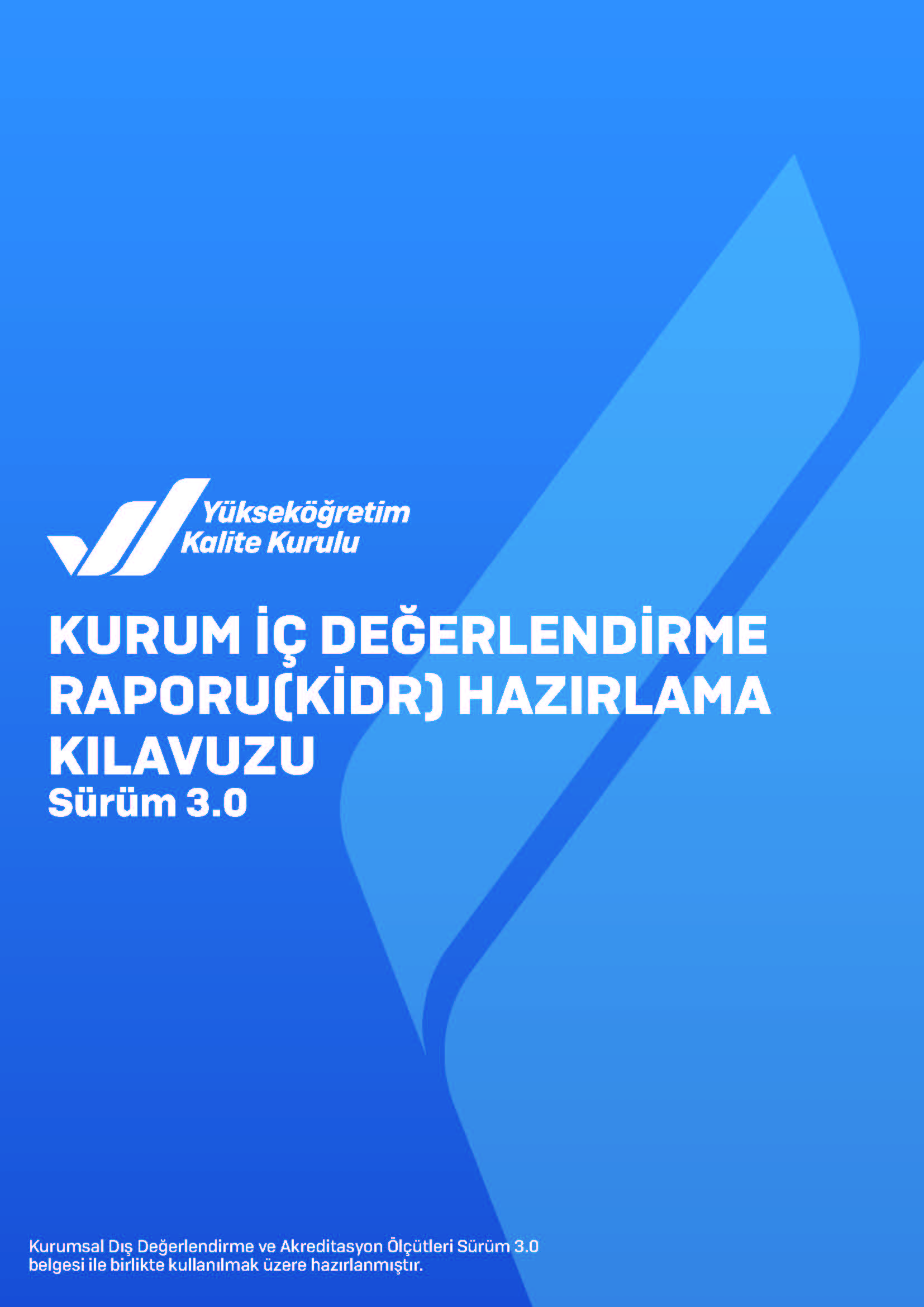 GENEL BİLGİLERGirişKurum İç Değerlendirme Raporu (KİDR); kurumun yıllık iç değerlendirme süreçlerini izlemek, Kurumsal Dış Değerlendirme Programı/Kurumsal Akreditasyon Programı/İzleme Programı süreçlerinde esas alınmak üzere kurum tarafından her yıl hazırlanır. Bu kılavuzda, KİDR hazırlanırken uygulanacak kurallar, konuya ilişkin açıklamalar, öneriler, KİDR şablonu (Ek-1) ve göstergelere ilişkin açıklamalar (Ek-2) yer almaktadır.AmaçKİDR’nin amacı, kurumun kendi güçlü ve gelişmeye açık yönlerini tanımasına ve iyileştirme süreçlerine katkı sağlamaktır. Kuruma ait KİDR, kurumun öz değerlendirme çalışmalarının en önemli çıktısıdır. Olgunluk düzeyi yüksek bir KİDR ancak yıl içerisinde iç kalite güvencesi sistemi ve iç değerlendirme çalışmalarının etkin ve etkili gerçekleştirilmesi ile mümkündür. Raporun hazırlık süreci, Kurumun Kurumsal Dış Değerlendirme Programı, Kurumsal Akreditasyon Programı ve İzleme Programı süreçlerinden en üst düzeyde fayda görmesini sağlayan önemli fırsatlardan biridir. KİDR, paydaşlarla iletişim ve iş birliği, öz değerlendirme çalışmaları ve kalite güvencesi kültürünün yaygınlaştırılması ve içselleştirilmesi amacıyla kullanılmalıdır. Raporun hazırlanma sürecinin kuruma katkısının arttırılması amacıyla çalışmalarda kapsayıcılık ve katılımcılığın sağlanması, bürokratik veri yönetiminden daha ziyade süreç yönetimi yaklaşımının benimsenmesi, kalite komisyonu çalışmalarında şeffaflığın sağlanması ve sürekli eğitim çalışmalarıyla desteklenmesi beklenmektedir. İçerikKİDR’de yükseköğretim kurumunun iç kalite güvencesi sisteminin olgunluk düzeyi irdelenmelidir. Bu kapsamda aşağıdaki soruların kanıta dayalı olarak yanıtlanması beklenmektedir:Kurumun değerleri, misyon ve hedefleriyle uyumlu olarak; kalite güvencesi sistemi, eğitim ve öğretim, araştırma ve geliştirme, toplumsal katkı ve yönetim sistemi süreçlerinde sahip olduğu kaynakları ve yetkinlikleri nasıl planladığı ve yönettiği, Kurumun genelinde ve süreçler bazında izleme ve iyileştirmelerin nasıl gerçekleştirildiği,Planlama, uygulama, izleme ve iyileştirme süreçlerine paydaş katılımının ve kapsayıcılığın nasıl sağlandığı,Kurumun iç kalite güvencesi sisteminde güçlü ve iyileşmeye açık alanların neler olduğu, Gerçekleştirilemeyen iyileştirmelerin nedenleri,Yükseköğretimin hızlı değişen gündemi kapsamında kurumun rekabet avantajını koruyabilmesi için kalite güvencesi sisteminde sürdürülebilirliği nasıl sağlayacağı.KİDR; Kurumsal Dış Değerlendirme ve Akreditasyon Ölçütleri (KDDAÖ), Kurum İç Değerlendirme Raporu Hazırlama Kılavuzu, YÖKAK Dereceli Değerlendirme Anahtarı (Rubrik) ve önceki yıllara ait KİDR’ler ve dış değerlendirme raporları dikkate alınarak Kalite Güvencesi Yönetim Bilgi Sistemi (KGYBS) üzerinden hazırlanmalıdır. Raporda yer alan verilen bilgiler; çeşitli belgeler ve kanıtlarla desteklenmelidir. Raporun Hazırlanması ve YayımlanmasıKurum İç Değerlendirme Raporları’nın Yükseköğretim Kalite Kurulu tarafından oluşturulan Kalite Güvencesi Yönetim Bilgi Sistemi (KGYBS)’ye yüklenmesi gerekmektedir. Söz konusu yükleme işlemi için yükseköğretim kurumu Kalite Komisyonu Başkanına veya komisyon başkanı tarafından görevlendirilen bir kişiye web tabanlı sisteme yönetici olarak giriş yapma yetkisi verilecektir. Sisteme yönetici olarak giriş yapma yetkisi bulunan kişi, sistem üzerinde kurumda çalışanlara kullanıcı hesabı ve roller oluşturabilmektedir.Yükseköğretim kurumları tarafından KİDR’lerin sisteme yüklenmesi neticesinde KİDR’ler www.yokak.gov.tr internet sayfasından yayımlanacaktır. Aynı zamanda yükseköğretim kurumları kendi internet sayfalarından da hazırladıkları KİDR’yi yayımlamalıdırlar.YÖKAK Dereceli Değerlendirme Anahtarı ve KullanımıYÖKAK’ın kurumsal değerlendirme süreçleri, bütüncül bir bakış açısıyla; Liderlik, Yönetim ve Kalite, Eğitim ve Öğretim, Araştırma ve Geliştirme ve Toplumsal Katkı başlıkları altında toplam 14 ölçüt ve 46 alt ölçüt ile gerçekleştirilmektedir. Değerlendirme süreçlerinde kullanılan temel araç YÖKAK Dereceli Değerlendirme Anahtarı’dır. YÖKAK Dereceli Değerlendirme Anahtarı yükseköğretim kurumlarının iç değerlendirme çalışmaları ve kurum iç değerlendirme raporu yazımında ve aynı zamanda dış değerlendirme süreçlerinde de kullanılan rubrik tarzında geliştirilmiş bir ölçme aracıdır. Kurumsal değerlendirme ya da karar verme süreçlerinde açıklık, nesnellik, anlaşılırlık, tutarlık ve şeffaflığını arttırmak amacıyla geliştirilmiştir.YÖKAK Dereceli Değerlendirme Anahtarı’nda her bir alt ölçüt için kalite güvencesi süreç ya da mekanizmaları; planlama, uygulama, kontrol etme ve önlem alma (PUKÖ) basamaklarının olgunluk düzeyleri dikkate alınarak tanımlanmış olup, 1-5 arasındaki bir ölçekle derecelendirilmiştir. Bu anahtarla olgunluk düzeyi belirlenen alt ölçütler, ilgili ölçütlerin karşılanma düzeyini ortaya koymaktadır. Alt ölçütlerin PUKÖ döngüsü ile ilişkilendirilmiş olgunluk düzeyleri Şekil 1’de özetlenmektedir. 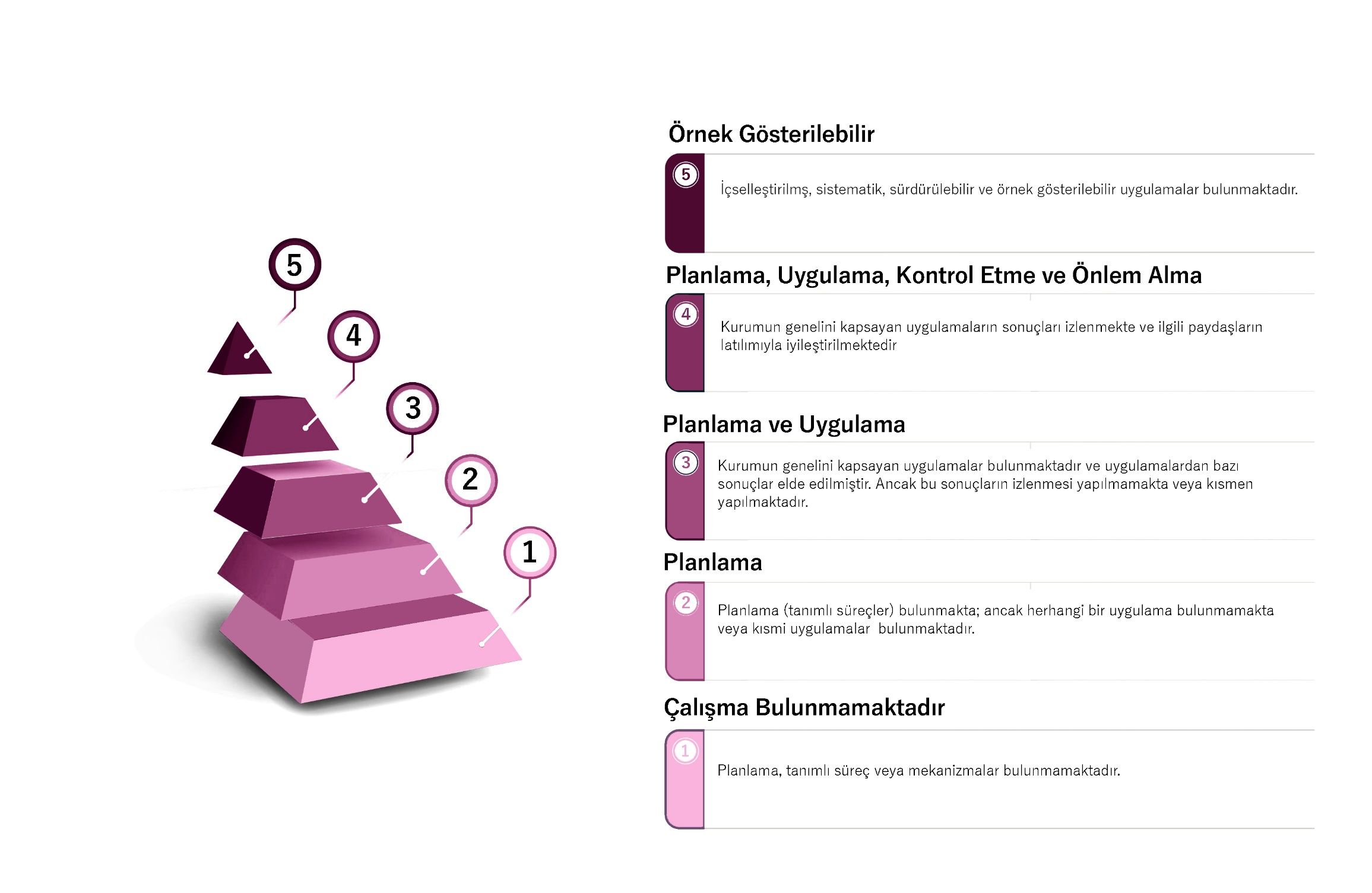 Şekil 1. YÖKAK Dereceli Değerlendirme Anahtarıyla Alt Ölçütlerin Olgunluk Düzeyinin DeğerlendirilmesiKGYBS üzerinden gerçekleştirilecek rapor yazımında, açıklamalar “başlıklar” altında yer alan her bir ölçüte yönelik olarak yapılmalı; ölçütlerin açıklamaları yazılırken alt ölçütlerdeki olgunluk düzeyi esas alınmalıdır. Başlık, ölçüt ve alt ölçütlerin ilişkilendirilmesine ilişkin örnek Tablo 1’de sunulmuştur.Tablo 1. KİDR yazımında başlık, ölçüt ve alt ölçütlerin ilişkilendirilmesi örneğiAlt ölçütlerin olgunluk düzeyinin değerlendirmesinde kullanılan YÖKAK Dereceli Değerlendirme Anahtarı 1-5 arasında derecelendirilen basamaklardan oluşmaktadır. Bir olgunluk düzeyine geçmek için önceki basamakların tamamlanması gerekir (Şekil 2).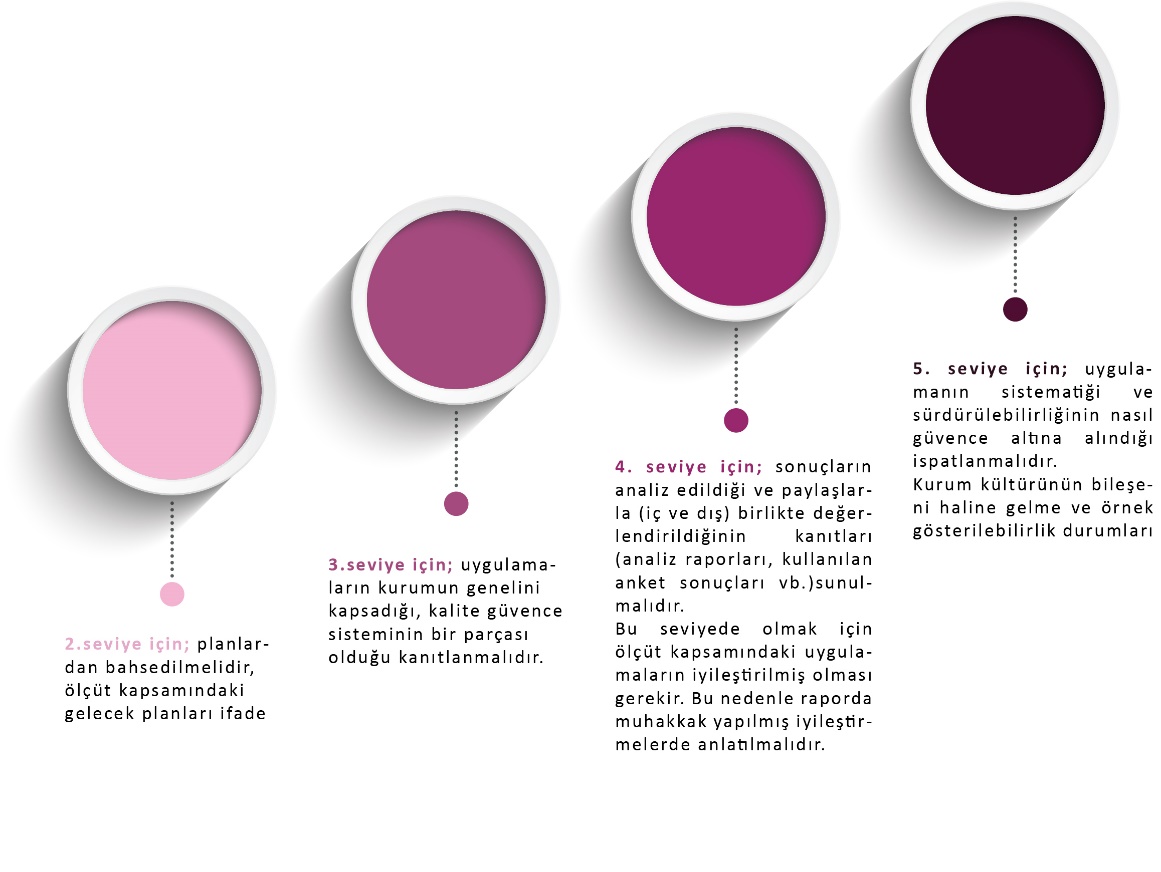 Şekil 2. Olgunluk Düzeyi Derecelendirme BasamaklarıBir alt ölçütte 4 olgunluk seviyesine karar verebilmek için;Uygulamaların kurumun geneline yayılmış olması,Uygulamalardan sonuç elde edilmiş olması,Bu sonuçların izleniyor olması,İzleme sonuçlarının ilgili paydaşlarla birlikte değerlendirilerek; uygulamaların iyileştiriliyor olmasıTüm bunların kanıtlarla desteklenmesi gerekmektedir.Bir alt ölçütte 5 olgunluk seviyesine karar verebilmek için ise yukarıda yer alan hususların yanı sıra; Uygulamaların sistematikliğinin ve sürdürülebilirliğinin (PUKÖ çevriminin birkaç kez kapatılması),Uygulamaların kurumun genelinde katkı sağladığının ve içselleştirildiğinin,Örnek olabilme durumunun karşılandığının ispatlanması gerekmektedir (Bağımsız bir kurum ya da kuruluş tarafından bu durumun teyit edilmesi).Kılavuzda ölçütlerin karşılanma düzeyine ilişkin hangi kanıtların beklendiği her alt ölçüt altında bulunan “örnek kanıtlar” bölümünde yer almaktadır. Sunulan kanıtlar rapor içeriği ve seçilen olgunluk düzeyiyle tutarlı olmalı; aynı zamanda yapılan açıklamaları destekleyecek şekilde çeşitlendirilmelidir. Bazı durumlarda bir bilgi, belge veya doküman birden çok ölçütün/alt ölçütün kanıtı olabilir. Bu durumda bilgi, belge veya dokümanın yalnızca ilgili bölümlerine atıf yapılmalıdır.Kurum hakkındaki genel bilgiler ile kurumun kalite güvencesi sistemi, eğitim ve öğretim, araştırma ve geliştirme, toplumsal katkı ve yönetim sistemiyle ilgili bilgilere ilk yıl raporunda yer verildikten sonra izleyen yıllarda benzer bilgilerin yeniden verilmesine gerek yoktur. Yalnızca değişen/geliştirilen yönlere ve ilerleme kaydedilemeyen noktalara ilişkin açıklamalara yer verilmesi beklenmektedir. Kurum, dış değerlendirme programına dâhil olmuş ise KGBR/KAR/İzleme Raporu’nda yer alan geri bildirimler kapsamında gerçekleştirilen iyileştirme faaliyetlerine, bu kapsamdaki somut iyileştirme sonuçlarına ve ilerleme kaydedilemeyen noktalar ile bunların nedenlerine yer verilmelidir.KİDR hazırlanırken kılavuzda yer alan hususlara ilişkin “bu husus kurumumuzda mevcuttur”, “bu hususa ilişkin uygulama bulunmaktadır”, “kurumumuzda söz konusu sistem bulunmaktadır” şeklinde kısa cevaplar vermek yerine, ilgili sürecin kurumda nasıl işlediğine ve yönetildiğine ilişkin ayrıntıya yer verecek şekilde bir yöntemin izlenmesi beklenmektedir. Ayrıca kılavuzda yer alan hususlar dışında dikkat çekilmek istenen kuruma özgü durumlar söz konusu ise bunlara da raporda yer verilebileceği unutulmamalıdır.EK.1 KURUM İÇ DEĞERLENDİRME RAPORU ŞABLONUÖZETBu bölümde, raporun amacı, kapsamı ve hazırlanma sürecine ilişkin kısa bilgilere yer verilmelidir. Kurumun öz değerlendirme çalışmalarının temel bulguları özetlenmelidir.KURUM HAKKINDA BİLGİLERBu bölümde, kurumun tarihsel gelişimi, misyonu, vizyonu, değerleri, hedefleri, organizasyon yapısı ve iyileştirme alanları hakkında bilgi verilmeli ve aşağıdaki hususları içerecek şekilde düzenlenmelidir. 1. İletişim BilgileriDeğerlendirme takımının KİDR değerlendirme ve/veya ziyaret sürecinde iletişim kuracağı Yükseköğretim Kurumu Kalite Komisyon Başkanının (Rektör ya da ilgili Rektör Yardımcısı) iletişim bilgileri (isim, adres, telefon, e-posta vb.) verilmelidir.
2. Tarihsel Gelişimi Kurumun kısa tarihçesi ve mevcut durumu (toplam öğrenci sayısı, akademik ve idari çalışan sayıları, altyapı durumu vb. özet bilgiler) hakkında kısa bir bilgi verilmelidir.3. Misyonu, Vizyonu, Değerleri ve Hedefleri “Kurum ne yapmaya çalışıyor?” sorusuna yanıt verebilmek üzere kurumun misyonu, vizyonu, değerleri ve hedefleri bu kısımda özet olarak sunulmalıdır.    Aşağıda yer alan başlıkların yazımı için YÖKAK Dereceli Değerlendirme Anahtarı kullanılacaktır.LİDERLİK, YÖNETİM VE KALİTEEĞİTİM VE ÖĞRETİMARAŞTIRMA VE GELİŞTİRMETOPLUMSAL KATKI
SONUÇ VE DEĞERLENDİRMEKurumun güçlü yönleri ile iyileşmeye açık yönlerinin Liderlik, Yönetim ve Kalite, Eğitim ve Öğretim, Araştırma ve Geliştirme ve Toplumsal Katkı başlıkları altında özet olarak sunulması beklenmektedir. Kurum daha önce bir dış değerlendirme sürecinden geçmiş ve kuruma sunulmuş bir Kurumsal Geri Bildirim Raporu varsa bu raporda belirtilen gelişmeye açık yönlerin giderilmesi için alınan önlemler, gerçekleştirilen faaliyetler sonucunda sağlanan iyileştirmeler ve ilerleme kaydedilemeyen noktaların neler olduğu açıkça sunulmalı ve mevcut durum değerlendirmesi ayrıntılı olarak verilmelidir.YÖKAKDERECELİ DEĞERLENDİRME ANAHTARIEK.2 PERFORMANS GÖSTERGELERİBu doküman; Yükseköğretim Kalite Kurulu resmi web sitesi olan www.yokak.gov.tr adresinde yer alan “Kalite Güvencesi Yönetim Bilgi Sistemi” içerisindeki “Göstergeler” modülündeki soruların açıklaması ve ilgili göstergelere ait veri girişlerinin doğru yapılabilmesi amacıyla hazırlanmıştır.* ile işaretli Göstergeler “YÖKAK Anahtar Performans Göstergeleri”ni ifade etmektedir.Veri Kaynakları:YÖKSİS 	=> istatistik.yok.gov.tr’de yayımlanan verileriKurum 	=> Kurumun kendisi tarafından doldurulan verileriÖSYM 	=> ÖSYM’den alınan verileriYÖKAK 	=> Değişik (URAP, THE, WOS ya da kurul tarafından hesaplanan) kaynaklardan alınan verileri ifade etmektedir.Aşağıda belirtilenler dışında; YÖK, ÖSYM ve Diğer kurumlardan alınan veriler YÖKAK tarafından yukarıda belirtilen kaynaklardan 5 yıllık olarak topluca çekilmiştir.1. Kuruma Ait Bilgiler başlığı altındaki; 1- Fakülte Sayısı, 2- Enstitü Sayısı, 3- Yüksekokul Sayısı, 4- Meslek Yüksekokulu Sayısı, 5- Araştırma Uygulama Merkezleri Sayısı, 6- Ön Lisans Program Sayısı, 7- Lisans Program Sayısı, 8- Yüksek Lisans Program Sayısı, 9- Doktora Program Sayısı, 10- Sanatta Yeterlilik Program Sayısı 2019 yılı öncesinde kurumların kendileri tarafından doldurulmakta olup, 2019 yılı göstergeleri için tarafımızdan YÖKSİS'ten alınmıştır. Aktif, Pasif ve Yarı Pasif olarak sınıflandırılan bu verilerden sadece AKTİF olanlar alınmıştır.2. Kalite Güvence Sistemi başlığı altındaki; 5- SCIMAGO => https://www.scimagoir.com/ , 6- Round University Ranking (RUR) => https://roundranking.com/ ,7- URAP Dünya Sıralaması => https://www.urapcenter.org/Rankings ,8- URAP Türkiye Sıralaması => http://tr.urapcenter.org/ , 9- Webometrics => http://www.webometrics.info/ ,10- Times Higher Education (THE) => https://www.timeshighereducation.com/ ,11- QS => https://www.topuniversities.com/ ,12-Q avrupa ve Orta Asya Sıralaması=>https://www.topuniversities.com/ ,13- USNEWS => https://www.usnews.com/ , 14- NTU => http://nturanking.lis.ntu.edu.tw/, 15- ARWU => http://www.shanghairanking.com/ adreslerinden alınmıştır.3. Eğitim Ve Öğretim başlığı altındaki; 7- Disiplinlerarası Tezli Yüksek Lisans Program Sayısı, 8- Disiplinlerarası Tezsiz Yüksek Lisans Program Sayısı, 9- Disiplinlerarası Doktora Program Sayısı	2019 yılı da dahil olmak üzere kurumlar tarafından girilmiş olup gelecek senelerde YÖK'ten alınacağı için "YÖKSİS’ten çekilen veriler" kısmına yazılmıştır.4- Araştırma Ve Geliştirme başlığı altındaki; 1- SCI, SSCI VE A&HCI Endeksli Dergilerdeki Yıllık Yayın Sayısı, 3- Atıf Sayısı, 4- Atıf Puanı, 5- Q1 Yayın Sayısı, 6- Q1 Yayın Oranı kurulumuz tarafından WOS - InCites'den çekilmiştir. Açıklamalarda yer aldığı üzere verilerin alınması sırasında “Article” ve “Review” filtrelemeleri uygulanmıştır. 7- Toplam Yayın (Döküman) Sayısı, 9- Alan Ağırlıklı Atıf Endeksi, 10- Uluslararası İşbirliği ile yapılmış Yayın Sayısı, 11- Uluslararası İşbirliği ile yapılmış Yayın Sayısının Toplam Yayın Sayı Oranı, 12- Üniversite Sanayi İşbirliği İle Yapılan Yayın Sayısı, 13- Üniversite Sanayi İşbirliği İle Yapılan Yayın Sayısının Toplam Yayın Sayısına Oranı, 14- İlk %10 luk Dilimde Atıf Alan Yayın Sayısı, 15- İlk %10 luk Dilimde Atıf Alan Yayın Sayısının Toplam Yayın Sayısına Oranı, 16- İlk %10’luk Dilimde Bulunan Dergilerdeki Yayın Sayısı, 17- İlk %10’luk Dilimde Bulunan Dergilerdeki Yayın Sayısının Toplam Yayın Sayısına Oranı kurulumuz tarafından Scopus veri tabanından alınmıştır.Kurulumuz genel raporlama yapısı gereği gösterge açıklamasında verilen zaman aralığı " 31 Aralık itibari ile ..." (Takvim Yılı) şeklinde yazılmış olsa da verilerin kaynağı olan YÖKSİS'te bu veriler "Eğitim-Öğretim Dönemi" olarak tutulduğundan ortak veriye ulaşabilmek için zaman aralığı ilgili “Eğitim-Öğretim Yılı” olarak alınmıştır.Veri Girişleri Hakkında Önemli UyarılarKalite Güvencesi Yönetim Bilgi Sistemi üzerinden gösterge girişi yapılırken dikkat edilmesi gereken hususlar aşağıda yer almaktadır.Önemli Husus 1Veri Girişi Sırasında;Ondalık ayraç için virgül (,) kullanınız4 hane ve üzeri sayılar için nokta (.) kullanmayınızÖrnek GöstergeEğitim + Araştırma Alanlarının Toplam Miktarı (m2)Önemli Husus 2Bazı göstergeler …. oranı şeklinde yer almaktadır.Eğer cümle içerisinde (% olarak) geçmiyorsa ilgili göstergedeki değeri pay ve paydasını oranlayınız.  Eğer cümle içerisinde (% olarak) geçiyorsa ilgili göstergedeki değeri oranladıktan sonra yüzdelik olarak yazınız. Örnek GöstergeAkademik Personel Memnuniyet Oranı (% olarak)Kurumun Web Sayfasından İzlenebilen, Program Bilgi Paketi Tamamlanmış Ön Lisans + Lisans + Yüksek Lisans + Doktora Programı Sayısının Toplam Program Sayısı'na Oranı Önemli Husus 3Hiçbir gösterge değeri 0 (sıfır)’dan küçük olamaz. İlgili gösterge değerleri için minimum 0 (sıfır) veri girişini yapınız ya da boş bırakınız. Elinizde gösterge ile ilgili ölçüm olmaması durumunda, göstergeyi boş bırakabilir ya da “0” girebilirsiniz. Veri girişi yapılmaması ile veri girişi sırasında 0 girilmesi arasında herhangi bir fark bulunmayıp, rapor alma esnasında her iki durumdaki gösterge değerleri boş olarak gösterilecektir.Önemli Husus 4Göstergelere dosyaların isimlerini değiştirerek yükleyiniz. Aynı isimdeki dosyaları yüklemeniz durumunda önceki yüklemiş olduğunuz dosyanın üzerine yüklenecektir.Önemli Husus 5Göstergelere kanıt yüklerken, ilgili gösterge için tüm raporu yüklemek yerine, ilgili rapordaki gerekli bölümü/bölümleri ekleyiniz. Önemli Husus 6Kanıtlara yüklenen verilerin “Kişisel Verilerin Korunması Kanunu” ve diğer mevzuat hükümlerine uygun olarak yüklendiğinden emin olunuz. Önemli Husus 7Göstergelere ilişkin veriler hesaplanırken genel olarak takvim yılı esas alınacaktır. Veriler 1 Ocak-31 Aralık tarihlerini kapsamalıdır. (Aşağıdaki tabloda detaylı şekilde verilecektir.)Önemli Husus 8Yönetim Sistemi başlığı altında yer alan mali değerlere ilişkin; Vakıf Üniversiteleri kendi sistemleri gereği YÖK denetlemeleri ile uyumlu olabilmesi amacıyla ilgili son denetleme dönemine ait verilerini girebilirler. Devlet Üniversiteleri ise İlgili Mali Yıl bilgilerini girmelidirler. 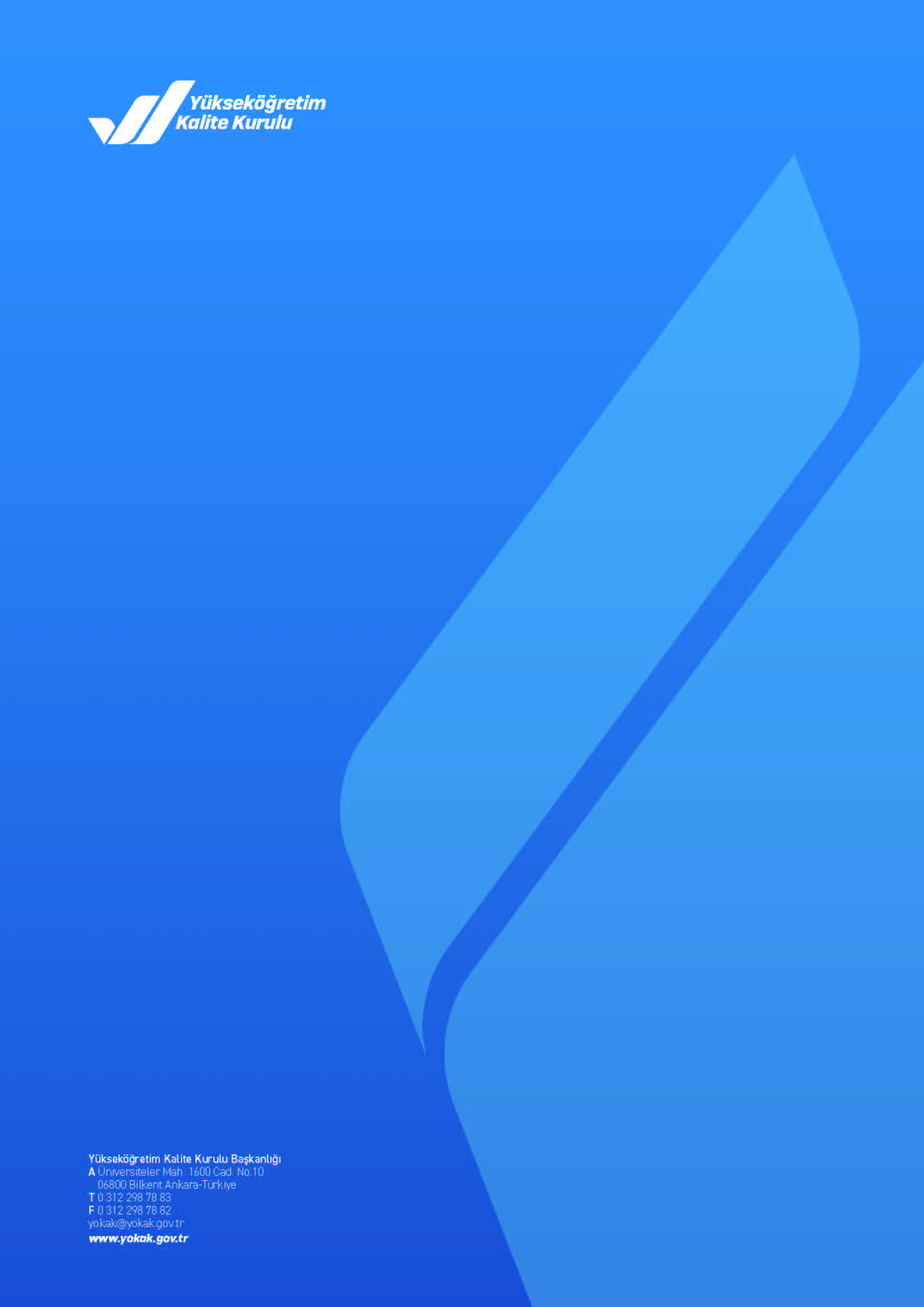 BaşlıkB. Eğitim ve ÖğretimBaşlıklar altında ölçütler ve alt ölçütler yer almaktadır.ÖlçütB.1 Program Tasarımı, Değerlendirmesi ve GüncellenmesiRapor yazımı ölçütler bazında gerçekleştirilecektir. Alt ÖlçütB.1.5. Programların izlenmesi ve güncellenmesiAlt ölçütler, ölçütlerin yazımında esas alınılacak ve kanıtlarla desteklenen olgunluk düzeyi KGYBS üzerinden derecelendirilecektir. Alt ölçütler için ayrıca açıklama yazılmayacaktır.A. LİDERLİK, YÖNETİM ve KALİTEA. LİDERLİK, YÖNETİM ve KALİTEA. LİDERLİK, YÖNETİM ve KALİTEA. LİDERLİK, YÖNETİM ve KALİTEA. LİDERLİK, YÖNETİM ve KALİTEA. LİDERLİK, YÖNETİM ve KALİTEA.1. Liderlik ve KaliteKurum, kurumsal dönüşümünü sağlayacak yönetim modeline sahip olmalı, liderlik yaklaşımları uygulamalı, iç kalite güvence mekanizmalarını oluşturmalı ve kalite güvence kültürünü içselleştirmelidir.A.1. Liderlik ve KaliteKurum, kurumsal dönüşümünü sağlayacak yönetim modeline sahip olmalı, liderlik yaklaşımları uygulamalı, iç kalite güvence mekanizmalarını oluşturmalı ve kalite güvence kültürünü içselleştirmelidir.A.1. Liderlik ve KaliteKurum, kurumsal dönüşümünü sağlayacak yönetim modeline sahip olmalı, liderlik yaklaşımları uygulamalı, iç kalite güvence mekanizmalarını oluşturmalı ve kalite güvence kültürünü içselleştirmelidir.A.1. Liderlik ve KaliteKurum, kurumsal dönüşümünü sağlayacak yönetim modeline sahip olmalı, liderlik yaklaşımları uygulamalı, iç kalite güvence mekanizmalarını oluşturmalı ve kalite güvence kültürünü içselleştirmelidir.A.1. Liderlik ve KaliteKurum, kurumsal dönüşümünü sağlayacak yönetim modeline sahip olmalı, liderlik yaklaşımları uygulamalı, iç kalite güvence mekanizmalarını oluşturmalı ve kalite güvence kültürünü içselleştirmelidir.A.1. Liderlik ve KaliteKurum, kurumsal dönüşümünü sağlayacak yönetim modeline sahip olmalı, liderlik yaklaşımları uygulamalı, iç kalite güvence mekanizmalarını oluşturmalı ve kalite güvence kültürünü içselleştirmelidir.12345A.1.1. Yönetim modeli ve idari yapıFakültemizde fakülte kurulu ve fakülte yönetim kurulu, ilgili iş akış şemaları ile karar mekanizmalarını sürdürmektedir.Fakülte kurulu ve fakülte yönetim kurulu fakültemiz organizasyon şemasında da tanımlanmıştır. Fakültemizin organizasyon şeması misyon ve vizyon tanımları web sayfasındayayınlanmaktadır.Kurumun misyonuyla uyumlu ve stratejik hedeflerini gerçekleştirmeyi sağlayacak bir yönetim modeli ve organizasyonel yapılanması bulunmamaktadır.Kurumun misyon ve stratejik hedeflerine ulaşmasını güvence altına alan ve süreçleriyle uyumlu yönetim modeli ve idari yapılanması belirlenmiştir.Kurumun yönetim modeli ve organizasyonel yapılanması birim ve alanların genelini kapsayacak şekilde faaliyet göstermektedir.Kurumun yönetim ve organizasyonel yapılanmasına ilişkin uygulamaları izlenmekte ve iyileştirilmektedir.İçselleştirilmiş, sistematik, sürdürülebilir ve örnek gösterilebilir uygulamalar bulunmaktadır.A.1.1. Yönetim modeli ve idari yapıFakültemizde fakülte kurulu ve fakülte yönetim kurulu, ilgili iş akış şemaları ile karar mekanizmalarını sürdürmektedir.Fakülte kurulu ve fakülte yönetim kurulu fakültemiz organizasyon şemasında da tanımlanmıştır. Fakültemizin organizasyon şeması misyon ve vizyon tanımları web sayfasındayayınlanmaktadır.Örnek KanıtlarFakülte kurulu: https://saglik.siirt.edu.tr/yonetim/birimkurulu-343253.htmlFakülte yönetim kurulu: https://saglik.siirt.edu.tr/yonetim/yonetimkurulu-36575.htmlFakülte organizasyon şeması: https://saglik.siirt.edu.tr/dosya/personel/organizasyon-semasi-son-siirt-202065161716623.pdfFakültenin  misyon ve vizyon tanımları: https://saglik.siirt.edu.tr/detay/kurumsal/583766.htmlÖrnek KanıtlarFakülte kurulu: https://saglik.siirt.edu.tr/yonetim/birimkurulu-343253.htmlFakülte yönetim kurulu: https://saglik.siirt.edu.tr/yonetim/yonetimkurulu-36575.htmlFakülte organizasyon şeması: https://saglik.siirt.edu.tr/dosya/personel/organizasyon-semasi-son-siirt-202065161716623.pdfFakültenin  misyon ve vizyon tanımları: https://saglik.siirt.edu.tr/detay/kurumsal/583766.htmlÖrnek KanıtlarFakülte kurulu: https://saglik.siirt.edu.tr/yonetim/birimkurulu-343253.htmlFakülte yönetim kurulu: https://saglik.siirt.edu.tr/yonetim/yonetimkurulu-36575.htmlFakülte organizasyon şeması: https://saglik.siirt.edu.tr/dosya/personel/organizasyon-semasi-son-siirt-202065161716623.pdfFakültenin  misyon ve vizyon tanımları: https://saglik.siirt.edu.tr/detay/kurumsal/583766.htmlÖrnek KanıtlarFakülte kurulu: https://saglik.siirt.edu.tr/yonetim/birimkurulu-343253.htmlFakülte yönetim kurulu: https://saglik.siirt.edu.tr/yonetim/yonetimkurulu-36575.htmlFakülte organizasyon şeması: https://saglik.siirt.edu.tr/dosya/personel/organizasyon-semasi-son-siirt-202065161716623.pdfFakültenin  misyon ve vizyon tanımları: https://saglik.siirt.edu.tr/detay/kurumsal/583766.htmlÖrnek KanıtlarFakülte kurulu: https://saglik.siirt.edu.tr/yonetim/birimkurulu-343253.htmlFakülte yönetim kurulu: https://saglik.siirt.edu.tr/yonetim/yonetimkurulu-36575.htmlFakülte organizasyon şeması: https://saglik.siirt.edu.tr/dosya/personel/organizasyon-semasi-son-siirt-202065161716623.pdfFakültenin  misyon ve vizyon tanımları: https://saglik.siirt.edu.tr/detay/kurumsal/583766.htmlA. LİDERLİK, YÖNETİM ve KALİTEA. LİDERLİK, YÖNETİM ve KALİTEA. LİDERLİK, YÖNETİM ve KALİTEA. LİDERLİK, YÖNETİM ve KALİTEA. LİDERLİK, YÖNETİM ve KALİTEA. LİDERLİK, YÖNETİM ve KALİTEA.1. Liderlik ve KaliteA.1. Liderlik ve KaliteA.1. Liderlik ve KaliteA.1. Liderlik ve KaliteA.1. Liderlik ve KaliteA.1. Liderlik ve Kalite12345A.1.2. LiderlikFakültemizin üst yönetimi ve görev tanımları fakültemiz web sayfasında yayınlanmıştır. Fakültemiz üst yönetimi ve kalite komisyonu Kalite güvencesi kültürünü geliştirmek üzere  Birim Kalite Komisyonu   kurulmuş olup düzenli olarak toplantılar yapmaktadır. Kurumda kalite güvencesi sisteminin yönetilmesi ve kalite kültürünün içselleştirilmesini destekleyen etkin bir liderlik yaklaşımı bulunmamaktadır. Kurumda liderlerin kalite güvencesi sisteminin yönetimi ve kültürünün içselleştirilmesi konusunda sahipliği ve motivasyonu bulunmaktadır. Kurumun geneline yayılmış, kalite güvencesi sistemi ve kültürünün gelişimini destekleyen etkin liderlik uygulamaları bulunmaktadır.Liderlik uygulamaları ve bu uygulamaların kalite güvencesi sistemi ve kültürünün gelişimine katkısı izlenmekte ve bağlı iyileştirmeler gerçekleştirilmektedir.İçselleştirilmiş, sistematik, sürdürülebilir ve örnek gösterilebilir uygulamalar bulunmaktadır.A.1.2. LiderlikFakültemizin üst yönetimi ve görev tanımları fakültemiz web sayfasında yayınlanmıştır. Fakültemiz üst yönetimi ve kalite komisyonu Kalite güvencesi kültürünü geliştirmek üzere  Birim Kalite Komisyonu   kurulmuş olup düzenli olarak toplantılar yapmaktadır. Örnek KanıtlarBirim Kalite Komisyonu: https://saglik.siirt.edu.tr/detay/birim-kalite-komisyonu/886918815.html)Fakülte üst yönetimi: https://saglik.siirt.edu.tr/yonetim/yonetim.htmlGörev tanımları: https://saglik.siirt.edu.tr/personel/akademik/739614.htmlÖrnek KanıtlarBirim Kalite Komisyonu: https://saglik.siirt.edu.tr/detay/birim-kalite-komisyonu/886918815.html)Fakülte üst yönetimi: https://saglik.siirt.edu.tr/yonetim/yonetim.htmlGörev tanımları: https://saglik.siirt.edu.tr/personel/akademik/739614.htmlÖrnek KanıtlarBirim Kalite Komisyonu: https://saglik.siirt.edu.tr/detay/birim-kalite-komisyonu/886918815.html)Fakülte üst yönetimi: https://saglik.siirt.edu.tr/yonetim/yonetim.htmlGörev tanımları: https://saglik.siirt.edu.tr/personel/akademik/739614.htmlÖrnek KanıtlarBirim Kalite Komisyonu: https://saglik.siirt.edu.tr/detay/birim-kalite-komisyonu/886918815.html)Fakülte üst yönetimi: https://saglik.siirt.edu.tr/yonetim/yonetim.htmlGörev tanımları: https://saglik.siirt.edu.tr/personel/akademik/739614.htmlÖrnek KanıtlarBirim Kalite Komisyonu: https://saglik.siirt.edu.tr/detay/birim-kalite-komisyonu/886918815.html)Fakülte üst yönetimi: https://saglik.siirt.edu.tr/yonetim/yonetim.htmlGörev tanımları: https://saglik.siirt.edu.tr/personel/akademik/739614.htmlA. LİDERLİK, YÖNETİM ve KALİTEA. LİDERLİK, YÖNETİM ve KALİTEA. LİDERLİK, YÖNETİM ve KALİTEA. LİDERLİK, YÖNETİM ve KALİTEA. LİDERLİK, YÖNETİM ve KALİTEA. LİDERLİK, YÖNETİM ve KALİTEA.1. Liderlik ve KaliteA.1. Liderlik ve KaliteA.1. Liderlik ve KaliteA.1. Liderlik ve KaliteA.1. Liderlik ve KaliteA.1. Liderlik ve Kalite12345A.1.3. Kurumsal dönüşüm kapasitesiYükseköğretim ekosistemi içerisindeki değişimleri, küresel eğilimleri, ulusal hedefleri ve paydaş beklentilerini dikkate alarak kurumun geleceğe hazır olmasını sağlayan çevik yönetim yetkinliği vardır. Geleceğe uyum için amaç, misyon ve hedefler doğrultusunda kurumu dönüştürmek üzere değişim yönetimi, kıyaslama, yenilik yönetimi gibi yaklaşımları kullanır ve kurumsal özgünlüğü güçlendirir.Kurumda değişim yönetimi bulunmamaktadır. Kurumda değişim ihtiyacı belirlenmiştir. Kurumda değişim yönetimi yaklaşımı kurumun geneline yayılmış ve bütüncül olarak yürütülmektedir. Amaç, misyon ve hedefler doğrultusunda gerçekleştirilen değişim yönetimi uygulamaları izlenmekte ve önlemler alınmaktadır.İçselleştirilmiş, sistematik, sürdürülebilir ve örnek gösterilebilir uygulamalar bulunmaktadır.A.1.3. Kurumsal dönüşüm kapasitesiYükseköğretim ekosistemi içerisindeki değişimleri, küresel eğilimleri, ulusal hedefleri ve paydaş beklentilerini dikkate alarak kurumun geleceğe hazır olmasını sağlayan çevik yönetim yetkinliği vardır. Geleceğe uyum için amaç, misyon ve hedefler doğrultusunda kurumu dönüştürmek üzere değişim yönetimi, kıyaslama, yenilik yönetimi gibi yaklaşımları kullanır ve kurumsal özgünlüğü güçlendirir.Örnek KanıtlarDeğişim yönetim modeliDeğişim planları, yol haritalarıÇevre analizi raporuGelecek senaryolarıKıyaslama raporlarıYenilik yönetim sistemiDeğişim ekipleri belgeleriStandart uygulamalar ve mevzuatın yanı sıra; kurumun ihtiyaçları doğrultusunda geliştirdiği özgün yaklaşım ve uygulamalarına ilişkin kanıtlarÖrnek KanıtlarDeğişim yönetim modeliDeğişim planları, yol haritalarıÇevre analizi raporuGelecek senaryolarıKıyaslama raporlarıYenilik yönetim sistemiDeğişim ekipleri belgeleriStandart uygulamalar ve mevzuatın yanı sıra; kurumun ihtiyaçları doğrultusunda geliştirdiği özgün yaklaşım ve uygulamalarına ilişkin kanıtlarÖrnek KanıtlarDeğişim yönetim modeliDeğişim planları, yol haritalarıÇevre analizi raporuGelecek senaryolarıKıyaslama raporlarıYenilik yönetim sistemiDeğişim ekipleri belgeleriStandart uygulamalar ve mevzuatın yanı sıra; kurumun ihtiyaçları doğrultusunda geliştirdiği özgün yaklaşım ve uygulamalarına ilişkin kanıtlarÖrnek KanıtlarDeğişim yönetim modeliDeğişim planları, yol haritalarıÇevre analizi raporuGelecek senaryolarıKıyaslama raporlarıYenilik yönetim sistemiDeğişim ekipleri belgeleriStandart uygulamalar ve mevzuatın yanı sıra; kurumun ihtiyaçları doğrultusunda geliştirdiği özgün yaklaşım ve uygulamalarına ilişkin kanıtlarÖrnek KanıtlarDeğişim yönetim modeliDeğişim planları, yol haritalarıÇevre analizi raporuGelecek senaryolarıKıyaslama raporlarıYenilik yönetim sistemiDeğişim ekipleri belgeleriStandart uygulamalar ve mevzuatın yanı sıra; kurumun ihtiyaçları doğrultusunda geliştirdiği özgün yaklaşım ve uygulamalarına ilişkin kanıtlarA. LİDERLİK, YÖNETİM ve KALİTEA. LİDERLİK, YÖNETİM ve KALİTEA. LİDERLİK, YÖNETİM ve KALİTEA. LİDERLİK, YÖNETİM ve KALİTEA. LİDERLİK, YÖNETİM ve KALİTEA. LİDERLİK, YÖNETİM ve KALİTEA.1. Liderlik ve KaliteA.1. Liderlik ve KaliteA.1. Liderlik ve KaliteA.1. Liderlik ve KaliteA.1. Liderlik ve KaliteA.1. Liderlik ve Kalite12345A.1.4. İç kalite güvencesi mekanizmalarıSiirt Üniversitesi’nin iç kalite güvence mekanizmaları Siirt Üniversitesi Kalite Komisyonu ve Kalite Koordinatörlüğü Yönergesi’ne bağlı olup bu mekanizmanın temelini, stratejik yönetim modeli kapsamındaki PUKÖ çevrimleri oluşturmaktadır.  Fakülte bazlı tüm yönetim süreçlerinde iç işleyişi denetleyecek, sürdürecek ve düzeltebilecek denetim mekanizmaları üniversite kalite koordinatörlüğü tarafından yürütülmektedir. Bu değerlendirmelerde geçerli dokümanların kullanılıp kullanılmadığı, kalite kayıtlarının düzenli olarak tutulup tutulmadığı değerlendirilmelidir. Yükseköğretim Kalite Güvencesi Yönetmeliği’ne dayanılarak, Siirt Üniversitesi’nin eğitim-öğretim ve araştırma faaliyetleri ile idarî hizmetlerinin iç ve dış kalite güvencesi, akreditasyon süreçleri ve bağımsız dış değerlendirme kurumlarının yetkilendirilmesi süreçlerini ve bu kapsamda tanımlanan görev, yetki ve sorumluluklara ilişkin esasları düzenlemek üzere “Siirt Üniversitesi Kalite Güvence Sistemi Yönergesi” hazırlanmıştır.Fakültemizin kalite komisyonunca eğitim-öğretim, araştırma-geliştirme, toplumsal katkı ve yönetim sistemi alanlarını kapsayan kalite politikasının geliştirilmesi için hazırlık çalışmaları yürütülmektedir. Kalite güvence sistemi ve performans yönetimi için fakültemizin yıllık değerlendirme süreçlerine ait idari faaliyet raporları ve brifinglerle değerlendirmekte olup web sayfamızda yer almaktadırKurumun tanımlanmış bir iç kalite güvencesi sistemi bulunmamaktadır.Kurumun iç kalite güvencesi süreç ve mekanizmaları tanımlanmıştır. İç kalite güvencesi sistemi kurumun geneline yayılmış, şeffaf ve bütüncül olarak yürütülmektedir.İç kalite güvencesi sistemi mekanizmaları izlenmekte ve ilgili paydaşlarla birlikte iyileştirilmektedir.İçselleştirilmiş, sistematik, sürdürülebilir ve örnek gösterilebilir uygulamalar bulunmaktadır.A.1.4. İç kalite güvencesi mekanizmalarıSiirt Üniversitesi’nin iç kalite güvence mekanizmaları Siirt Üniversitesi Kalite Komisyonu ve Kalite Koordinatörlüğü Yönergesi’ne bağlı olup bu mekanizmanın temelini, stratejik yönetim modeli kapsamındaki PUKÖ çevrimleri oluşturmaktadır.  Fakülte bazlı tüm yönetim süreçlerinde iç işleyişi denetleyecek, sürdürecek ve düzeltebilecek denetim mekanizmaları üniversite kalite koordinatörlüğü tarafından yürütülmektedir. Bu değerlendirmelerde geçerli dokümanların kullanılıp kullanılmadığı, kalite kayıtlarının düzenli olarak tutulup tutulmadığı değerlendirilmelidir. Yükseköğretim Kalite Güvencesi Yönetmeliği’ne dayanılarak, Siirt Üniversitesi’nin eğitim-öğretim ve araştırma faaliyetleri ile idarî hizmetlerinin iç ve dış kalite güvencesi, akreditasyon süreçleri ve bağımsız dış değerlendirme kurumlarının yetkilendirilmesi süreçlerini ve bu kapsamda tanımlanan görev, yetki ve sorumluluklara ilişkin esasları düzenlemek üzere “Siirt Üniversitesi Kalite Güvence Sistemi Yönergesi” hazırlanmıştır.Fakültemizin kalite komisyonunca eğitim-öğretim, araştırma-geliştirme, toplumsal katkı ve yönetim sistemi alanlarını kapsayan kalite politikasının geliştirilmesi için hazırlık çalışmaları yürütülmektedir. Kalite güvence sistemi ve performans yönetimi için fakültemizin yıllık değerlendirme süreçlerine ait idari faaliyet raporları ve brifinglerle değerlendirmekte olup web sayfamızda yer almaktadırÖrnek KanıtlarYükseköğretim Kalite Güvencesi Yönetmeliği: https://www.resmigazete.gov.tr/eskiler/2015/07/20150723-3.htmSiirt Üniversitesi Kalite Güvence Sistemi Yönergesi  :https://www.siirt.edu.tr/dosya/personel/yonerge_siirt-universitesi-kalite-komisyonu-ve-kalite-koordinatorlugu-yonergesi-siirt-20171110833253.pdfFakülte birim kalite komisyonu: https://saglik.siirt.edu.tr/detay/birim-kalite-komisyonu/886918815.htmlİdari faaliyet raporları: https://saglik.siirt.edu.tr/detay/idari-faaliyet-raporlari/837401958.htmlBrifing dosyaları: https://saglik.siirt.edu.tr/detay/brifing-dosyalari/775792861.htmlÖrnek KanıtlarYükseköğretim Kalite Güvencesi Yönetmeliği: https://www.resmigazete.gov.tr/eskiler/2015/07/20150723-3.htmSiirt Üniversitesi Kalite Güvence Sistemi Yönergesi  :https://www.siirt.edu.tr/dosya/personel/yonerge_siirt-universitesi-kalite-komisyonu-ve-kalite-koordinatorlugu-yonergesi-siirt-20171110833253.pdfFakülte birim kalite komisyonu: https://saglik.siirt.edu.tr/detay/birim-kalite-komisyonu/886918815.htmlİdari faaliyet raporları: https://saglik.siirt.edu.tr/detay/idari-faaliyet-raporlari/837401958.htmlBrifing dosyaları: https://saglik.siirt.edu.tr/detay/brifing-dosyalari/775792861.htmlÖrnek KanıtlarYükseköğretim Kalite Güvencesi Yönetmeliği: https://www.resmigazete.gov.tr/eskiler/2015/07/20150723-3.htmSiirt Üniversitesi Kalite Güvence Sistemi Yönergesi  :https://www.siirt.edu.tr/dosya/personel/yonerge_siirt-universitesi-kalite-komisyonu-ve-kalite-koordinatorlugu-yonergesi-siirt-20171110833253.pdfFakülte birim kalite komisyonu: https://saglik.siirt.edu.tr/detay/birim-kalite-komisyonu/886918815.htmlİdari faaliyet raporları: https://saglik.siirt.edu.tr/detay/idari-faaliyet-raporlari/837401958.htmlBrifing dosyaları: https://saglik.siirt.edu.tr/detay/brifing-dosyalari/775792861.htmlÖrnek KanıtlarYükseköğretim Kalite Güvencesi Yönetmeliği: https://www.resmigazete.gov.tr/eskiler/2015/07/20150723-3.htmSiirt Üniversitesi Kalite Güvence Sistemi Yönergesi  :https://www.siirt.edu.tr/dosya/personel/yonerge_siirt-universitesi-kalite-komisyonu-ve-kalite-koordinatorlugu-yonergesi-siirt-20171110833253.pdfFakülte birim kalite komisyonu: https://saglik.siirt.edu.tr/detay/birim-kalite-komisyonu/886918815.htmlİdari faaliyet raporları: https://saglik.siirt.edu.tr/detay/idari-faaliyet-raporlari/837401958.htmlBrifing dosyaları: https://saglik.siirt.edu.tr/detay/brifing-dosyalari/775792861.htmlÖrnek KanıtlarYükseköğretim Kalite Güvencesi Yönetmeliği: https://www.resmigazete.gov.tr/eskiler/2015/07/20150723-3.htmSiirt Üniversitesi Kalite Güvence Sistemi Yönergesi  :https://www.siirt.edu.tr/dosya/personel/yonerge_siirt-universitesi-kalite-komisyonu-ve-kalite-koordinatorlugu-yonergesi-siirt-20171110833253.pdfFakülte birim kalite komisyonu: https://saglik.siirt.edu.tr/detay/birim-kalite-komisyonu/886918815.htmlİdari faaliyet raporları: https://saglik.siirt.edu.tr/detay/idari-faaliyet-raporlari/837401958.htmlBrifing dosyaları: https://saglik.siirt.edu.tr/detay/brifing-dosyalari/775792861.htmlA. LİDERLİK, YÖNETİM ve KALİTEA. LİDERLİK, YÖNETİM ve KALİTEA. LİDERLİK, YÖNETİM ve KALİTEA. LİDERLİK, YÖNETİM ve KALİTEA. LİDERLİK, YÖNETİM ve KALİTEA. LİDERLİK, YÖNETİM ve KALİTEA.1. Liderlik ve KaliteA.1. Liderlik ve KaliteA.1. Liderlik ve KaliteA.1. Liderlik ve KaliteA.1. Liderlik ve KaliteA.1. Liderlik ve Kalite12345A.1.5. Kamuoyunu bilgilendirme ve hesap verebilirlikFakültemiz birim iç değerlendirme raporları, faaliyet raporları, eğitim-öğretim, araştırma geliştirme faaliyetleri ve tüm duyurular kamuoyuna açık bir şekilde web sayfasında paylaşılmaktadır. Kurumda kamuoyunu bilgilendirmek ve hesap verebilirliği gerçekleştirmek üzere mekanizmalar bulunmamaktadır. Kurumda şeffaflık ve hesap verebilirlik ilkeleri doğrultusunda kamuoyunu bilgilendirmek üzere tanımlı süreçler bulunmaktadır.Kurum tanımlı süreçleri doğrultusunda kamuoyunu bilgilendirme ve hesap verebilirlik mekanizmalarını işletmektedir. Kurumun kamuoyunu bilgilendirme ve hesap verebilirlik mekanizmaları izlenmekte ve paydaş görüşleri doğrultusunda iyileştirilmektedir.İçselleştirilmiş, sistematik, sürdürülebilir ve örnek gösterilebilir uygulamalar bulunmaktadır.A.1.5. Kamuoyunu bilgilendirme ve hesap verebilirlikFakültemiz birim iç değerlendirme raporları, faaliyet raporları, eğitim-öğretim, araştırma geliştirme faaliyetleri ve tüm duyurular kamuoyuna açık bir şekilde web sayfasında paylaşılmaktadır. Örnek KanıtlarKurum içi değerlendirme raporları: https://saglik.siirt.edu.tr/detay/kurum-ici-degerlendirme-raporlari/241133500.htmlFaaliyet raporları: https://saglik.siirt.edu.tr/detay/idari-faaliyet-raporlari/837401958.htmlFakülte tüm duyurular: https://saglik.siirt.edu.tr/Örnek KanıtlarKurum içi değerlendirme raporları: https://saglik.siirt.edu.tr/detay/kurum-ici-degerlendirme-raporlari/241133500.htmlFaaliyet raporları: https://saglik.siirt.edu.tr/detay/idari-faaliyet-raporlari/837401958.htmlFakülte tüm duyurular: https://saglik.siirt.edu.tr/Örnek KanıtlarKurum içi değerlendirme raporları: https://saglik.siirt.edu.tr/detay/kurum-ici-degerlendirme-raporlari/241133500.htmlFaaliyet raporları: https://saglik.siirt.edu.tr/detay/idari-faaliyet-raporlari/837401958.htmlFakülte tüm duyurular: https://saglik.siirt.edu.tr/Örnek KanıtlarKurum içi değerlendirme raporları: https://saglik.siirt.edu.tr/detay/kurum-ici-degerlendirme-raporlari/241133500.htmlFaaliyet raporları: https://saglik.siirt.edu.tr/detay/idari-faaliyet-raporlari/837401958.htmlFakülte tüm duyurular: https://saglik.siirt.edu.tr/Örnek KanıtlarKurum içi değerlendirme raporları: https://saglik.siirt.edu.tr/detay/kurum-ici-degerlendirme-raporlari/241133500.htmlFaaliyet raporları: https://saglik.siirt.edu.tr/detay/idari-faaliyet-raporlari/837401958.htmlFakülte tüm duyurular: https://saglik.siirt.edu.tr/A. LİDERLİK, YÖNETİM ve KALİTEA. LİDERLİK, YÖNETİM ve KALİTEA. LİDERLİK, YÖNETİM ve KALİTEA. LİDERLİK, YÖNETİM ve KALİTEA. LİDERLİK, YÖNETİM ve KALİTEA. LİDERLİK, YÖNETİM ve KALİTEA.2.  Misyon ve Stratejik AmaçlarKurum; vizyon, misyon ve amacını gerçekleştirmek üzere politikaları doğrultusunda oluşturduğu stratejik amaçlarını ve hedeflerini planlayarak uygulamalı, performans yönetimi kapsamında sonuçlarını izleyerek değerlendirmeli ve kamuoyuyla paylaşmalıdır.A.2.  Misyon ve Stratejik AmaçlarKurum; vizyon, misyon ve amacını gerçekleştirmek üzere politikaları doğrultusunda oluşturduğu stratejik amaçlarını ve hedeflerini planlayarak uygulamalı, performans yönetimi kapsamında sonuçlarını izleyerek değerlendirmeli ve kamuoyuyla paylaşmalıdır.A.2.  Misyon ve Stratejik AmaçlarKurum; vizyon, misyon ve amacını gerçekleştirmek üzere politikaları doğrultusunda oluşturduğu stratejik amaçlarını ve hedeflerini planlayarak uygulamalı, performans yönetimi kapsamında sonuçlarını izleyerek değerlendirmeli ve kamuoyuyla paylaşmalıdır.A.2.  Misyon ve Stratejik AmaçlarKurum; vizyon, misyon ve amacını gerçekleştirmek üzere politikaları doğrultusunda oluşturduğu stratejik amaçlarını ve hedeflerini planlayarak uygulamalı, performans yönetimi kapsamında sonuçlarını izleyerek değerlendirmeli ve kamuoyuyla paylaşmalıdır.A.2.  Misyon ve Stratejik AmaçlarKurum; vizyon, misyon ve amacını gerçekleştirmek üzere politikaları doğrultusunda oluşturduğu stratejik amaçlarını ve hedeflerini planlayarak uygulamalı, performans yönetimi kapsamında sonuçlarını izleyerek değerlendirmeli ve kamuoyuyla paylaşmalıdır.A.2.  Misyon ve Stratejik AmaçlarKurum; vizyon, misyon ve amacını gerçekleştirmek üzere politikaları doğrultusunda oluşturduğu stratejik amaçlarını ve hedeflerini planlayarak uygulamalı, performans yönetimi kapsamında sonuçlarını izleyerek değerlendirmeli ve kamuoyuyla paylaşmalıdır.12345A.2.1. Misyon, vizyon ve politikalar Fakültemize özel misyon ve vizyon belirlenerek web sayfamızda kurum çalışanları ve kamuoyu ile paylaşılmıştır.Fakültemiz Mart-2021’den itibaren çalışmalarına başladığı stratejik planı için bir Hazırlık Programı oluşturmuş ve üst yönetim temsilcileri, akademik ve idari personelin yer aldığı Stratejik Plan Çalışma Grubu ile çalışmalarını yürütmektedir.Fakültemiz misyon, vizyon ve hedefleri çerçevesinde 2018-2022 Stratejik Planını uygulanmakta ve ilgili bilgiler fakültemiz websayfasında yer almaktadır. 2023-2027 yıllarını kapsayan stratejik plan hazırlıkları çalışma takvimine (Mart-Nisan-2021) bağlı olarak devam etmektedir.Kurumda tanımlanmış misyon, vizyon  ve politikalar bulunmamaktadır.Kurumun tanımlanmış ve kuruma özgü misyon, vizyon ve politikaları bulunmaktadır.Kurumun genelinde misyon, vizyon ve politikalarla uyumlu uygulamalar bulunmaktadır. Misyon, vizyon ve politikalar doğrultusunda gerçekleştirilen uygulamalar izlenmekte ve paydaşlarla birlikte değerlendirilerek önlemler alınmaktadır.İçselleştirilmiş, sistematik, sürdürülebilir ve örnek gösterilebilir uygulamalar bulunmaktadır.A.2.1. Misyon, vizyon ve politikalar Fakültemize özel misyon ve vizyon belirlenerek web sayfamızda kurum çalışanları ve kamuoyu ile paylaşılmıştır.Fakültemiz Mart-2021’den itibaren çalışmalarına başladığı stratejik planı için bir Hazırlık Programı oluşturmuş ve üst yönetim temsilcileri, akademik ve idari personelin yer aldığı Stratejik Plan Çalışma Grubu ile çalışmalarını yürütmektedir.Fakültemiz misyon, vizyon ve hedefleri çerçevesinde 2018-2022 Stratejik Planını uygulanmakta ve ilgili bilgiler fakültemiz websayfasında yer almaktadır. 2023-2027 yıllarını kapsayan stratejik plan hazırlıkları çalışma takvimine (Mart-Nisan-2021) bağlı olarak devam etmektedir.Örnek KanıtlarMisyon ve vizyon: https://saglik.siirt.edu.tr/detay/kurumsal/583766.htmlBirim Stratejik Planı: https://saglik.siirt.edu.tr/detay/2018-2022-birim-stratejik-plani/474744180.htmlÖrnek KanıtlarMisyon ve vizyon: https://saglik.siirt.edu.tr/detay/kurumsal/583766.htmlBirim Stratejik Planı: https://saglik.siirt.edu.tr/detay/2018-2022-birim-stratejik-plani/474744180.htmlÖrnek KanıtlarMisyon ve vizyon: https://saglik.siirt.edu.tr/detay/kurumsal/583766.htmlBirim Stratejik Planı: https://saglik.siirt.edu.tr/detay/2018-2022-birim-stratejik-plani/474744180.htmlÖrnek KanıtlarMisyon ve vizyon: https://saglik.siirt.edu.tr/detay/kurumsal/583766.htmlBirim Stratejik Planı: https://saglik.siirt.edu.tr/detay/2018-2022-birim-stratejik-plani/474744180.htmlÖrnek KanıtlarMisyon ve vizyon: https://saglik.siirt.edu.tr/detay/kurumsal/583766.htmlBirim Stratejik Planı: https://saglik.siirt.edu.tr/detay/2018-2022-birim-stratejik-plani/474744180.htmlA. LİDERLİK, YÖNETİM ve KALİTEA. LİDERLİK, YÖNETİM ve KALİTEA. LİDERLİK, YÖNETİM ve KALİTEA. LİDERLİK, YÖNETİM ve KALİTEA. LİDERLİK, YÖNETİM ve KALİTEA. LİDERLİK, YÖNETİM ve KALİTEA.2.  Misyon ve Stratejik AmaçlarA.2.  Misyon ve Stratejik AmaçlarA.2.  Misyon ve Stratejik AmaçlarA.2.  Misyon ve Stratejik AmaçlarA.2.  Misyon ve Stratejik AmaçlarA.2.  Misyon ve Stratejik Amaçlar12345A.2.2. Stratejik amaç ve hedeflerBirime özgü belirlenen stratejik plan, amaç, hedefler, performans göstergeleri, planlama, sürdürme ve izlemeye yönelik ölçütler ve hedeflere ulaşmak için geliştirilen yol haritaları kalite süreci tarafından izlenmektedir. Bu süreçler Birim İç Değerlendirme Raporunda yer almaktadır. Fakültemiz stratejik planı Siirt Üniversitesi’nin Stratejik Planı ile uyumlu olup programa özgü hedefleri yansımaktadır.Kurumun stratejik planı bulunmamaktadır.Kurumun ilan edilmiş bir stratejik planı bulunmaktadır.Kurumun bütünsel, tüm birimleri tarafından benimsenmiş ve paydaşlarınca bilinen stratejik planı ve bu planıyla uyumlu uygulamaları vardır.Kurum uyguladığı stratejik planı izlemekte ve ilgili paydaşlarla birlikte değerlendirerek gelecek planlarına yansıtılmaktadır.İçselleştirilmiş, sistematik, sürdürülebilir ve örnek gösterilebilir uygulamalar bulunmaktadır.A.2.2. Stratejik amaç ve hedeflerBirime özgü belirlenen stratejik plan, amaç, hedefler, performans göstergeleri, planlama, sürdürme ve izlemeye yönelik ölçütler ve hedeflere ulaşmak için geliştirilen yol haritaları kalite süreci tarafından izlenmektedir. Bu süreçler Birim İç Değerlendirme Raporunda yer almaktadır. Fakültemiz stratejik planı Siirt Üniversitesi’nin Stratejik Planı ile uyumlu olup programa özgü hedefleri yansımaktadır.Örnek KanıtlarBirim Stratejik Planı: https://saglik.siirt.edu.tr/detay/2018-2022-birim-stratejik-plani/474744180.htmlKurum içi değerlendirme raporları: https://saglik.siirt.edu.tr/detay/kurum-ici-degerlendirme-raporlari/241133500.htmlÖrnek KanıtlarBirim Stratejik Planı: https://saglik.siirt.edu.tr/detay/2018-2022-birim-stratejik-plani/474744180.htmlKurum içi değerlendirme raporları: https://saglik.siirt.edu.tr/detay/kurum-ici-degerlendirme-raporlari/241133500.htmlÖrnek KanıtlarBirim Stratejik Planı: https://saglik.siirt.edu.tr/detay/2018-2022-birim-stratejik-plani/474744180.htmlKurum içi değerlendirme raporları: https://saglik.siirt.edu.tr/detay/kurum-ici-degerlendirme-raporlari/241133500.htmlÖrnek KanıtlarBirim Stratejik Planı: https://saglik.siirt.edu.tr/detay/2018-2022-birim-stratejik-plani/474744180.htmlKurum içi değerlendirme raporları: https://saglik.siirt.edu.tr/detay/kurum-ici-degerlendirme-raporlari/241133500.htmlÖrnek KanıtlarBirim Stratejik Planı: https://saglik.siirt.edu.tr/detay/2018-2022-birim-stratejik-plani/474744180.htmlKurum içi değerlendirme raporları: https://saglik.siirt.edu.tr/detay/kurum-ici-degerlendirme-raporlari/241133500.htmlA. LİDERLİK, YÖNETİM ve KALİTEA. LİDERLİK, YÖNETİM ve KALİTEA. LİDERLİK, YÖNETİM ve KALİTEA. LİDERLİK, YÖNETİM ve KALİTEA. LİDERLİK, YÖNETİM ve KALİTEA. LİDERLİK, YÖNETİM ve KALİTEA.2. Misyon ve Stratejik AmaçlarA.2. Misyon ve Stratejik AmaçlarA.2. Misyon ve Stratejik AmaçlarA.2. Misyon ve Stratejik AmaçlarA.2. Misyon ve Stratejik AmaçlarA.2. Misyon ve Stratejik Amaçlar12345A.2.3. Performans yönetimiKurumda performans yönetim sistemleri bütünsel bir yaklaşımla ele alınmaktadır. Bu sistemler kurumun stratejik amaçları doğrultusunda sürekli iyileşmesine ve geleceğe hazırlanmasına yardımcı olur. Bilişim sistemleriyle desteklenerek performans yönetiminin doğru ve güvenilir olması sağlanmaktadır. Kurumun stratejik bakış açısını yansıtan performans yönetimi süreç odaklı ve paydaş katılımıyla sürdürülmektedir.Tüm temel etkinlikleri kapsayan kurumsal (genel, anahtar, uzaktan eğitim vb.) performans göstergeleri tanımlanmış ve paylaşılmıştır. Performans göstergelerinin iç kalite güvencesi sistemi ile nasıl ilişkilendirildiği tanımlanmış ve yazılıdır. Kararlara yansıma örnekleri mevcuttur. Yıllar içinde nasıl değiştiği takip edilmektedir, bu izlemenin sonuçları yazılıdır ve gerektiği şekilde kullanıldığına dair kanıtlar mevcuttur. Kurumda performans yönetimi bulunmamaktadır.Kurumda performans göstergeleri ve performans yönetimi mekanizmaları tanımlanmıştır.Kurumun geneline yayılmış performans yönetimi uygulamaları bulunmaktadır.Kurumda performans göstergelerinin işlerliği ve performans yönetimi mekanizmaları izlenmekte ve izlem sonuçlarına göre iyileştirmeler gerçekleştirilmektedir.İçselleştirilmiş, sistematik, sürdürülebilir ve örnek gösterilebilir uygulamalar bulunmaktadır.A.2.3. Performans yönetimiKurumda performans yönetim sistemleri bütünsel bir yaklaşımla ele alınmaktadır. Bu sistemler kurumun stratejik amaçları doğrultusunda sürekli iyileşmesine ve geleceğe hazırlanmasına yardımcı olur. Bilişim sistemleriyle desteklenerek performans yönetiminin doğru ve güvenilir olması sağlanmaktadır. Kurumun stratejik bakış açısını yansıtan performans yönetimi süreç odaklı ve paydaş katılımıyla sürdürülmektedir.Tüm temel etkinlikleri kapsayan kurumsal (genel, anahtar, uzaktan eğitim vb.) performans göstergeleri tanımlanmış ve paylaşılmıştır. Performans göstergelerinin iç kalite güvencesi sistemi ile nasıl ilişkilendirildiği tanımlanmış ve yazılıdır. Kararlara yansıma örnekleri mevcuttur. Yıllar içinde nasıl değiştiği takip edilmektedir, bu izlemenin sonuçları yazılıdır ve gerektiği şekilde kullanıldığına dair kanıtlar mevcuttur. Kalite güvence sistemi ve performans yönetimi için fakültemizin yıllık değerlendirme süreçlerine ait idari faaliyet raporları ve brifinglerle değerlendirmekte olup web sayfamızda yer almaktadırhttps://saglik.siirt.edu.tr/detay/idari-faaliyet-raporlari/837401958.htmlhttps://saglik.siirt.edu.tr/detay/brifing-dosyalari/775792861.htmlKurumsal bilgiler yöneticilerin kendi şifreleri ile girdikleri elekktronik belge sisteminde saklanmaktadır.İnsan kaynakları politikasına ait hedefler ve bunlara ilişkin uygulamalar (Yetkinlik, işe alınma, hizmet içi eğitim, teşvik ve ödüllendirme vb.) üniversitemizin insan kaynakları tarafından yürütülmektedir.Çalışan memnuniyeti anketleri fakültemizin web sayfasının kalite yönetim süreci başlığı altında yer almaktadır.https://saglik.siirt.edu.tr/Kalite güvence sistemi ve performans yönetimi için fakültemizin yıllık değerlendirme süreçlerine ait idari faaliyet raporları ve brifinglerle değerlendirmekte olup web sayfamızda yer almaktadırhttps://saglik.siirt.edu.tr/detay/idari-faaliyet-raporlari/837401958.htmlhttps://saglik.siirt.edu.tr/detay/brifing-dosyalari/775792861.htmlKurumsal bilgiler yöneticilerin kendi şifreleri ile girdikleri elekktronik belge sisteminde saklanmaktadır.İnsan kaynakları politikasına ait hedefler ve bunlara ilişkin uygulamalar (Yetkinlik, işe alınma, hizmet içi eğitim, teşvik ve ödüllendirme vb.) üniversitemizin insan kaynakları tarafından yürütülmektedir.Çalışan memnuniyeti anketleri fakültemizin web sayfasının kalite yönetim süreci başlığı altında yer almaktadır.https://saglik.siirt.edu.tr/Kalite güvence sistemi ve performans yönetimi için fakültemizin yıllık değerlendirme süreçlerine ait idari faaliyet raporları ve brifinglerle değerlendirmekte olup web sayfamızda yer almaktadırhttps://saglik.siirt.edu.tr/detay/idari-faaliyet-raporlari/837401958.htmlhttps://saglik.siirt.edu.tr/detay/brifing-dosyalari/775792861.htmlKurumsal bilgiler yöneticilerin kendi şifreleri ile girdikleri elekktronik belge sisteminde saklanmaktadır.İnsan kaynakları politikasına ait hedefler ve bunlara ilişkin uygulamalar (Yetkinlik, işe alınma, hizmet içi eğitim, teşvik ve ödüllendirme vb.) üniversitemizin insan kaynakları tarafından yürütülmektedir.Çalışan memnuniyeti anketleri fakültemizin web sayfasının kalite yönetim süreci başlığı altında yer almaktadır.https://saglik.siirt.edu.tr/Kalite güvence sistemi ve performans yönetimi için fakültemizin yıllık değerlendirme süreçlerine ait idari faaliyet raporları ve brifinglerle değerlendirmekte olup web sayfamızda yer almaktadırhttps://saglik.siirt.edu.tr/detay/idari-faaliyet-raporlari/837401958.htmlhttps://saglik.siirt.edu.tr/detay/brifing-dosyalari/775792861.htmlKurumsal bilgiler yöneticilerin kendi şifreleri ile girdikleri elekktronik belge sisteminde saklanmaktadır.İnsan kaynakları politikasına ait hedefler ve bunlara ilişkin uygulamalar (Yetkinlik, işe alınma, hizmet içi eğitim, teşvik ve ödüllendirme vb.) üniversitemizin insan kaynakları tarafından yürütülmektedir.Çalışan memnuniyeti anketleri fakültemizin web sayfasının kalite yönetim süreci başlığı altında yer almaktadır.https://saglik.siirt.edu.tr/Kalite güvence sistemi ve performans yönetimi için fakültemizin yıllık değerlendirme süreçlerine ait idari faaliyet raporları ve brifinglerle değerlendirmekte olup web sayfamızda yer almaktadırhttps://saglik.siirt.edu.tr/detay/idari-faaliyet-raporlari/837401958.htmlhttps://saglik.siirt.edu.tr/detay/brifing-dosyalari/775792861.htmlKurumsal bilgiler yöneticilerin kendi şifreleri ile girdikleri elekktronik belge sisteminde saklanmaktadır.İnsan kaynakları politikasına ait hedefler ve bunlara ilişkin uygulamalar (Yetkinlik, işe alınma, hizmet içi eğitim, teşvik ve ödüllendirme vb.) üniversitemizin insan kaynakları tarafından yürütülmektedir.Çalışan memnuniyeti anketleri fakültemizin web sayfasının kalite yönetim süreci başlığı altında yer almaktadır.https://saglik.siirt.edu.tr/A. LİDERLİK, YÖNETİM ve KALİTEA. LİDERLİK, YÖNETİM ve KALİTEA. LİDERLİK, YÖNETİM ve KALİTEA. LİDERLİK, YÖNETİM ve KALİTEA. LİDERLİK, YÖNETİM ve KALİTEA. LİDERLİK, YÖNETİM ve KALİTEA.3. Yönetim SistemleriKurum, stratejik hedeflerine ulaşmayı nitelik ve nicelik olarak güvence altına almak amacıyla mali, beşerî ve bilgi kaynakları ile süreçlerini yönetmek üzere bir sisteme sahip olmalıdır.A.3. Yönetim SistemleriKurum, stratejik hedeflerine ulaşmayı nitelik ve nicelik olarak güvence altına almak amacıyla mali, beşerî ve bilgi kaynakları ile süreçlerini yönetmek üzere bir sisteme sahip olmalıdır.A.3. Yönetim SistemleriKurum, stratejik hedeflerine ulaşmayı nitelik ve nicelik olarak güvence altına almak amacıyla mali, beşerî ve bilgi kaynakları ile süreçlerini yönetmek üzere bir sisteme sahip olmalıdır.A.3. Yönetim SistemleriKurum, stratejik hedeflerine ulaşmayı nitelik ve nicelik olarak güvence altına almak amacıyla mali, beşerî ve bilgi kaynakları ile süreçlerini yönetmek üzere bir sisteme sahip olmalıdır.A.3. Yönetim SistemleriKurum, stratejik hedeflerine ulaşmayı nitelik ve nicelik olarak güvence altına almak amacıyla mali, beşerî ve bilgi kaynakları ile süreçlerini yönetmek üzere bir sisteme sahip olmalıdır.A.3. Yönetim SistemleriKurum, stratejik hedeflerine ulaşmayı nitelik ve nicelik olarak güvence altına almak amacıyla mali, beşerî ve bilgi kaynakları ile süreçlerini yönetmek üzere bir sisteme sahip olmalıdır.12345A.3.1. Bilgi yönetim sistemiKurumun önemli etkinlikleri ve süreçlerine ilişkin veriler toplanmakta, analiz edilmekte, raporlanmakta ve stratejik yönetim için kullanılmaktadır. Akademik ve idari birimlerin kullandıkları Bilgi Yönetim Sistemi entegredir ve kalite yönetim süreçlerini beslemektedir.Kurumda bilgi yönetim sistemi bulunmamaktadır.Kurumda kurumsal bilginin edinimi, saklanması, kullanılması, işlenmesi ve değerlendirilmesine destek olacak bilgi yönetim sistemleri oluşturulmuştur.  Kurum genelinde temel süreçleri (eğitim ve öğretim, araştırma ve geliştirme, toplumsal katkı, kalite güvencesi) destekleyen entegre bilgi yönetim sistemi işletilmektedir. Kurumda entegre bilgi yönetim sistemi izlenmekte ve iyileştirilmektedir.İçselleştirilmiş, sistematik, sürdürülebilir ve örnek gösterilebilir uygulamalar bulunmaktadır.A.3.1. Bilgi yönetim sistemiKurumun önemli etkinlikleri ve süreçlerine ilişkin veriler toplanmakta, analiz edilmekte, raporlanmakta ve stratejik yönetim için kullanılmaktadır. Akademik ve idari birimlerin kullandıkları Bilgi Yönetim Sistemi entegredir ve kalite yönetim süreçlerini beslemektedir.Üniversitemizin ve büyesindeki fakültemizin güncel ve hızlı teknoloji ile öğrenci ve personelimize eğitim ve akademik çalışmalarda en etkin ve verimli kullanılabilmesi için öğrenci bilgi sistemi  https://obs.siirt.edu.tr/ ile kamu kurum ve kuruluşları ile olan yazışmaları elektronik(bilgisayar) ortamda yapılmasını    akademik ve idari personelin belge gönderiminde ise elektronik belge yönetim sistemi   https://ebys_evrak.siirt.edu.tr/  kullanılmaktadır. Üniversitemizin ve büyesindeki fakültemizin güncel ve hızlı teknoloji ile öğrenci ve personelimize eğitim ve akademik çalışmalarda en etkin ve verimli kullanılabilmesi için öğrenci bilgi sistemi  https://obs.siirt.edu.tr/ ile kamu kurum ve kuruluşları ile olan yazışmaları elektronik(bilgisayar) ortamda yapılmasını    akademik ve idari personelin belge gönderiminde ise elektronik belge yönetim sistemi   https://ebys_evrak.siirt.edu.tr/  kullanılmaktadır. Üniversitemizin ve büyesindeki fakültemizin güncel ve hızlı teknoloji ile öğrenci ve personelimize eğitim ve akademik çalışmalarda en etkin ve verimli kullanılabilmesi için öğrenci bilgi sistemi  https://obs.siirt.edu.tr/ ile kamu kurum ve kuruluşları ile olan yazışmaları elektronik(bilgisayar) ortamda yapılmasını    akademik ve idari personelin belge gönderiminde ise elektronik belge yönetim sistemi   https://ebys_evrak.siirt.edu.tr/  kullanılmaktadır. Üniversitemizin ve büyesindeki fakültemizin güncel ve hızlı teknoloji ile öğrenci ve personelimize eğitim ve akademik çalışmalarda en etkin ve verimli kullanılabilmesi için öğrenci bilgi sistemi  https://obs.siirt.edu.tr/ ile kamu kurum ve kuruluşları ile olan yazışmaları elektronik(bilgisayar) ortamda yapılmasını    akademik ve idari personelin belge gönderiminde ise elektronik belge yönetim sistemi   https://ebys_evrak.siirt.edu.tr/  kullanılmaktadır. Üniversitemizin ve büyesindeki fakültemizin güncel ve hızlı teknoloji ile öğrenci ve personelimize eğitim ve akademik çalışmalarda en etkin ve verimli kullanılabilmesi için öğrenci bilgi sistemi  https://obs.siirt.edu.tr/ ile kamu kurum ve kuruluşları ile olan yazışmaları elektronik(bilgisayar) ortamda yapılmasını    akademik ve idari personelin belge gönderiminde ise elektronik belge yönetim sistemi   https://ebys_evrak.siirt.edu.tr/  kullanılmaktadır. A. LİDERLİK, YÖNETİM ve KALİTEA. LİDERLİK, YÖNETİM ve KALİTEA. LİDERLİK, YÖNETİM ve KALİTEA. LİDERLİK, YÖNETİM ve KALİTEA. LİDERLİK, YÖNETİM ve KALİTEA. LİDERLİK, YÖNETİM ve KALİTEA.3. Yönetim SistemleriA.3. Yönetim SistemleriA.3. Yönetim SistemleriA.3. Yönetim SistemleriA.3. Yönetim SistemleriA.3. Yönetim Sistemleri12345A.3.2. İnsan kaynakları yönetimiInsan kaynakları yönetimine ilişkin kurallar ve süreçler bulunmaktadır. Şeffaf şekilde yürütülen bu süreçler kurumda herkes tarafından bilinmektedir. Eğitim ve liyakat öncelikli kriter olup, yetkinliklerin arttırılması temel hedeftir.  Çalışan (akademik-idari) memnuniyet, şikayet ve önerilerini belirlemek ve izlemek amacıyla geliştirilmiş olan yöntem ve mekanizmalar uygulanmakta ve sonuçları değerlendirilerek iyileştirilmektedir.Kurumda insan kaynakları yönetimine ilişkin tanımlı süreçler bulunmamaktadır.Kurumda stratejik hedefleriyle uyumlu insan kaynakları yönetimine ilişkin tanımlı süreçler bulunmaktadır. Kurumun genelinde insan kaynakları yönetimi doğrultusunda uygulamalar tanımlı süreçlere uygun bir biçimde yürütülmektedir. Kurumda insan kaynakları yönetimi uygulamaları izlenmekte ve ilgili iç paydaşlarla değerlendirilerek iyileştirilmektedir. İçselleştirilmiş, sistematik, sürdürülebilir ve örnek gösterilebilir uygulamalar bulunmaktadır.A.3.2. İnsan kaynakları yönetimiInsan kaynakları yönetimine ilişkin kurallar ve süreçler bulunmaktadır. Şeffaf şekilde yürütülen bu süreçler kurumda herkes tarafından bilinmektedir. Eğitim ve liyakat öncelikli kriter olup, yetkinliklerin arttırılması temel hedeftir.  Çalışan (akademik-idari) memnuniyet, şikayet ve önerilerini belirlemek ve izlemek amacıyla geliştirilmiş olan yöntem ve mekanizmalar uygulanmakta ve sonuçları değerlendirilerek iyileştirilmektedir.Örnek Kanıtlarİnsan kaynakları politikası ve hedefleri ve bunlara ilişkin uygulamalar (Yetkinlik, işe alınma, hizmet içi eğitim, teşvik ve ödüllendirme vb.)Çalışan (akademik ve idari) memnuniyeti anketleri, uygulama sistematiği ve anket sonuçları İnsan kaynakları yönetimi uygulamalarına ilişkin izleme ve iyileştirme kanıtlarıStandart uygulamalar ve mevzuatın yanı sıra; kurumun ihtiyaçları doğrultusunda geliştirdiği özgün yaklaşım ve uygulamalarına ilişkin kanıtlarÖrnek Kanıtlarİnsan kaynakları politikası ve hedefleri ve bunlara ilişkin uygulamalar (Yetkinlik, işe alınma, hizmet içi eğitim, teşvik ve ödüllendirme vb.)Çalışan (akademik ve idari) memnuniyeti anketleri, uygulama sistematiği ve anket sonuçları İnsan kaynakları yönetimi uygulamalarına ilişkin izleme ve iyileştirme kanıtlarıStandart uygulamalar ve mevzuatın yanı sıra; kurumun ihtiyaçları doğrultusunda geliştirdiği özgün yaklaşım ve uygulamalarına ilişkin kanıtlarÖrnek Kanıtlarİnsan kaynakları politikası ve hedefleri ve bunlara ilişkin uygulamalar (Yetkinlik, işe alınma, hizmet içi eğitim, teşvik ve ödüllendirme vb.)Çalışan (akademik ve idari) memnuniyeti anketleri, uygulama sistematiği ve anket sonuçları İnsan kaynakları yönetimi uygulamalarına ilişkin izleme ve iyileştirme kanıtlarıStandart uygulamalar ve mevzuatın yanı sıra; kurumun ihtiyaçları doğrultusunda geliştirdiği özgün yaklaşım ve uygulamalarına ilişkin kanıtlarÖrnek Kanıtlarİnsan kaynakları politikası ve hedefleri ve bunlara ilişkin uygulamalar (Yetkinlik, işe alınma, hizmet içi eğitim, teşvik ve ödüllendirme vb.)Çalışan (akademik ve idari) memnuniyeti anketleri, uygulama sistematiği ve anket sonuçları İnsan kaynakları yönetimi uygulamalarına ilişkin izleme ve iyileştirme kanıtlarıStandart uygulamalar ve mevzuatın yanı sıra; kurumun ihtiyaçları doğrultusunda geliştirdiği özgün yaklaşım ve uygulamalarına ilişkin kanıtlarÖrnek Kanıtlarİnsan kaynakları politikası ve hedefleri ve bunlara ilişkin uygulamalar (Yetkinlik, işe alınma, hizmet içi eğitim, teşvik ve ödüllendirme vb.)Çalışan (akademik ve idari) memnuniyeti anketleri, uygulama sistematiği ve anket sonuçları İnsan kaynakları yönetimi uygulamalarına ilişkin izleme ve iyileştirme kanıtlarıStandart uygulamalar ve mevzuatın yanı sıra; kurumun ihtiyaçları doğrultusunda geliştirdiği özgün yaklaşım ve uygulamalarına ilişkin kanıtlarA. LİDERLİK, YÖNETİM ve KALİTEA. LİDERLİK, YÖNETİM ve KALİTEA. LİDERLİK, YÖNETİM ve KALİTEA. LİDERLİK, YÖNETİM ve KALİTEA. LİDERLİK, YÖNETİM ve KALİTEA. LİDERLİK, YÖNETİM ve KALİTEA.3. Yönetim SistemleriA.3. Yönetim SistemleriA.3. Yönetim SistemleriA.3. Yönetim SistemleriA.3. Yönetim SistemleriA.3. Yönetim Sistemleri12345A.3.3. Finansal yönetimTemel gelir ve gider kalemleri tanımlanmıştır ve yıllar içinde izlenmektedir. Toplam Cari Bütçe (gelir) = Devlet eğitim katkısı (merkezi bütçeden gelen ve araştırma-geliştirme kategorisindeki faaliyetlere ait olmayan tüm gelirler) + öğrenci gelirleri (kaynağı öğrenci olan tüm gelirler: 1. ve 2. öğretim, tezsiz yüksek lisans, yaz okulu, hizmetler/harçlar, yemek-barınma ücreti vb.) + araştırma gelirleri (devletten merkezi bütçe içinde gelen + ulusal tahsis -yarışmasız projeler-) + ulusal yarışmacı araştırma destekleri + uluslararası araştırma destekleri [özel hesap, döner sermaye, vakıftan gelen veya başkaca muhasebeleştirilen] + toplumsal katkı gelirleri (tıp, dişçilik vb.) fakültelerin sağlık hizmeti geliri [döner sermaye veya başkaca muhasebeleştirilen] + mühendislik, mimarlık vb fakültelerinin bilgi ve teknoloji transferi/projeler/uygulamalar geliri [döner sermaye veya başkaca muhasebeleştirilen] + erişkin eğitimi/yaşam boyu eğitim gelirleri + kira gelirleri + laboratuvar/deney/ölçüm vb gelirler [özel hesap, döner sermaye, vakıftan gelen veya başkaca muhasebeleştirilen] + bağışlar (devlet dışı, şartlı veya şartsız olarak üniversiteye aktarılan kaynak) ayrıntısında izlenmektedir ve kurum profiliyle ilişkilendirilmektedir.Kurumda finansal kaynakların yönetimine ilişkin tanımlı süreçler bulunmamaktadır.Kurumda finansal kaynakların yönetimine ilişkin olarak stratejik hedefler ile uyumlu tanımlı süreçler bulunmaktadır. Kurumun genelinde finansal kaynakların yönetime ilişkin uygulamalar tanımlı süreçlere uygun biçimde yürütülmektedir.Kurumda finansal kaynakların yönetim süreçleri izlenmekte ve iyileştirilmektedir. İçselleştirilmiş, sistematik, sürdürülebilir ve örnek gösterilebilir uygulamalar bulunmaktadır.A.3.3. Finansal yönetimTemel gelir ve gider kalemleri tanımlanmıştır ve yıllar içinde izlenmektedir. Toplam Cari Bütçe (gelir) = Devlet eğitim katkısı (merkezi bütçeden gelen ve araştırma-geliştirme kategorisindeki faaliyetlere ait olmayan tüm gelirler) + öğrenci gelirleri (kaynağı öğrenci olan tüm gelirler: 1. ve 2. öğretim, tezsiz yüksek lisans, yaz okulu, hizmetler/harçlar, yemek-barınma ücreti vb.) + araştırma gelirleri (devletten merkezi bütçe içinde gelen + ulusal tahsis -yarışmasız projeler-) + ulusal yarışmacı araştırma destekleri + uluslararası araştırma destekleri [özel hesap, döner sermaye, vakıftan gelen veya başkaca muhasebeleştirilen] + toplumsal katkı gelirleri (tıp, dişçilik vb.) fakültelerin sağlık hizmeti geliri [döner sermaye veya başkaca muhasebeleştirilen] + mühendislik, mimarlık vb fakültelerinin bilgi ve teknoloji transferi/projeler/uygulamalar geliri [döner sermaye veya başkaca muhasebeleştirilen] + erişkin eğitimi/yaşam boyu eğitim gelirleri + kira gelirleri + laboratuvar/deney/ölçüm vb gelirler [özel hesap, döner sermaye, vakıftan gelen veya başkaca muhasebeleştirilen] + bağışlar (devlet dışı, şartlı veya şartsız olarak üniversiteye aktarılan kaynak) ayrıntısında izlenmektedir ve kurum profiliyle ilişkilendirilmektedir.Örnek KanıtlarFinansal kaynakların yönetimine ilişkin tanımlı süreçler ve uygulamalar (Kaynak dağılımı, kaynakların etkin ve verimli kullanılması, kaynakçeşitliliği) fakültemiz adına üniversitemizin Strateji Geliştirme Daire Başkanlığı tarafından yürütülmektedir (https://sgdb.siirt.edu.tr/).Örnek KanıtlarFinansal kaynakların yönetimine ilişkin tanımlı süreçler ve uygulamalar (Kaynak dağılımı, kaynakların etkin ve verimli kullanılması, kaynakçeşitliliği) fakültemiz adına üniversitemizin Strateji Geliştirme Daire Başkanlığı tarafından yürütülmektedir (https://sgdb.siirt.edu.tr/).Örnek KanıtlarFinansal kaynakların yönetimine ilişkin tanımlı süreçler ve uygulamalar (Kaynak dağılımı, kaynakların etkin ve verimli kullanılması, kaynakçeşitliliği) fakültemiz adına üniversitemizin Strateji Geliştirme Daire Başkanlığı tarafından yürütülmektedir (https://sgdb.siirt.edu.tr/).Örnek KanıtlarFinansal kaynakların yönetimine ilişkin tanımlı süreçler ve uygulamalar (Kaynak dağılımı, kaynakların etkin ve verimli kullanılması, kaynakçeşitliliği) fakültemiz adına üniversitemizin Strateji Geliştirme Daire Başkanlığı tarafından yürütülmektedir (https://sgdb.siirt.edu.tr/).Örnek KanıtlarFinansal kaynakların yönetimine ilişkin tanımlı süreçler ve uygulamalar (Kaynak dağılımı, kaynakların etkin ve verimli kullanılması, kaynakçeşitliliği) fakültemiz adına üniversitemizin Strateji Geliştirme Daire Başkanlığı tarafından yürütülmektedir (https://sgdb.siirt.edu.tr/).A. LİDERLİK, YÖNETİM ve KALİTEA. LİDERLİK, YÖNETİM ve KALİTEA. LİDERLİK, YÖNETİM ve KALİTEA. LİDERLİK, YÖNETİM ve KALİTEA. LİDERLİK, YÖNETİM ve KALİTEA. LİDERLİK, YÖNETİM ve KALİTEA.3. Yönetim SistemleriA.3. Yönetim SistemleriA.3. Yönetim SistemleriA.3. Yönetim SistemleriA.3. Yönetim SistemleriA.3. Yönetim Sistemleri12345A.3.4. Süreç yönetimiTüm etkinliklere ait süreçler ve alt süreçler (uzaktan eğitim dahil) tanımlıdır. Süreçlerdeki sorumlular, iş akışı, yönetim, sahiplenme yazılıdır ve kurumca içselleştirilmiştir. Süreç yönetiminin başarılı olduğunun kanıtları vardır. Sürekli süreç iyileştirme döngüsü kurulmuştur. Kurumda eğitim ve öğretim, araştırma ve geliştirme, toplumsal katkı ve yönetim sistemine ilişkin süreçler tanımlanmamıştır.Kurumda eğitim ve öğretim, araştırma ve geliştirme, toplumsal katkı ve yönetim sistemi süreç ve alt süreçleri tanımlanmıştır. Kurumun genelinde tanımlı süreçler yönetilmektedir. Kurumda süreç yönetimi mekanizmaları izlenmekte ve ilgili paydaşlarla değerlendirilerek iyileştirilmektedir.İçselleştirilmiş, sistematik, sürdürülebilir ve örnek gösterilebilir uygulamalar bulunmaktadır.A.3.4. Süreç yönetimiTüm etkinliklere ait süreçler ve alt süreçler (uzaktan eğitim dahil) tanımlıdır. Süreçlerdeki sorumlular, iş akışı, yönetim, sahiplenme yazılıdır ve kurumca içselleştirilmiştir. Süreç yönetiminin başarılı olduğunun kanıtları vardır. Sürekli süreç iyileştirme döngüsü kurulmuştur. Fakültemize ait süreç yönetimi el kitabı web sayfamızın Kalite Yönetim Süreci başlığı altında mevcuttur ( https://saglik.siirt.edu.tr/Fakültemize ait süreç yönetimi el kitabı web sayfamızın Kalite Yönetim Süreci başlığı altında mevcuttur ( https://saglik.siirt.edu.tr/Fakültemize ait süreç yönetimi el kitabı web sayfamızın Kalite Yönetim Süreci başlığı altında mevcuttur ( https://saglik.siirt.edu.tr/Fakültemize ait süreç yönetimi el kitabı web sayfamızın Kalite Yönetim Süreci başlığı altında mevcuttur ( https://saglik.siirt.edu.tr/Fakültemize ait süreç yönetimi el kitabı web sayfamızın Kalite Yönetim Süreci başlığı altında mevcuttur ( https://saglik.siirt.edu.tr/A. LİDERLİK, YÖNETİM ve KALİTEA. LİDERLİK, YÖNETİM ve KALİTEA. LİDERLİK, YÖNETİM ve KALİTEA. LİDERLİK, YÖNETİM ve KALİTEA. LİDERLİK, YÖNETİM ve KALİTEA. LİDERLİK, YÖNETİM ve KALİTEA.4. Paydaş KatılımıKurum, iç ve dış paydaşlarının stratejik kararlara ve süreçlere katılımını sağlamak üzere geri bildirimlerini almak, yanıtlamak ve kararlarında kullanmak için gerekli sistemleri oluşturmalı ve yönetmelidir.A.4. Paydaş KatılımıKurum, iç ve dış paydaşlarının stratejik kararlara ve süreçlere katılımını sağlamak üzere geri bildirimlerini almak, yanıtlamak ve kararlarında kullanmak için gerekli sistemleri oluşturmalı ve yönetmelidir.A.4. Paydaş KatılımıKurum, iç ve dış paydaşlarının stratejik kararlara ve süreçlere katılımını sağlamak üzere geri bildirimlerini almak, yanıtlamak ve kararlarında kullanmak için gerekli sistemleri oluşturmalı ve yönetmelidir.A.4. Paydaş KatılımıKurum, iç ve dış paydaşlarının stratejik kararlara ve süreçlere katılımını sağlamak üzere geri bildirimlerini almak, yanıtlamak ve kararlarında kullanmak için gerekli sistemleri oluşturmalı ve yönetmelidir.A.4. Paydaş KatılımıKurum, iç ve dış paydaşlarının stratejik kararlara ve süreçlere katılımını sağlamak üzere geri bildirimlerini almak, yanıtlamak ve kararlarında kullanmak için gerekli sistemleri oluşturmalı ve yönetmelidir.A.4. Paydaş KatılımıKurum, iç ve dış paydaşlarının stratejik kararlara ve süreçlere katılımını sağlamak üzere geri bildirimlerini almak, yanıtlamak ve kararlarında kullanmak için gerekli sistemleri oluşturmalı ve yönetmelidir.12345A.4.1. İç ve dış paydaş katılımıİç ve dış paydaşların karar alma, yönetişim ve iyileştirme süreçlerine katılım mekanizmaları tanımlanmıştır. Gerçekleşen katılımın etkinliği, kurumsallığı ve sürekliliği irdelenmektedir. Uygulama örnekleri, iç kalite güvencesi sisteminde özellikle öğrenci ve dış paydaş katılımı ve etkinliği mevcuttur. Sonuçlar değerlendirilmekte ve bağlı iyileştirmeler gerçekleştirilmektedir. Kurumun iç kalite güvencesi sistemine paydaş katılımını sağlayacak mekanizmalar bulunmamaktadır.Kurumda kalite güvencesi, eğitim ve öğretim, araştırma ve geliştirme, toplumsal katkı, yönetim sistemi ve uluslararasılaşma süreçlerinin PUKÖ katmanlarına paydaş katılımını sağlamak için planlamalar bulunmaktadır.Tüm süreçlerdeki PUKÖ katmanlarına paydaş katılımını sağlamak üzere Kurumun geneline yayılmış mekanizmalar bulunmaktadır.Paydaş katılım mekanizmalarının işleyişi izlenmekte ve bağlı iyileştirmeler gerçekleştirilmektedir. İçselleştirilmiş, sistematik, sürdürülebilir ve örnek gösterilebilir uygulamalar bulunmaktadır.A.4.1. İç ve dış paydaş katılımıİç ve dış paydaşların karar alma, yönetişim ve iyileştirme süreçlerine katılım mekanizmaları tanımlanmıştır. Gerçekleşen katılımın etkinliği, kurumsallığı ve sürekliliği irdelenmektedir. Uygulama örnekleri, iç kalite güvencesi sisteminde özellikle öğrenci ve dış paydaş katılımı ve etkinliği mevcuttur. Sonuçlar değerlendirilmekte ve bağlı iyileştirmeler gerçekleştirilmektedir. Fakültemizin programlarının eğitim öğretim amaçlarına ulaştığını, öğrencilerin ve toplumun ihtiyaçlarına cevap verebilirliğini tespit etmek için iç ve dış paydaşlardan aldığı görüşlerle günümüzün gereksinimlerini karşılayacak güncel eğitim programına ulaşmak hedeflenmektedir. Hemşirelik eğitim programı amaçları ve içeriği her yıl iç ve dış paydaş toplantıları ile programçıktıları doğrultusunda öğrenci ve paydaşlardan görüşler alınarak güncellenmektedir. Hemşirelik ve İş Sağlığı ve Güvenliği eğitim programı amaçları ve içeriği her yıl iç ve dış paydaş toplantıları ile program çıktıları doğrultusunda öğrenci ve paydaşlardan görüşler alınarak güncellenmektedir. Fakültemiz paydaş katılımı üzerinde hassasiyetle durmuştur. Paydaş analizi aşağıdaki tabloda yer almakta olup aynı zamanda tablo halinde web sitesindede yer almaktadır (https://saglik.siirt.edu.tr/detay/analizler/185415074.html)Fakültemizin programlarının eğitim öğretim amaçlarına ulaştığını, öğrencilerin ve toplumun ihtiyaçlarına cevap verebilirliğini tespit etmek için iç ve dış paydaşlardan aldığı görüşlerle günümüzün gereksinimlerini karşılayacak güncel eğitim programına ulaşmak hedeflenmektedir. Hemşirelik eğitim programı amaçları ve içeriği her yıl iç ve dış paydaş toplantıları ile programçıktıları doğrultusunda öğrenci ve paydaşlardan görüşler alınarak güncellenmektedir. Hemşirelik ve İş Sağlığı ve Güvenliği eğitim programı amaçları ve içeriği her yıl iç ve dış paydaş toplantıları ile program çıktıları doğrultusunda öğrenci ve paydaşlardan görüşler alınarak güncellenmektedir. Fakültemiz paydaş katılımı üzerinde hassasiyetle durmuştur. Paydaş analizi aşağıdaki tabloda yer almakta olup aynı zamanda tablo halinde web sitesindede yer almaktadır (https://saglik.siirt.edu.tr/detay/analizler/185415074.html)Fakültemizin programlarının eğitim öğretim amaçlarına ulaştığını, öğrencilerin ve toplumun ihtiyaçlarına cevap verebilirliğini tespit etmek için iç ve dış paydaşlardan aldığı görüşlerle günümüzün gereksinimlerini karşılayacak güncel eğitim programına ulaşmak hedeflenmektedir. Hemşirelik eğitim programı amaçları ve içeriği her yıl iç ve dış paydaş toplantıları ile programçıktıları doğrultusunda öğrenci ve paydaşlardan görüşler alınarak güncellenmektedir. Hemşirelik ve İş Sağlığı ve Güvenliği eğitim programı amaçları ve içeriği her yıl iç ve dış paydaş toplantıları ile program çıktıları doğrultusunda öğrenci ve paydaşlardan görüşler alınarak güncellenmektedir. Fakültemiz paydaş katılımı üzerinde hassasiyetle durmuştur. Paydaş analizi aşağıdaki tabloda yer almakta olup aynı zamanda tablo halinde web sitesindede yer almaktadır (https://saglik.siirt.edu.tr/detay/analizler/185415074.html)Fakültemizin programlarının eğitim öğretim amaçlarına ulaştığını, öğrencilerin ve toplumun ihtiyaçlarına cevap verebilirliğini tespit etmek için iç ve dış paydaşlardan aldığı görüşlerle günümüzün gereksinimlerini karşılayacak güncel eğitim programına ulaşmak hedeflenmektedir. Hemşirelik eğitim programı amaçları ve içeriği her yıl iç ve dış paydaş toplantıları ile programçıktıları doğrultusunda öğrenci ve paydaşlardan görüşler alınarak güncellenmektedir. Hemşirelik ve İş Sağlığı ve Güvenliği eğitim programı amaçları ve içeriği her yıl iç ve dış paydaş toplantıları ile program çıktıları doğrultusunda öğrenci ve paydaşlardan görüşler alınarak güncellenmektedir. Fakültemiz paydaş katılımı üzerinde hassasiyetle durmuştur. Paydaş analizi aşağıdaki tabloda yer almakta olup aynı zamanda tablo halinde web sitesindede yer almaktadır (https://saglik.siirt.edu.tr/detay/analizler/185415074.html)Fakültemizin programlarının eğitim öğretim amaçlarına ulaştığını, öğrencilerin ve toplumun ihtiyaçlarına cevap verebilirliğini tespit etmek için iç ve dış paydaşlardan aldığı görüşlerle günümüzün gereksinimlerini karşılayacak güncel eğitim programına ulaşmak hedeflenmektedir. Hemşirelik eğitim programı amaçları ve içeriği her yıl iç ve dış paydaş toplantıları ile programçıktıları doğrultusunda öğrenci ve paydaşlardan görüşler alınarak güncellenmektedir. Hemşirelik ve İş Sağlığı ve Güvenliği eğitim programı amaçları ve içeriği her yıl iç ve dış paydaş toplantıları ile program çıktıları doğrultusunda öğrenci ve paydaşlardan görüşler alınarak güncellenmektedir. Fakültemiz paydaş katılımı üzerinde hassasiyetle durmuştur. Paydaş analizi aşağıdaki tabloda yer almakta olup aynı zamanda tablo halinde web sitesindede yer almaktadır (https://saglik.siirt.edu.tr/detay/analizler/185415074.html)A. LİDERLİK, YÖNETİM ve KALİTEA. LİDERLİK, YÖNETİM ve KALİTEA. LİDERLİK, YÖNETİM ve KALİTEA. LİDERLİK, YÖNETİM ve KALİTEA. LİDERLİK, YÖNETİM ve KALİTEA. LİDERLİK, YÖNETİM ve KALİTEA.4. Paydaş KatılımıA.4. Paydaş KatılımıA.4. Paydaş KatılımıA.4. Paydaş KatılımıA.4. Paydaş KatılımıA.4. Paydaş Katılımı12345A.4.2. Öğrenci geri bildirimleriÖğrenci görüşü (ders, dersin öğretim elemanı, diploma programı, hizmet ve genel memnuniyet seviyesi, vb) sistematik olarak ve çeşitli yollarla alınmakta, etkin kullanılmakta ve sonuçları paylaşılmaktadır. Kullanılan yöntemlerin geçerli ve güvenilir olması, verilerin tutarlı ve temsil eder olması sağlanmıştır.Öğrenci şikayetleri ve/veya önerileri için muhtelif kanallar vardır, öğrencilerce bilinir, bunların adil ve etkin çalıştığı denetlenmektedir.  Kurumda öğrenci geri bildirimlerinin alınmasına yönelik mekanizmalar bulunmamaktadır.Kurumda öğretim süreçlerine ilişkin olarak öğrencilerin geri bildirimlerinin (ders, dersin öğretim elemanı, program, öğrenci iş yükü* vb.) alınmasına ilişkin ilke ve kurallar oluşturulmuştur.Programların genelinde öğrenci geri bildirimleri (her yarıyıl ya da her akademik yıl sonunda) alınmaktadır.Tüm programlarda öğrenci geri bildirimlerinin alınmasına ilişkin uygulamalar izlenmekte ve öğrenci katılımına dayalı biçimde iyileştirilmektedir. Geri bildirim sonuçları karar alma süreçlerine yansıtılmaktadır.İçselleştirilmiş, sistematik, sürdürülebilir ve örnek gösterilebilir uygulamalar bulunmaktadır.A.4.2. Öğrenci geri bildirimleriÖğrenci görüşü (ders, dersin öğretim elemanı, diploma programı, hizmet ve genel memnuniyet seviyesi, vb) sistematik olarak ve çeşitli yollarla alınmakta, etkin kullanılmakta ve sonuçları paylaşılmaktadır. Kullanılan yöntemlerin geçerli ve güvenilir olması, verilerin tutarlı ve temsil eder olması sağlanmıştır.Öğrenci şikayetleri ve/veya önerileri için muhtelif kanallar vardır, öğrencilerce bilinir, bunların adil ve etkin çalıştığı denetlenmektedir.  Öğrencilerimiz, talep, şikayet ve önerilerini, fakültemiz web sayfasında yer alan (https://saglik.siirt.edu.tr/iletisim/form.html) iletişim formu aracılığıyla fakültemizin idari amirliğine iletebilmektedirler. Uzaktan öğretim süreciyle ilgili öğrencilerin geri bildirimlerini almaya yönelik online anket çalışmlarımız planlanmaktadır.* 2015 AKTS Kullanıcı Kılavuzu’ndaki anahtar prensipleri taşımalıdır.Öğrencilerimiz, talep, şikayet ve önerilerini, fakültemiz web sayfasında yer alan (https://saglik.siirt.edu.tr/iletisim/form.html) iletişim formu aracılığıyla fakültemizin idari amirliğine iletebilmektedirler. Uzaktan öğretim süreciyle ilgili öğrencilerin geri bildirimlerini almaya yönelik online anket çalışmlarımız planlanmaktadır.* 2015 AKTS Kullanıcı Kılavuzu’ndaki anahtar prensipleri taşımalıdır.Öğrencilerimiz, talep, şikayet ve önerilerini, fakültemiz web sayfasında yer alan (https://saglik.siirt.edu.tr/iletisim/form.html) iletişim formu aracılığıyla fakültemizin idari amirliğine iletebilmektedirler. Uzaktan öğretim süreciyle ilgili öğrencilerin geri bildirimlerini almaya yönelik online anket çalışmlarımız planlanmaktadır.* 2015 AKTS Kullanıcı Kılavuzu’ndaki anahtar prensipleri taşımalıdır.Öğrencilerimiz, talep, şikayet ve önerilerini, fakültemiz web sayfasında yer alan (https://saglik.siirt.edu.tr/iletisim/form.html) iletişim formu aracılığıyla fakültemizin idari amirliğine iletebilmektedirler. Uzaktan öğretim süreciyle ilgili öğrencilerin geri bildirimlerini almaya yönelik online anket çalışmlarımız planlanmaktadır.* 2015 AKTS Kullanıcı Kılavuzu’ndaki anahtar prensipleri taşımalıdır.Öğrencilerimiz, talep, şikayet ve önerilerini, fakültemiz web sayfasında yer alan (https://saglik.siirt.edu.tr/iletisim/form.html) iletişim formu aracılığıyla fakültemizin idari amirliğine iletebilmektedirler. Uzaktan öğretim süreciyle ilgili öğrencilerin geri bildirimlerini almaya yönelik online anket çalışmlarımız planlanmaktadır.* 2015 AKTS Kullanıcı Kılavuzu’ndaki anahtar prensipleri taşımalıdır.A. LİDERLİK, YÖNETİM ve KALİTEA. LİDERLİK, YÖNETİM ve KALİTEA. LİDERLİK, YÖNETİM ve KALİTEA. LİDERLİK, YÖNETİM ve KALİTEA. LİDERLİK, YÖNETİM ve KALİTEA. LİDERLİK, YÖNETİM ve KALİTEA.4. Paydaş KatılımıA.4. Paydaş KatılımıA.4. Paydaş KatılımıA.4. Paydaş KatılımıA.4. Paydaş KatılımıA.4. Paydaş Katılımı12345A.4.3. Mezun ilişkileri yönetimiMezunların işe yerleşme, eğitime devam, gelir düzeyi, işveren/ mezun memnuniyeti gibi istihdam bilgileri sistematik ve kapsamlı olarak toplanmakta, değerlendirilmekte, kurum gelişme stratejilerinde kullanılmaktadır. Kurumda mezun izleme sistemi bulunmamaktadır. Programların amaç ve hedeflerine ulaşılıp ulaşılmadığının irdelenmesi amacıyla bir mezun izleme sistemine ilişkin planlama bulunmaktadır.Kurumdaki programların genelinde mezun izleme sistemi uygulamaları vardır.Mezun izleme sistemi uygulamaları izlenmekte ve ihtiyaçlar doğrultusunda programlarda güncellemeler yapılmaktadır.İçselleştirilmiş, sistematik, sürdürülebilir ve örnek gösterilebilir uygulamalar bulunmaktadır.A.4.3. Mezun ilişkileri yönetimiMezunların işe yerleşme, eğitime devam, gelir düzeyi, işveren/ mezun memnuniyeti gibi istihdam bilgileri sistematik ve kapsamlı olarak toplanmakta, değerlendirilmekte, kurum gelişme stratejilerinde kullanılmaktadır. Programın güncellenmesi ve iyile ştirilmesi için yapılan değerlendirmelerde, programların eğitim amaçlarına ilişkin hedeflerine ne kadarulaşıldığı ve öğrencilerin toplumun ihtiyaçlarına ne kadar cevap verdiği mezunların i bulma durumu gibi süreçlerle izlenecektir(http://mbs.siirt.edu.tr/)Programın güncellenmesi ve iyile ştirilmesi için yapılan değerlendirmelerde, programların eğitim amaçlarına ilişkin hedeflerine ne kadarulaşıldığı ve öğrencilerin toplumun ihtiyaçlarına ne kadar cevap verdiği mezunların i bulma durumu gibi süreçlerle izlenecektir(http://mbs.siirt.edu.tr/)Programın güncellenmesi ve iyile ştirilmesi için yapılan değerlendirmelerde, programların eğitim amaçlarına ilişkin hedeflerine ne kadarulaşıldığı ve öğrencilerin toplumun ihtiyaçlarına ne kadar cevap verdiği mezunların i bulma durumu gibi süreçlerle izlenecektir(http://mbs.siirt.edu.tr/)Programın güncellenmesi ve iyile ştirilmesi için yapılan değerlendirmelerde, programların eğitim amaçlarına ilişkin hedeflerine ne kadarulaşıldığı ve öğrencilerin toplumun ihtiyaçlarına ne kadar cevap verdiği mezunların i bulma durumu gibi süreçlerle izlenecektir(http://mbs.siirt.edu.tr/)Programın güncellenmesi ve iyile ştirilmesi için yapılan değerlendirmelerde, programların eğitim amaçlarına ilişkin hedeflerine ne kadarulaşıldığı ve öğrencilerin toplumun ihtiyaçlarına ne kadar cevap verdiği mezunların i bulma durumu gibi süreçlerle izlenecektir(http://mbs.siirt.edu.tr/)A. LİDERLİK, YÖNETİM ve KALİTEA. LİDERLİK, YÖNETİM ve KALİTEA. LİDERLİK, YÖNETİM ve KALİTEA. LİDERLİK, YÖNETİM ve KALİTEA. LİDERLİK, YÖNETİM ve KALİTEA. LİDERLİK, YÖNETİM ve KALİTEA.5. UluslararasılaşmaKurum, uluslararasılaşma stratejisi ve hedefleri doğrultusunda süreçlerini yönetmeli, organizasyonel yapılanmasını oluşturmalı ve sonuçlarını periyodik olarak izleyerek değerlendirmelidir.A.5. UluslararasılaşmaKurum, uluslararasılaşma stratejisi ve hedefleri doğrultusunda süreçlerini yönetmeli, organizasyonel yapılanmasını oluşturmalı ve sonuçlarını periyodik olarak izleyerek değerlendirmelidir.A.5. UluslararasılaşmaKurum, uluslararasılaşma stratejisi ve hedefleri doğrultusunda süreçlerini yönetmeli, organizasyonel yapılanmasını oluşturmalı ve sonuçlarını periyodik olarak izleyerek değerlendirmelidir.A.5. UluslararasılaşmaKurum, uluslararasılaşma stratejisi ve hedefleri doğrultusunda süreçlerini yönetmeli, organizasyonel yapılanmasını oluşturmalı ve sonuçlarını periyodik olarak izleyerek değerlendirmelidir.A.5. UluslararasılaşmaKurum, uluslararasılaşma stratejisi ve hedefleri doğrultusunda süreçlerini yönetmeli, organizasyonel yapılanmasını oluşturmalı ve sonuçlarını periyodik olarak izleyerek değerlendirmelidir.A.5. UluslararasılaşmaKurum, uluslararasılaşma stratejisi ve hedefleri doğrultusunda süreçlerini yönetmeli, organizasyonel yapılanmasını oluşturmalı ve sonuçlarını periyodik olarak izleyerek değerlendirmelidir.12345A.5.1. Uluslararasılaşma süreçlerinin yönetimiUluslararasılaşma süreçlerinin yönetimi ve organizasyonel yapısı kurumsallaşmıştır. Kurumun uluslararasılaşma politikası ile uyumludur. Yönetim ve organizasyonel yapının işleyişi ve etkinliği irdelenmektedir.Kurumun uluslararasılaşma süreçlerine ilişkin yönetsel ve organizasyonel yapılanması bulunmamaktadır.Kurumun uluslararasılaşma süreçlerinin yönetim ve organizasyonel yapısına ilişkin planlamalar bulunmaktadır.  Kurumda uluslararasılaşma süreçlerinin yönetimine ilişkin organizasyonel yapılanma tamamlanmış olup; şeffaf, kapsayıcı ve katılımcı biçimde işlemektedir.Uluslararasılaşma süreçlerinin yönetsel ve organizasyonel yapılanması izlenmekte ve iyileştirilmektedir.  İçselleştirilmiş, sistematik, sürdürülebilir ve örnek gösterilebilir uygulamalar bulunmaktadır.A.5.1. Uluslararasılaşma süreçlerinin yönetimiUluslararasılaşma süreçlerinin yönetimi ve organizasyonel yapısı kurumsallaşmıştır. Kurumun uluslararasılaşma politikası ile uyumludur. Yönetim ve organizasyonel yapının işleyişi ve etkinliği irdelenmektedir.Fakültemizin Erasmus, Mevlana ve Yabancı Uyruklu öğrenci değişim programlarından sorumlu koordinatörlükler kurulmuş ve fakültemiz web sayfasında kordinatörlükler adı altında süreçlerinin yönetimi ve organizasyonel yapısı açıklanmıştır. https://saglik.siirt.edu.tr/detay/erasmus-/869705492.htmlhttps://saglik.siirt.edu.tr/detay/mevlana-degisim-programi/895872106.htmlhttps://saglik.siirt.edu.tr/detay/yabanci-uyruklu-ogrenci/922752295.htmlFakültemizin Erasmus, Mevlana ve Yabancı Uyruklu öğrenci değişim programlarından sorumlu koordinatörlükler kurulmuş ve fakültemiz web sayfasında kordinatörlükler adı altında süreçlerinin yönetimi ve organizasyonel yapısı açıklanmıştır. https://saglik.siirt.edu.tr/detay/erasmus-/869705492.htmlhttps://saglik.siirt.edu.tr/detay/mevlana-degisim-programi/895872106.htmlhttps://saglik.siirt.edu.tr/detay/yabanci-uyruklu-ogrenci/922752295.htmlFakültemizin Erasmus, Mevlana ve Yabancı Uyruklu öğrenci değişim programlarından sorumlu koordinatörlükler kurulmuş ve fakültemiz web sayfasında kordinatörlükler adı altında süreçlerinin yönetimi ve organizasyonel yapısı açıklanmıştır. https://saglik.siirt.edu.tr/detay/erasmus-/869705492.htmlhttps://saglik.siirt.edu.tr/detay/mevlana-degisim-programi/895872106.htmlhttps://saglik.siirt.edu.tr/detay/yabanci-uyruklu-ogrenci/922752295.htmlFakültemizin Erasmus, Mevlana ve Yabancı Uyruklu öğrenci değişim programlarından sorumlu koordinatörlükler kurulmuş ve fakültemiz web sayfasında kordinatörlükler adı altında süreçlerinin yönetimi ve organizasyonel yapısı açıklanmıştır. https://saglik.siirt.edu.tr/detay/erasmus-/869705492.htmlhttps://saglik.siirt.edu.tr/detay/mevlana-degisim-programi/895872106.htmlhttps://saglik.siirt.edu.tr/detay/yabanci-uyruklu-ogrenci/922752295.htmlFakültemizin Erasmus, Mevlana ve Yabancı Uyruklu öğrenci değişim programlarından sorumlu koordinatörlükler kurulmuş ve fakültemiz web sayfasında kordinatörlükler adı altında süreçlerinin yönetimi ve organizasyonel yapısı açıklanmıştır. https://saglik.siirt.edu.tr/detay/erasmus-/869705492.htmlhttps://saglik.siirt.edu.tr/detay/mevlana-degisim-programi/895872106.htmlhttps://saglik.siirt.edu.tr/detay/yabanci-uyruklu-ogrenci/922752295.html A. LİDERLİK, YÖNETİM ve KALİTE A. LİDERLİK, YÖNETİM ve KALİTE A. LİDERLİK, YÖNETİM ve KALİTE A. LİDERLİK, YÖNETİM ve KALİTE A. LİDERLİK, YÖNETİM ve KALİTE A. LİDERLİK, YÖNETİM ve KALİTEA.5. UluslararasılaşmaA.5. UluslararasılaşmaA.5. UluslararasılaşmaA.5. UluslararasılaşmaA.5. UluslararasılaşmaA.5. Uluslararasılaşma12345A.5.2. Uluslararasılaşma kaynaklarıUluslararasılaşmaya ayrılan kaynaklar (mali, fiziksel, insan gücü) belirlenmiş, paylaşılmış, kurumsallaşmıştır, bu kaynaklar nicelik ve nitelik bağlamında izlenmekte ve değerlendirilmektedir. Kurumun uluslararasılaşma faaliyetlerini sürdürebilmesi için yeterli kaynak bulunmamaktadır. Kurumun uluslararasılaşma faaliyetlerini sürdürebilmek için uygun nitelik ve nicelikte fiziki, teknik ve mali kaynakların oluşturulmasına yönelik planları bulunmaktadır.Kurumun uluslararaslaşma kaynakları birimler arası denge gözetilerek yönetilmektedir.Kurumda uluslararasılaşma kaynaklarının dağılımı izlenmekte ve iyileştirilmektedir.  İçselleştirilmiş, sistematik, sürdürülebilir ve örnek gösterilebilir uygulamalar bulunmaktadır.A.5.2. Uluslararasılaşma kaynaklarıUluslararasılaşmaya ayrılan kaynaklar (mali, fiziksel, insan gücü) belirlenmiş, paylaşılmış, kurumsallaşmıştır, bu kaynaklar nicelik ve nitelik bağlamında izlenmekte ve değerlendirilmektedir. Kurumun uluslararasılaşma faaliyetlerini sürdürebilmek için ilgili planlama çalışmaları yapılmaktadır.2020-2021 Eğitim-Öğretim yılında fakültemize kayıtlı yabancı uyruklu öğrenci sayısı 49’dur. Fakültemiz, üniversitemizin uluslararasılaşma sürecinde dış ilişkiler ofisi ile koordineli olarak her dönem yabancı uyruklu öğrenci sayısını arttırmaktadır.Kurumun uluslararasılaşma faaliyetlerini sürdürebilmek için ilgili planlama çalışmaları yapılmaktadır.2020-2021 Eğitim-Öğretim yılında fakültemize kayıtlı yabancı uyruklu öğrenci sayısı 49’dur. Fakültemiz, üniversitemizin uluslararasılaşma sürecinde dış ilişkiler ofisi ile koordineli olarak her dönem yabancı uyruklu öğrenci sayısını arttırmaktadır.Kurumun uluslararasılaşma faaliyetlerini sürdürebilmek için ilgili planlama çalışmaları yapılmaktadır.2020-2021 Eğitim-Öğretim yılında fakültemize kayıtlı yabancı uyruklu öğrenci sayısı 49’dur. Fakültemiz, üniversitemizin uluslararasılaşma sürecinde dış ilişkiler ofisi ile koordineli olarak her dönem yabancı uyruklu öğrenci sayısını arttırmaktadır.Kurumun uluslararasılaşma faaliyetlerini sürdürebilmek için ilgili planlama çalışmaları yapılmaktadır.2020-2021 Eğitim-Öğretim yılında fakültemize kayıtlı yabancı uyruklu öğrenci sayısı 49’dur. Fakültemiz, üniversitemizin uluslararasılaşma sürecinde dış ilişkiler ofisi ile koordineli olarak her dönem yabancı uyruklu öğrenci sayısını arttırmaktadır.Kurumun uluslararasılaşma faaliyetlerini sürdürebilmek için ilgili planlama çalışmaları yapılmaktadır.2020-2021 Eğitim-Öğretim yılında fakültemize kayıtlı yabancı uyruklu öğrenci sayısı 49’dur. Fakültemiz, üniversitemizin uluslararasılaşma sürecinde dış ilişkiler ofisi ile koordineli olarak her dönem yabancı uyruklu öğrenci sayısını arttırmaktadır. A. LİDERLİK, YÖNETİM ve KALİTE A. LİDERLİK, YÖNETİM ve KALİTE A. LİDERLİK, YÖNETİM ve KALİTE A. LİDERLİK, YÖNETİM ve KALİTE A. LİDERLİK, YÖNETİM ve KALİTE A. LİDERLİK, YÖNETİM ve KALİTEA.5. UluslararasılaşmaA.5. UluslararasılaşmaA.5. UluslararasılaşmaA.5. UluslararasılaşmaA.5. UluslararasılaşmaA.5. Uluslararasılaşma12345A.5.3. Uluslararasılaşma performansıUluslararasılaşma performansı izlenmektedir. İzlenme mekanizma ve süreçleri yerleşiktir, sürdürülebilirdir, iyileştirme adımlarının kanıtları vardır. Kurumda uluslararasılaşma faaliyeti bulunmamaktadır.Kurumda uluslararasılaşma politikasıyla uyumlu faaliyetlere yönelik planlamalar bulunmaktadır.Kurumun geneline yayılmış uluslararasılaşma faaliyetleri bulunmaktadır.Kurumda uluslararasılaşma faaliyetleri izlenmekte ve iyileştirilmektedir.İçselleştirilmiş, sistematik, sürdürülebilir ve örnek gösterilebilir uygulamalar bulunmaktadır.A.5.3. Uluslararasılaşma performansıUluslararasılaşma performansı izlenmektedir. İzlenme mekanizma ve süreçleri yerleşiktir, sürdürülebilirdir, iyileştirme adımlarının kanıtları vardır. Fakültemizin Erasmus, Mevlana ve Yabancı Uyruklu öğrenci değişim programlarından sorumlu koordinatörlükler kurulmuş ve fakültemiz web sayfasında kordinatörlükler adıaltında süreçlerinin yönetimi ve organizasyonel yapısı açıklanmıştır.https://saglik.siirt.edu.tr/detay/erasmus-/869705492.htmlhttps://saglik.siirt.edu.tr/detay/mevlana-degisim-programi/895872106.htmlhttps://saglik.siirt.edu.tr/detay/yabanci-uyruklu-ogrenci/922752295.htmlFakültemizin Erasmus, Mevlana ve Yabancı Uyruklu öğrenci değişim programlarından sorumlu koordinatörlükler kurulmuş ve fakültemiz web sayfasında kordinatörlükler adıaltında süreçlerinin yönetimi ve organizasyonel yapısı açıklanmıştır.https://saglik.siirt.edu.tr/detay/erasmus-/869705492.htmlhttps://saglik.siirt.edu.tr/detay/mevlana-degisim-programi/895872106.htmlhttps://saglik.siirt.edu.tr/detay/yabanci-uyruklu-ogrenci/922752295.htmlFakültemizin Erasmus, Mevlana ve Yabancı Uyruklu öğrenci değişim programlarından sorumlu koordinatörlükler kurulmuş ve fakültemiz web sayfasında kordinatörlükler adıaltında süreçlerinin yönetimi ve organizasyonel yapısı açıklanmıştır.https://saglik.siirt.edu.tr/detay/erasmus-/869705492.htmlhttps://saglik.siirt.edu.tr/detay/mevlana-degisim-programi/895872106.htmlhttps://saglik.siirt.edu.tr/detay/yabanci-uyruklu-ogrenci/922752295.htmlFakültemizin Erasmus, Mevlana ve Yabancı Uyruklu öğrenci değişim programlarından sorumlu koordinatörlükler kurulmuş ve fakültemiz web sayfasında kordinatörlükler adıaltında süreçlerinin yönetimi ve organizasyonel yapısı açıklanmıştır.https://saglik.siirt.edu.tr/detay/erasmus-/869705492.htmlhttps://saglik.siirt.edu.tr/detay/mevlana-degisim-programi/895872106.htmlhttps://saglik.siirt.edu.tr/detay/yabanci-uyruklu-ogrenci/922752295.htmlFakültemizin Erasmus, Mevlana ve Yabancı Uyruklu öğrenci değişim programlarından sorumlu koordinatörlükler kurulmuş ve fakültemiz web sayfasında kordinatörlükler adıaltında süreçlerinin yönetimi ve organizasyonel yapısı açıklanmıştır.https://saglik.siirt.edu.tr/detay/erasmus-/869705492.htmlhttps://saglik.siirt.edu.tr/detay/mevlana-degisim-programi/895872106.htmlhttps://saglik.siirt.edu.tr/detay/yabanci-uyruklu-ogrenci/922752295.htmlEĞİTİM ve ÖĞRETİMEĞİTİM ve ÖĞRETİMEĞİTİM ve ÖĞRETİMEĞİTİM ve ÖĞRETİMEĞİTİM ve ÖĞRETİMEĞİTİM ve ÖĞRETİMB.1.  Program Tasarımı, Değerlendirmesi ve GüncellenmesiKurum, öğretim programlarını Türkiye Yükseköğretim Yeterlilikleri Çerçevesi ile uyumlu; öğretim amaçlarına ve öğrenme çıktılarına uygun olarak tasarlamalı, öğrencilerin ve toplumun ihtiyaçlarına cevap verdiğinden emin olmak için periyodik olarak değerlendirmeli ve güncellemelidir.B.1.  Program Tasarımı, Değerlendirmesi ve GüncellenmesiKurum, öğretim programlarını Türkiye Yükseköğretim Yeterlilikleri Çerçevesi ile uyumlu; öğretim amaçlarına ve öğrenme çıktılarına uygun olarak tasarlamalı, öğrencilerin ve toplumun ihtiyaçlarına cevap verdiğinden emin olmak için periyodik olarak değerlendirmeli ve güncellemelidir.B.1.  Program Tasarımı, Değerlendirmesi ve GüncellenmesiKurum, öğretim programlarını Türkiye Yükseköğretim Yeterlilikleri Çerçevesi ile uyumlu; öğretim amaçlarına ve öğrenme çıktılarına uygun olarak tasarlamalı, öğrencilerin ve toplumun ihtiyaçlarına cevap verdiğinden emin olmak için periyodik olarak değerlendirmeli ve güncellemelidir.B.1.  Program Tasarımı, Değerlendirmesi ve GüncellenmesiKurum, öğretim programlarını Türkiye Yükseköğretim Yeterlilikleri Çerçevesi ile uyumlu; öğretim amaçlarına ve öğrenme çıktılarına uygun olarak tasarlamalı, öğrencilerin ve toplumun ihtiyaçlarına cevap verdiğinden emin olmak için periyodik olarak değerlendirmeli ve güncellemelidir.B.1.  Program Tasarımı, Değerlendirmesi ve GüncellenmesiKurum, öğretim programlarını Türkiye Yükseköğretim Yeterlilikleri Çerçevesi ile uyumlu; öğretim amaçlarına ve öğrenme çıktılarına uygun olarak tasarlamalı, öğrencilerin ve toplumun ihtiyaçlarına cevap verdiğinden emin olmak için periyodik olarak değerlendirmeli ve güncellemelidir.B.1.  Program Tasarımı, Değerlendirmesi ve GüncellenmesiKurum, öğretim programlarını Türkiye Yükseköğretim Yeterlilikleri Çerçevesi ile uyumlu; öğretim amaçlarına ve öğrenme çıktılarına uygun olarak tasarlamalı, öğrencilerin ve toplumun ihtiyaçlarına cevap verdiğinden emin olmak için periyodik olarak değerlendirmeli ve güncellemelidir.12345B.1.1. Programların tasarımı ve onayıProgramların amaçları ve öğrenme çıktıları (kazanımları) oluşturulmuş,  TYYÇ ile uyumu belirtilmiş, kamuoyuna ilan edilmiştir. Program yeterlilikleri belirlenirken kurumun misyon-vizyonu göz önünde bulundurulmuştur. Ders bilgi paketleri varsa ulusal çekirdek programı, varsa ölçütler (örneğin akreditasyon ölçütleri vb.) dikkate alınarak hazırlanmıştır. Kazanımların ifade şekli öngörülen bilişsel, duyuşsal ve devinimsel seviyeyi açıkça belirtmektedir. Program çıktılarının gerçekleştiğinin nasıl izleneceğine dair planlama yapılmıştır, özellikle kurumun ortak (generic) çıktıların irdelenme yöntem ve süreci ayrıntılı belirtilmektedir. Öğrenme çıktılarının ve gerekli öğretim süreçlerinin yapılandırılmasında bölüm bazında ilke ve kurallar bulunmaktadır. Program düzeyinde yeterliliklerin hangi eylemlerle kazandırılabileceği (yeterlilik-ders-öğretim yöntemi matrisleri) belirlenmiştir. Alan farklılıklarına göre yeterliliklerin hangi eğitim türlerinde (örgün, karma, uzaktan) kazandırılabileceği tanımlıdır. Programların tasarımında, fiziksel ve teknolojik olanaklar dikkate alınmaktadır (erişim, sosyal mesafe vb.)Kurumda programların tasarımı ve onayına ilişkin süreçler tanımlanmamıştır.Kurumda programların tasarımı ve onayına ilişkin ilke, yöntem, TYYÇ ile uyum ve paydaş katılımını içeren tanımlı süreçler bulunmaktadır. Tanımlı süreçler doğrultusunda; Kurumun genelinde, tasarımı ve onayı gerçekleşen programlar, programların amaç ve öğrenme çıktılarına uygun olarak yürütülmektedir. Programların tasarım ve onay süreçleri sistematik olarak izlenmekte ve ilgili paydaşlarla birlikte değerlendirilerek iyileştirilmektedir. İçselleştirilmiş, sistematik, sürdürülebilir ve örnek gösterilebilir uygulamalar bulunmaktadır.B.1.1. Programların tasarımı ve onayıProgramların amaçları ve öğrenme çıktıları (kazanımları) oluşturulmuş,  TYYÇ ile uyumu belirtilmiş, kamuoyuna ilan edilmiştir. Program yeterlilikleri belirlenirken kurumun misyon-vizyonu göz önünde bulundurulmuştur. Ders bilgi paketleri varsa ulusal çekirdek programı, varsa ölçütler (örneğin akreditasyon ölçütleri vb.) dikkate alınarak hazırlanmıştır. Kazanımların ifade şekli öngörülen bilişsel, duyuşsal ve devinimsel seviyeyi açıkça belirtmektedir. Program çıktılarının gerçekleştiğinin nasıl izleneceğine dair planlama yapılmıştır, özellikle kurumun ortak (generic) çıktıların irdelenme yöntem ve süreci ayrıntılı belirtilmektedir. Öğrenme çıktılarının ve gerekli öğretim süreçlerinin yapılandırılmasında bölüm bazında ilke ve kurallar bulunmaktadır. Program düzeyinde yeterliliklerin hangi eylemlerle kazandırılabileceği (yeterlilik-ders-öğretim yöntemi matrisleri) belirlenmiştir. Alan farklılıklarına göre yeterliliklerin hangi eğitim türlerinde (örgün, karma, uzaktan) kazandırılabileceği tanımlıdır. Programların tasarımında, fiziksel ve teknolojik olanaklar dikkate alınmaktadır (erişim, sosyal mesafe vb.)Fakültemizde aktif olan hemşirelik ve iş sağlığı ve güvenliği bölümlerinin amaçları ve öğrenme çıktıları TYYÇ ile uyumu belirtilmiş, kamuoyuna ilan edilmiştir Örnek Kanıtlarhttps://hemsirelik.siirt.edu.tr/detay/tycc-akts-duzeyi-ve-bilgileri/329543809.html https://hemsirelik.siirt.edu.tr/detay/ders-icerikleri/2684894.html https://isg.siirt.edu.tr/detay/tycc-akts-duzeyi-ve-bilgileri/98461935.html https://isg.siirt.edu.tr/dosya/personel/ders-icerikleri-(gecici)-siirt-20186714047525.pdfFakültemizde aktif olan hemşirelik ve iş sağlığı ve güvenliği bölümlerinin amaçları ve öğrenme çıktıları TYYÇ ile uyumu belirtilmiş, kamuoyuna ilan edilmiştir Örnek Kanıtlarhttps://hemsirelik.siirt.edu.tr/detay/tycc-akts-duzeyi-ve-bilgileri/329543809.html https://hemsirelik.siirt.edu.tr/detay/ders-icerikleri/2684894.html https://isg.siirt.edu.tr/detay/tycc-akts-duzeyi-ve-bilgileri/98461935.html https://isg.siirt.edu.tr/dosya/personel/ders-icerikleri-(gecici)-siirt-20186714047525.pdfFakültemizde aktif olan hemşirelik ve iş sağlığı ve güvenliği bölümlerinin amaçları ve öğrenme çıktıları TYYÇ ile uyumu belirtilmiş, kamuoyuna ilan edilmiştir Örnek Kanıtlarhttps://hemsirelik.siirt.edu.tr/detay/tycc-akts-duzeyi-ve-bilgileri/329543809.html https://hemsirelik.siirt.edu.tr/detay/ders-icerikleri/2684894.html https://isg.siirt.edu.tr/detay/tycc-akts-duzeyi-ve-bilgileri/98461935.html https://isg.siirt.edu.tr/dosya/personel/ders-icerikleri-(gecici)-siirt-20186714047525.pdfFakültemizde aktif olan hemşirelik ve iş sağlığı ve güvenliği bölümlerinin amaçları ve öğrenme çıktıları TYYÇ ile uyumu belirtilmiş, kamuoyuna ilan edilmiştir Örnek Kanıtlarhttps://hemsirelik.siirt.edu.tr/detay/tycc-akts-duzeyi-ve-bilgileri/329543809.html https://hemsirelik.siirt.edu.tr/detay/ders-icerikleri/2684894.html https://isg.siirt.edu.tr/detay/tycc-akts-duzeyi-ve-bilgileri/98461935.html https://isg.siirt.edu.tr/dosya/personel/ders-icerikleri-(gecici)-siirt-20186714047525.pdfFakültemizde aktif olan hemşirelik ve iş sağlığı ve güvenliği bölümlerinin amaçları ve öğrenme çıktıları TYYÇ ile uyumu belirtilmiş, kamuoyuna ilan edilmiştir Örnek Kanıtlarhttps://hemsirelik.siirt.edu.tr/detay/tycc-akts-duzeyi-ve-bilgileri/329543809.html https://hemsirelik.siirt.edu.tr/detay/ders-icerikleri/2684894.html https://isg.siirt.edu.tr/detay/tycc-akts-duzeyi-ve-bilgileri/98461935.html https://isg.siirt.edu.tr/dosya/personel/ders-icerikleri-(gecici)-siirt-20186714047525.pdfEĞİTİM ve ÖĞRETİMEĞİTİM ve ÖĞRETİMEĞİTİM ve ÖĞRETİMEĞİTİM ve ÖĞRETİMEĞİTİM ve ÖĞRETİMEĞİTİM ve ÖĞRETİMB.1.  Program Tasarımı, Değerlendirmesi ve GüncellenmesiB.1.  Program Tasarımı, Değerlendirmesi ve GüncellenmesiB.1.  Program Tasarımı, Değerlendirmesi ve GüncellenmesiB.1.  Program Tasarımı, Değerlendirmesi ve GüncellenmesiB.1.  Program Tasarımı, Değerlendirmesi ve GüncellenmesiB.1.  Program Tasarımı, Değerlendirmesi ve Güncellenmesi12345B.1.2. Programın ders dağılım dengesi Programın ders dağılımına ilişkin ilke, kural ve yöntemler tanımlıdır. Öğretim programı (müfredat) yapısı zorunlu-seçmeli ders, alan-alan dışı ders dengesini gözetmekte, kültürel derinlik ve farklı disiplinleri tanıma imkânı vermektedir. Ders sayısı ve haftalık ders saati öğrencinin akademik olmayan etkinliklere de zaman ayırabileceği şekilde düzenlenmiştir. Bu kapsamda geliştirilen ders bilgi paketlerinin amaca uygunluğu ve işlerliği izlenmekte ve bağlı iyileştirmeler yapılmaktadır.Ders dağılımına ilişkin, ilke ve yöntemler tanımlanmamıştır.Ders dağılımına ilişkin olarak alan ve meslek bilgisi ile genel kültür dersleri dengesi, zorunlu- seçmeli ders dengesi, kültürel derinlik kazanma, farklı disiplinleri tanıma imkânları gibi boyutlara yönelik ilke ve yöntemleri içeren tanımlı süreçler bulunmaktadır.Programların genelinde ders bilgi paketleri, tanımlı süreçler doğrultusunda hazırlanmış ve ilan edilmiştir.Programlarda ders dağılım dengesi izlenmekte ve iyileştirilmektedir. İçselleştirilmiş, sistematik, sürdürülebilir ve örnek gösterilebilir uygulamalar bulunmaktadır.B.1.2. Programın ders dağılım dengesi Programın ders dağılımına ilişkin ilke, kural ve yöntemler tanımlıdır. Öğretim programı (müfredat) yapısı zorunlu-seçmeli ders, alan-alan dışı ders dengesini gözetmekte, kültürel derinlik ve farklı disiplinleri tanıma imkânı vermektedir. Ders sayısı ve haftalık ders saati öğrencinin akademik olmayan etkinliklere de zaman ayırabileceği şekilde düzenlenmiştir. Bu kapsamda geliştirilen ders bilgi paketlerinin amaca uygunluğu ve işlerliği izlenmekte ve bağlı iyileştirmeler yapılmaktadır.Fakültemiz bünyesinde aktif olan Hemşirelik ve İş Sağlığı ve Güvenliği Bölümlerinin ders bilgi pakaetlerinde 2021 yılında bölüm başkanlarınca güncellemeler yapılmıştır. Fakültemizde aktif olan hemşirelik ve iş sağlığı ve güvenliği bölümlerinin amaçları ve öğrenme çıktıları TYYÇ ile uyumu belirtilmiş, kamuoyuna ilan edilmiştir. Öğrencilerimizin seçmeli dersler kapsamında öğrencilerimizin alandışı öğretim etkinliklerinden faydalanmaları sağlanmaktadır.  Örnek Kanıtlar https://hemsirelik.siirt.edu.tr/detay/ders-icerikleri/2684894.html https://isg.siirt.edu.tr/detay/tycc-akts-duzeyi-ve-bilgileri/98461935.html https://isg.siirt.edu.tr/dosya/personel/ders-icerikleri-(gecici)-siirt-20186714047525.pdfSağlık Yüksekokulu kapatılmış ve söz konusu aynı kararda Üniversitemiz bünyesinde Sağlık Bilimleri Fakültesi kurulmuştur ve Fakültenin aktif olan İş sağlığı ve Güvenliği ile Hemşirelik bölüm derslerinin öğrenme kazanımları ve program çıktıları hazırlanmaktadır. 2020 öncesi Sağlık Yüksek Okulu Derslerin öğrenme kazanımları (karma ve uzaktan eğitim de dahil) tanımlanmış ve program çıktıları ile ders kazanımları eşleştirmesi oluşturulmuştur.  https://obs.siirt.edu.tr/oibs/bologna/index.aspx?Fakültemiz bünyesinde aktif olan Hemşirelik ve İş Sağlığı ve Güvenliği Bölümlerinin ders bilgi pakaetlerinde 2021 yılında bölüm başkanlarınca güncellemeler yapılmıştır. Fakültemizde aktif olan hemşirelik ve iş sağlığı ve güvenliği bölümlerinin amaçları ve öğrenme çıktıları TYYÇ ile uyumu belirtilmiş, kamuoyuna ilan edilmiştir. Öğrencilerimizin seçmeli dersler kapsamında öğrencilerimizin alandışı öğretim etkinliklerinden faydalanmaları sağlanmaktadır.  Örnek Kanıtlar https://hemsirelik.siirt.edu.tr/detay/ders-icerikleri/2684894.html https://isg.siirt.edu.tr/detay/tycc-akts-duzeyi-ve-bilgileri/98461935.html https://isg.siirt.edu.tr/dosya/personel/ders-icerikleri-(gecici)-siirt-20186714047525.pdfSağlık Yüksekokulu kapatılmış ve söz konusu aynı kararda Üniversitemiz bünyesinde Sağlık Bilimleri Fakültesi kurulmuştur ve Fakültenin aktif olan İş sağlığı ve Güvenliği ile Hemşirelik bölüm derslerinin öğrenme kazanımları ve program çıktıları hazırlanmaktadır. 2020 öncesi Sağlık Yüksek Okulu Derslerin öğrenme kazanımları (karma ve uzaktan eğitim de dahil) tanımlanmış ve program çıktıları ile ders kazanımları eşleştirmesi oluşturulmuştur.  https://obs.siirt.edu.tr/oibs/bologna/index.aspx?Fakültemiz bünyesinde aktif olan Hemşirelik ve İş Sağlığı ve Güvenliği Bölümlerinin ders bilgi pakaetlerinde 2021 yılında bölüm başkanlarınca güncellemeler yapılmıştır. Fakültemizde aktif olan hemşirelik ve iş sağlığı ve güvenliği bölümlerinin amaçları ve öğrenme çıktıları TYYÇ ile uyumu belirtilmiş, kamuoyuna ilan edilmiştir. Öğrencilerimizin seçmeli dersler kapsamında öğrencilerimizin alandışı öğretim etkinliklerinden faydalanmaları sağlanmaktadır.  Örnek Kanıtlar https://hemsirelik.siirt.edu.tr/detay/ders-icerikleri/2684894.html https://isg.siirt.edu.tr/detay/tycc-akts-duzeyi-ve-bilgileri/98461935.html https://isg.siirt.edu.tr/dosya/personel/ders-icerikleri-(gecici)-siirt-20186714047525.pdfSağlık Yüksekokulu kapatılmış ve söz konusu aynı kararda Üniversitemiz bünyesinde Sağlık Bilimleri Fakültesi kurulmuştur ve Fakültenin aktif olan İş sağlığı ve Güvenliği ile Hemşirelik bölüm derslerinin öğrenme kazanımları ve program çıktıları hazırlanmaktadır. 2020 öncesi Sağlık Yüksek Okulu Derslerin öğrenme kazanımları (karma ve uzaktan eğitim de dahil) tanımlanmış ve program çıktıları ile ders kazanımları eşleştirmesi oluşturulmuştur.  https://obs.siirt.edu.tr/oibs/bologna/index.aspx?Fakültemiz bünyesinde aktif olan Hemşirelik ve İş Sağlığı ve Güvenliği Bölümlerinin ders bilgi pakaetlerinde 2021 yılında bölüm başkanlarınca güncellemeler yapılmıştır. Fakültemizde aktif olan hemşirelik ve iş sağlığı ve güvenliği bölümlerinin amaçları ve öğrenme çıktıları TYYÇ ile uyumu belirtilmiş, kamuoyuna ilan edilmiştir. Öğrencilerimizin seçmeli dersler kapsamında öğrencilerimizin alandışı öğretim etkinliklerinden faydalanmaları sağlanmaktadır.  Örnek Kanıtlar https://hemsirelik.siirt.edu.tr/detay/ders-icerikleri/2684894.html https://isg.siirt.edu.tr/detay/tycc-akts-duzeyi-ve-bilgileri/98461935.html https://isg.siirt.edu.tr/dosya/personel/ders-icerikleri-(gecici)-siirt-20186714047525.pdfSağlık Yüksekokulu kapatılmış ve söz konusu aynı kararda Üniversitemiz bünyesinde Sağlık Bilimleri Fakültesi kurulmuştur ve Fakültenin aktif olan İş sağlığı ve Güvenliği ile Hemşirelik bölüm derslerinin öğrenme kazanımları ve program çıktıları hazırlanmaktadır. 2020 öncesi Sağlık Yüksek Okulu Derslerin öğrenme kazanımları (karma ve uzaktan eğitim de dahil) tanımlanmış ve program çıktıları ile ders kazanımları eşleştirmesi oluşturulmuştur.  https://obs.siirt.edu.tr/oibs/bologna/index.aspx?Fakültemiz bünyesinde aktif olan Hemşirelik ve İş Sağlığı ve Güvenliği Bölümlerinin ders bilgi pakaetlerinde 2021 yılında bölüm başkanlarınca güncellemeler yapılmıştır. Fakültemizde aktif olan hemşirelik ve iş sağlığı ve güvenliği bölümlerinin amaçları ve öğrenme çıktıları TYYÇ ile uyumu belirtilmiş, kamuoyuna ilan edilmiştir. Öğrencilerimizin seçmeli dersler kapsamında öğrencilerimizin alandışı öğretim etkinliklerinden faydalanmaları sağlanmaktadır.  Örnek Kanıtlar https://hemsirelik.siirt.edu.tr/detay/ders-icerikleri/2684894.html https://isg.siirt.edu.tr/detay/tycc-akts-duzeyi-ve-bilgileri/98461935.html https://isg.siirt.edu.tr/dosya/personel/ders-icerikleri-(gecici)-siirt-20186714047525.pdfSağlık Yüksekokulu kapatılmış ve söz konusu aynı kararda Üniversitemiz bünyesinde Sağlık Bilimleri Fakültesi kurulmuştur ve Fakültenin aktif olan İş sağlığı ve Güvenliği ile Hemşirelik bölüm derslerinin öğrenme kazanımları ve program çıktıları hazırlanmaktadır. 2020 öncesi Sağlık Yüksek Okulu Derslerin öğrenme kazanımları (karma ve uzaktan eğitim de dahil) tanımlanmış ve program çıktıları ile ders kazanımları eşleştirmesi oluşturulmuştur.  https://obs.siirt.edu.tr/oibs/bologna/index.aspx?EĞİTİM ve ÖĞRETİMEĞİTİM ve ÖĞRETİMEĞİTİM ve ÖĞRETİMEĞİTİM ve ÖĞRETİMEĞİTİM ve ÖĞRETİMEĞİTİM ve ÖĞRETİMB.1.  Program Tasarımı, Değerlendirmesi ve GüncellenmesiB.1.  Program Tasarımı, Değerlendirmesi ve GüncellenmesiB.1.  Program Tasarımı, Değerlendirmesi ve GüncellenmesiB.1.  Program Tasarımı, Değerlendirmesi ve GüncellenmesiB.1.  Program Tasarımı, Değerlendirmesi ve GüncellenmesiB.1.  Program Tasarımı, Değerlendirmesi ve Güncellenmesi12345B.1.3. Ders kazanımlarının program çıktılarıyla uyumuDerslerin öğrenme kazanımları (karma ve uzaktan eğitim de dahil) tanımlanmış ve program çıktıları ile ders kazanımları eşleştirmesi oluşturulmuştur. Kazanımların ifade şekli öngörülen bilişsel, duyuşsal ve devinimsel seviyeyi açıkça belirtmektedir. Ders öğrenme kazanımlarının gerçekleştiğinin nasıl izleneceğine dair planlama yapılmıştır, özellikle alana özgü olmayan (genel) kazanımların irdelenme yöntem ve süreci ayrıntılı belirtilmektedir. Ders kazanımları program çıktıları ile eşleştirilmemiştir.Ders kazanımlarının oluşturulması ve program çıktılarıyla uyumlu hale getirilmesine ilişkin ilke, yöntem ve sınıflamaları içeren tanımlı süreçler bulunmaktadır. Ders kazanımları programların genelinde program çıktılarıyla uyumlandırılmıştır ve ders bilgi paketleri ile paylaşılmaktadır.Ders kazanımlarının program çıktılarıyla uyumu izlenmekte ve iyileştirilmektedir. İçselleştirilmiş, sistematik, sürdürülebilir ve örnek gösterilebilir uygulamalar bulunmaktadır.B.1.3. Ders kazanımlarının program çıktılarıyla uyumuDerslerin öğrenme kazanımları (karma ve uzaktan eğitim de dahil) tanımlanmış ve program çıktıları ile ders kazanımları eşleştirmesi oluşturulmuştur. Kazanımların ifade şekli öngörülen bilişsel, duyuşsal ve devinimsel seviyeyi açıkça belirtmektedir. Ders öğrenme kazanımlarının gerçekleştiğinin nasıl izleneceğine dair planlama yapılmıştır, özellikle alana özgü olmayan (genel) kazanımların irdelenme yöntem ve süreci ayrıntılı belirtilmektedir. Örnek KanıtlarDers öğrenme kazanımlarının nasıl  izleneceğine ve gerçekleştirileceği ilişkin açıklamalar akademisyenlerce derslerde  anlatılmaktadır.Örnek KanıtlarDers öğrenme kazanımlarının nasıl  izleneceğine ve gerçekleştirileceği ilişkin açıklamalar akademisyenlerce derslerde  anlatılmaktadır.Örnek KanıtlarDers öğrenme kazanımlarının nasıl  izleneceğine ve gerçekleştirileceği ilişkin açıklamalar akademisyenlerce derslerde  anlatılmaktadır.Örnek KanıtlarDers öğrenme kazanımlarının nasıl  izleneceğine ve gerçekleştirileceği ilişkin açıklamalar akademisyenlerce derslerde  anlatılmaktadır.Örnek KanıtlarDers öğrenme kazanımlarının nasıl  izleneceğine ve gerçekleştirileceği ilişkin açıklamalar akademisyenlerce derslerde  anlatılmaktadır.EĞİTİM ve ÖĞRETİMEĞİTİM ve ÖĞRETİMEĞİTİM ve ÖĞRETİMEĞİTİM ve ÖĞRETİMEĞİTİM ve ÖĞRETİMEĞİTİM ve ÖĞRETİMB.1.  Program Tasarımı, Değerlendirmesi ve GüncellenmesiB.1.  Program Tasarımı, Değerlendirmesi ve GüncellenmesiB.1.  Program Tasarımı, Değerlendirmesi ve GüncellenmesiB.1.  Program Tasarımı, Değerlendirmesi ve GüncellenmesiB.1.  Program Tasarımı, Değerlendirmesi ve GüncellenmesiB.1.  Program Tasarımı, Değerlendirmesi ve Güncellenmesi12345B.1.4. Öğrenci iş yüküne dayalı ders tasarımıTüm derslerin AKTS değeri web sayfası üzerinden paylaşılmakta, öğrenci iş yükü takibi ile doğrulanmaktadır. Staj ve mesleğe ait uygulamalı öğrenme fırsatları mevcuttur ve yeterince öğrenci iş yükü ve kredi çerçevesinde değerlendirilmektedir. Gerçekleşen uygulamanın niteliği irdelenmektedir. Öğrenci iş yüküne dayalı tasarımda uzaktan eğitimle ortaya çıkan çeşitlilikler de göz önünde bulundurulmaktadır.Dersler öğrenci iş yüküne dayalı olarak tasarlanmamıştır.Öğrenci iş yükünün nasıl hesaplanacağına ilişkin staj, mesleki uygulama hareketlilik gibi boyutları içeren ilke ve yöntemlerin yer aldığı tanımlı süreçler* bulunmaktadır.Dersler öğrenci iş yüküne uygun olarak tasarlanmış, ilan edilmiş ve uygulamaya konulmuştur.Programlarda öğrenci iş yükü izlenmekte ve buna göre ders tasarımı güncellenmektedir. İçselleştirilmiş, sistematik, sürdürülebilir ve örnek gösterilebilir uygulamalar bulunmaktadır.B.1.4. Öğrenci iş yüküne dayalı ders tasarımıTüm derslerin AKTS değeri web sayfası üzerinden paylaşılmakta, öğrenci iş yükü takibi ile doğrulanmaktadır. Staj ve mesleğe ait uygulamalı öğrenme fırsatları mevcuttur ve yeterince öğrenci iş yükü ve kredi çerçevesinde değerlendirilmektedir. Gerçekleşen uygulamanın niteliği irdelenmektedir. Öğrenci iş yüküne dayalı tasarımda uzaktan eğitimle ortaya çıkan çeşitlilikler de göz önünde bulundurulmaktadır.            Fakültemizin tüm derslerinin AKTS DEĞERİ WEB sayfası üzerinden paylaşılmakta, öğrenci iş yükü takibi ile değerlendirilmektedir.  Fakültemizin tüm derslerinin AKTS değeri web sayfası üzerinden paylaşılmakta, öğrenci iş yükü takibi ile doğrulanmıştır.Örnek Kanıtlar https://obs.siirt.edu.tr/oibs/bologna/index.aspx?lang=tr&curOp=showPac&curUnit=08&curSunit=1960# https://obs.siirt.edu.tr/oibs/bologna/index.aspx?lang=tr&curOp=showPac&curUnit=08&curSunit=1962#            Fakültemizin tüm derslerinin AKTS DEĞERİ WEB sayfası üzerinden paylaşılmakta, öğrenci iş yükü takibi ile değerlendirilmektedir.  Fakültemizin tüm derslerinin AKTS değeri web sayfası üzerinden paylaşılmakta, öğrenci iş yükü takibi ile doğrulanmıştır.Örnek Kanıtlar https://obs.siirt.edu.tr/oibs/bologna/index.aspx?lang=tr&curOp=showPac&curUnit=08&curSunit=1960# https://obs.siirt.edu.tr/oibs/bologna/index.aspx?lang=tr&curOp=showPac&curUnit=08&curSunit=1962#            Fakültemizin tüm derslerinin AKTS DEĞERİ WEB sayfası üzerinden paylaşılmakta, öğrenci iş yükü takibi ile değerlendirilmektedir.  Fakültemizin tüm derslerinin AKTS değeri web sayfası üzerinden paylaşılmakta, öğrenci iş yükü takibi ile doğrulanmıştır.Örnek Kanıtlar https://obs.siirt.edu.tr/oibs/bologna/index.aspx?lang=tr&curOp=showPac&curUnit=08&curSunit=1960# https://obs.siirt.edu.tr/oibs/bologna/index.aspx?lang=tr&curOp=showPac&curUnit=08&curSunit=1962#            Fakültemizin tüm derslerinin AKTS DEĞERİ WEB sayfası üzerinden paylaşılmakta, öğrenci iş yükü takibi ile değerlendirilmektedir.  Fakültemizin tüm derslerinin AKTS değeri web sayfası üzerinden paylaşılmakta, öğrenci iş yükü takibi ile doğrulanmıştır.Örnek Kanıtlar https://obs.siirt.edu.tr/oibs/bologna/index.aspx?lang=tr&curOp=showPac&curUnit=08&curSunit=1960# https://obs.siirt.edu.tr/oibs/bologna/index.aspx?lang=tr&curOp=showPac&curUnit=08&curSunit=1962#            Fakültemizin tüm derslerinin AKTS DEĞERİ WEB sayfası üzerinden paylaşılmakta, öğrenci iş yükü takibi ile değerlendirilmektedir.  Fakültemizin tüm derslerinin AKTS değeri web sayfası üzerinden paylaşılmakta, öğrenci iş yükü takibi ile doğrulanmıştır.Örnek Kanıtlar https://obs.siirt.edu.tr/oibs/bologna/index.aspx?lang=tr&curOp=showPac&curUnit=08&curSunit=1960# https://obs.siirt.edu.tr/oibs/bologna/index.aspx?lang=tr&curOp=showPac&curUnit=08&curSunit=1962#EĞİTİM ve ÖĞRETİMEĞİTİM ve ÖĞRETİMEĞİTİM ve ÖĞRETİMEĞİTİM ve ÖĞRETİMEĞİTİM ve ÖĞRETİMEĞİTİM ve ÖĞRETİMB.1.  Program Tasarımı, Değerlendirmesi ve GüncellenmesiB.1.  Program Tasarımı, Değerlendirmesi ve GüncellenmesiB.1.  Program Tasarımı, Değerlendirmesi ve GüncellenmesiB.1.  Program Tasarımı, Değerlendirmesi ve GüncellenmesiB.1.  Program Tasarımı, Değerlendirmesi ve GüncellenmesiB.1.  Program Tasarımı, Değerlendirmesi ve Güncellenmesi12345B.1.5. Programların izlenmesi ve güncellenmesiHer program ve ders için (örgün, uzaktan, karma, açıktan) program amaçlarının ve öğrenme çıktılarının izlenmesi planlandığı şekilde gerçekleşmektedir. Bu sürecin isleyişi ve sonuçları paydaşlarla birlikte değerlendirilmektedir. Eğitim ve öğretim ile ilgili istatistiki göstergeler (her yarıyıl açılan dersler, öğrenci sayıları, başarı durumları, geri besleme sonuçları, ders çeşitliliği, lab uygulama, lisans/lisansüstü dengeleri, ilişki kesme sayıları/nedenleri, vb) periyodik ve sistematik şekilde izlenmekte, tartışılmakta, değerlendirilmekte, karşılaştırılmakta ve kaliteli eğitim yönündeki gelişim sürdürülmektedir. Program akreditasyonu planlaması, teşviki ve uygulaması vardır; kurumun akreditasyon stratejisi belirtilmiş ve sonuçları tartışılmıştır. Akreditasyonun getirileri, iç kalite güvence sistemine katkısı değerlendirilmektedir.Program çıktılarının izlenmesine ve güncellenmesine ilişkin mekanizma bulunmamaktadır.Program çıktılarının izlenmesine ve güncellenmesine ilişkin periyot, ilke, kural ve göstergeler oluşturulmuştur.Programların genelinde program çıktılarının izlenmesine ve güncellenmesine ilişkin mekanizmalar işletilmektedir. Program çıktıları bu mekanizmalar ile izlenmekte ve ilgili paydaşların görüşleri de alınarak güncellenmektedir. İçselleştirilmiş, sistematik, sürdürülebilir ve örnek gösterilebilir uygulamalar bulunmaktadır.B.1.5. Programların izlenmesi ve güncellenmesiHer program ve ders için (örgün, uzaktan, karma, açıktan) program amaçlarının ve öğrenme çıktılarının izlenmesi planlandığı şekilde gerçekleşmektedir. Bu sürecin isleyişi ve sonuçları paydaşlarla birlikte değerlendirilmektedir. Eğitim ve öğretim ile ilgili istatistiki göstergeler (her yarıyıl açılan dersler, öğrenci sayıları, başarı durumları, geri besleme sonuçları, ders çeşitliliği, lab uygulama, lisans/lisansüstü dengeleri, ilişki kesme sayıları/nedenleri, vb) periyodik ve sistematik şekilde izlenmekte, tartışılmakta, değerlendirilmekte, karşılaştırılmakta ve kaliteli eğitim yönündeki gelişim sürdürülmektedir. Program akreditasyonu planlaması, teşviki ve uygulaması vardır; kurumun akreditasyon stratejisi belirtilmiş ve sonuçları tartışılmıştır. Akreditasyonun getirileri, iç kalite güvence sistemine katkısı değerlendirilmektedir.Örnek KanıtlarProgramların izlenmesi ve güncellenmesine ilişkin periyot (yıllık ve program süresinin sonunda) ilke, kural, gösterge, plan ve uygulamalarKurumun misyon, vizyon ve hedefleri doğrultusunda programlarını güncellemek üzere kurduğu mekanizma örnekleri Programların yıllık öz değerlendirme raporları (Program çıktıları açısından değerlendirme)Program çıktılarına ulaşılıp ulaşılmadığını izleyen sistemler (Bilgi Yönetim Sistemi)Programların yıllık ve program süresi temelli izlemelerden hareketle yapılan iyileştirmelerYapılan iyileştirmeler ve değişiklikler konusunda paydaşların bilgilendirildiği uygulamalarProgramın amaçlarına ulaşıp ulaşmadığına ilişkin geri bildirimlerStandart uygulamalar ve mevzuatın yanı sıra; kurumun ihtiyaçları doğrultusunda geliştirdiği özgün yaklaşım ve uygulamalarına ilişkin kanıtlarÖrnek KanıtlarProgramların izlenmesi ve güncellenmesine ilişkin periyot (yıllık ve program süresinin sonunda) ilke, kural, gösterge, plan ve uygulamalarKurumun misyon, vizyon ve hedefleri doğrultusunda programlarını güncellemek üzere kurduğu mekanizma örnekleri Programların yıllık öz değerlendirme raporları (Program çıktıları açısından değerlendirme)Program çıktılarına ulaşılıp ulaşılmadığını izleyen sistemler (Bilgi Yönetim Sistemi)Programların yıllık ve program süresi temelli izlemelerden hareketle yapılan iyileştirmelerYapılan iyileştirmeler ve değişiklikler konusunda paydaşların bilgilendirildiği uygulamalarProgramın amaçlarına ulaşıp ulaşmadığına ilişkin geri bildirimlerStandart uygulamalar ve mevzuatın yanı sıra; kurumun ihtiyaçları doğrultusunda geliştirdiği özgün yaklaşım ve uygulamalarına ilişkin kanıtlarÖrnek KanıtlarProgramların izlenmesi ve güncellenmesine ilişkin periyot (yıllık ve program süresinin sonunda) ilke, kural, gösterge, plan ve uygulamalarKurumun misyon, vizyon ve hedefleri doğrultusunda programlarını güncellemek üzere kurduğu mekanizma örnekleri Programların yıllık öz değerlendirme raporları (Program çıktıları açısından değerlendirme)Program çıktılarına ulaşılıp ulaşılmadığını izleyen sistemler (Bilgi Yönetim Sistemi)Programların yıllık ve program süresi temelli izlemelerden hareketle yapılan iyileştirmelerYapılan iyileştirmeler ve değişiklikler konusunda paydaşların bilgilendirildiği uygulamalarProgramın amaçlarına ulaşıp ulaşmadığına ilişkin geri bildirimlerStandart uygulamalar ve mevzuatın yanı sıra; kurumun ihtiyaçları doğrultusunda geliştirdiği özgün yaklaşım ve uygulamalarına ilişkin kanıtlarÖrnek KanıtlarProgramların izlenmesi ve güncellenmesine ilişkin periyot (yıllık ve program süresinin sonunda) ilke, kural, gösterge, plan ve uygulamalarKurumun misyon, vizyon ve hedefleri doğrultusunda programlarını güncellemek üzere kurduğu mekanizma örnekleri Programların yıllık öz değerlendirme raporları (Program çıktıları açısından değerlendirme)Program çıktılarına ulaşılıp ulaşılmadığını izleyen sistemler (Bilgi Yönetim Sistemi)Programların yıllık ve program süresi temelli izlemelerden hareketle yapılan iyileştirmelerYapılan iyileştirmeler ve değişiklikler konusunda paydaşların bilgilendirildiği uygulamalarProgramın amaçlarına ulaşıp ulaşmadığına ilişkin geri bildirimlerStandart uygulamalar ve mevzuatın yanı sıra; kurumun ihtiyaçları doğrultusunda geliştirdiği özgün yaklaşım ve uygulamalarına ilişkin kanıtlarÖrnek KanıtlarProgramların izlenmesi ve güncellenmesine ilişkin periyot (yıllık ve program süresinin sonunda) ilke, kural, gösterge, plan ve uygulamalarKurumun misyon, vizyon ve hedefleri doğrultusunda programlarını güncellemek üzere kurduğu mekanizma örnekleri Programların yıllık öz değerlendirme raporları (Program çıktıları açısından değerlendirme)Program çıktılarına ulaşılıp ulaşılmadığını izleyen sistemler (Bilgi Yönetim Sistemi)Programların yıllık ve program süresi temelli izlemelerden hareketle yapılan iyileştirmelerYapılan iyileştirmeler ve değişiklikler konusunda paydaşların bilgilendirildiği uygulamalarProgramın amaçlarına ulaşıp ulaşmadığına ilişkin geri bildirimlerStandart uygulamalar ve mevzuatın yanı sıra; kurumun ihtiyaçları doğrultusunda geliştirdiği özgün yaklaşım ve uygulamalarına ilişkin kanıtlarEĞİTİM ve ÖĞRETİMEĞİTİM ve ÖĞRETİMEĞİTİM ve ÖĞRETİMEĞİTİM ve ÖĞRETİMEĞİTİM ve ÖĞRETİMEĞİTİM ve ÖĞRETİMB.1.  Program Tasarımı, Değerlendirmesi ve GüncellenmesiB.1.  Program Tasarımı, Değerlendirmesi ve GüncellenmesiB.1.  Program Tasarımı, Değerlendirmesi ve GüncellenmesiB.1.  Program Tasarımı, Değerlendirmesi ve GüncellenmesiB.1.  Program Tasarımı, Değerlendirmesi ve GüncellenmesiB.1.  Program Tasarımı, Değerlendirmesi ve Güncellenmesi12345B.1.6. Eğitim ve öğretim süreçlerinin yönetimiKurum, eğitim ve öğretim süreçlerini bütüncül olarak yönetmek üzere; organizasyonel yapılanma (üniversite eğitim ve öğretim komisyonu, öğrenme ve öğretme merkezi, vb.), bilgi yönetim sistemi ve uzman insan kaynağına sahiptir. Eğitim ve öğretim süreçleri üst yönetimin koordinasyonunda yürütülmekte olup; bu süreçlere ilişkin görev ve sorumluluklar tanımlanmıştır. Eğitim ve öğretim programlarının tasarlanması, yürütülmesi, değerlendirilmesi ve güncellenmesi faaliyetlerine ilişkin kurum genelinde ilke, esaslar ile takvim belirlidir.Programlarda öğrenme kazanımı, öğretim programı (müfredat), eğitim hizmetinin verilme biçimi (örgün, uzaktan, karma, açıktan), öğretim yöntemi ve ölçme-değerlendirme uyumu ve tüm bu süreçlerin koordinasyonu üst yönetim tarafından takip edilmektedir. Kurumda eğitim ve öğretim süreçlerini bütüncül olarak yönetmek üzere bir sistem bulunmamaktadır. Kurumda eğitim ve öğretim süreçlerini  bütüncül olarak yönetmek üzere sistem, ilke ve kurallar bulunmaktadır.Kurumun genelinde eğitim ve öğretim süreçleri belirlenmiş ilke ve kuralara uygun yönetilmektedir.Kurumda eğitim ve öğretim yönetim sistemine ilişkin uygulamalar izlenmekte ve izlem sonuçlarına göre iyileştirme yapılmaktadır.İçselleştirilmiş, sistematik, sürdürülebilir ve örnek gösterilebilir uygulamalar bulunmaktadır.B.1.6. Eğitim ve öğretim süreçlerinin yönetimiKurum, eğitim ve öğretim süreçlerini bütüncül olarak yönetmek üzere; organizasyonel yapılanma (üniversite eğitim ve öğretim komisyonu, öğrenme ve öğretme merkezi, vb.), bilgi yönetim sistemi ve uzman insan kaynağına sahiptir. Eğitim ve öğretim süreçleri üst yönetimin koordinasyonunda yürütülmekte olup; bu süreçlere ilişkin görev ve sorumluluklar tanımlanmıştır. Eğitim ve öğretim programlarının tasarlanması, yürütülmesi, değerlendirilmesi ve güncellenmesi faaliyetlerine ilişkin kurum genelinde ilke, esaslar ile takvim belirlidir.Programlarda öğrenme kazanımı, öğretim programı (müfredat), eğitim hizmetinin verilme biçimi (örgün, uzaktan, karma, açıktan), öğretim yöntemi ve ölçme-değerlendirme uyumu ve tüm bu süreçlerin koordinasyonu üst yönetim tarafından takip edilmektedir. Eğitim ve öğretim programlarının tasarlanması, yürütülmesi, değerlendirilmesi ve güncellenmesi faaliyetlerine ilişkin kurum genelinde ilke, esaslar ile takvimine ilişkin birçok esas fakültemizin web sayfasından öğrencileimize sunulmaktadır. Bu bölümde yer alan ders  müfredatı, programları ve güncellenme durumları ilgili kanıtta sunulmuştur.Örnek Kanıtlarhttps://saglik.siirt.edu.tr/Eğitim ve öğretim programlarının tasarlanması, yürütülmesi, değerlendirilmesi ve güncellenmesi faaliyetlerine ilişkin kurum genelinde ilke, esaslar ile takvimine ilişkin birçok esas fakültemizin web sayfasından öğrencileimize sunulmaktadır. Bu bölümde yer alan ders  müfredatı, programları ve güncellenme durumları ilgili kanıtta sunulmuştur.Örnek Kanıtlarhttps://saglik.siirt.edu.tr/Eğitim ve öğretim programlarının tasarlanması, yürütülmesi, değerlendirilmesi ve güncellenmesi faaliyetlerine ilişkin kurum genelinde ilke, esaslar ile takvimine ilişkin birçok esas fakültemizin web sayfasından öğrencileimize sunulmaktadır. Bu bölümde yer alan ders  müfredatı, programları ve güncellenme durumları ilgili kanıtta sunulmuştur.Örnek Kanıtlarhttps://saglik.siirt.edu.tr/Eğitim ve öğretim programlarının tasarlanması, yürütülmesi, değerlendirilmesi ve güncellenmesi faaliyetlerine ilişkin kurum genelinde ilke, esaslar ile takvimine ilişkin birçok esas fakültemizin web sayfasından öğrencileimize sunulmaktadır. Bu bölümde yer alan ders  müfredatı, programları ve güncellenme durumları ilgili kanıtta sunulmuştur.Örnek Kanıtlarhttps://saglik.siirt.edu.tr/Eğitim ve öğretim programlarının tasarlanması, yürütülmesi, değerlendirilmesi ve güncellenmesi faaliyetlerine ilişkin kurum genelinde ilke, esaslar ile takvimine ilişkin birçok esas fakültemizin web sayfasından öğrencileimize sunulmaktadır. Bu bölümde yer alan ders  müfredatı, programları ve güncellenme durumları ilgili kanıtta sunulmuştur.Örnek Kanıtlarhttps://saglik.siirt.edu.tr/EĞİTİM ve ÖĞRETİMEĞİTİM ve ÖĞRETİMEĞİTİM ve ÖĞRETİMEĞİTİM ve ÖĞRETİMEĞİTİM ve ÖĞRETİMEĞİTİM ve ÖĞRETİMB.2. Programların Yürütülmesi (Öğrenci Merkezli Öğrenme, Öğretme ve Değerlendirme)Kurum, hedeflediği nitelikli mezun yeterliliklerine ulaşmak amacıyla öğrenci merkezli ve yetkinlik temelli öğretim, ölçme ve değerlendirme yöntemlerini uygulamalıdır. Kurum, öğrenci kabulleri, diploma, derece ve diğer yeterliliklerin tanınması ve sertifikalandırılmasına yönelik açık kriterler belirlemeli; önceden tanımlanmış ve ilan edilmiş kuralları tutarlı şekilde uygulamalıdır.B.2. Programların Yürütülmesi (Öğrenci Merkezli Öğrenme, Öğretme ve Değerlendirme)Kurum, hedeflediği nitelikli mezun yeterliliklerine ulaşmak amacıyla öğrenci merkezli ve yetkinlik temelli öğretim, ölçme ve değerlendirme yöntemlerini uygulamalıdır. Kurum, öğrenci kabulleri, diploma, derece ve diğer yeterliliklerin tanınması ve sertifikalandırılmasına yönelik açık kriterler belirlemeli; önceden tanımlanmış ve ilan edilmiş kuralları tutarlı şekilde uygulamalıdır.B.2. Programların Yürütülmesi (Öğrenci Merkezli Öğrenme, Öğretme ve Değerlendirme)Kurum, hedeflediği nitelikli mezun yeterliliklerine ulaşmak amacıyla öğrenci merkezli ve yetkinlik temelli öğretim, ölçme ve değerlendirme yöntemlerini uygulamalıdır. Kurum, öğrenci kabulleri, diploma, derece ve diğer yeterliliklerin tanınması ve sertifikalandırılmasına yönelik açık kriterler belirlemeli; önceden tanımlanmış ve ilan edilmiş kuralları tutarlı şekilde uygulamalıdır.B.2. Programların Yürütülmesi (Öğrenci Merkezli Öğrenme, Öğretme ve Değerlendirme)Kurum, hedeflediği nitelikli mezun yeterliliklerine ulaşmak amacıyla öğrenci merkezli ve yetkinlik temelli öğretim, ölçme ve değerlendirme yöntemlerini uygulamalıdır. Kurum, öğrenci kabulleri, diploma, derece ve diğer yeterliliklerin tanınması ve sertifikalandırılmasına yönelik açık kriterler belirlemeli; önceden tanımlanmış ve ilan edilmiş kuralları tutarlı şekilde uygulamalıdır.B.2. Programların Yürütülmesi (Öğrenci Merkezli Öğrenme, Öğretme ve Değerlendirme)Kurum, hedeflediği nitelikli mezun yeterliliklerine ulaşmak amacıyla öğrenci merkezli ve yetkinlik temelli öğretim, ölçme ve değerlendirme yöntemlerini uygulamalıdır. Kurum, öğrenci kabulleri, diploma, derece ve diğer yeterliliklerin tanınması ve sertifikalandırılmasına yönelik açık kriterler belirlemeli; önceden tanımlanmış ve ilan edilmiş kuralları tutarlı şekilde uygulamalıdır.B.2. Programların Yürütülmesi (Öğrenci Merkezli Öğrenme, Öğretme ve Değerlendirme)Kurum, hedeflediği nitelikli mezun yeterliliklerine ulaşmak amacıyla öğrenci merkezli ve yetkinlik temelli öğretim, ölçme ve değerlendirme yöntemlerini uygulamalıdır. Kurum, öğrenci kabulleri, diploma, derece ve diğer yeterliliklerin tanınması ve sertifikalandırılmasına yönelik açık kriterler belirlemeli; önceden tanımlanmış ve ilan edilmiş kuralları tutarlı şekilde uygulamalıdır.12345B.2.1. Öğretim yöntem ve teknikleri Öğretim yöntemi öğrenciyi aktif hale getiren ve etkileşimli öğrenme odaklıdır. Tüm eğitim türleri içerisinde (örgün, uzaktan, karma) o eğitim türünün doğasına uygun; öğrenci merkezli, yetkinlik temelli, süreç ve performans odaklı disiplinlerarası, bütünleyici, vaka/uygulama temelinde öğrenmeyi önceleyen yaklaşımlara yer verilir. Bilgi aktarımından çok derin öğrenmeye, öğrenci ilgi, motivasyon ve bağlılığına odaklanılmıştır. Örgün eğitim süreçleri ön lisans, lisans ve yüksek lisans öğrencilerini kapsayan; teknolojinin sunduğu olanaklar ve ters yüz öğrenme, proje temelli öğrenme gibi yaklaşımlarla zenginleştirilmektedir. Öğrencilerinin araştırma süreçlerine katılımı müfredat, yöntem ve yaklaşımlarla desteklenmektedir.  Tüm bu süreçlerin uygulanması, kontrol edilmesi ve gereken önlemlerin alınması sistematik olarak değerlendirilmektedir. Öğrenme-öğretme süreçlerinde öğrenci merkezli yaklaşımlar bulunmamaktadır.Öğrenme-öğretme süreçlerinde öğrenci merkezli yaklaşımın uygulanmasına yönelik ilke, kural ve planlamalar bulunmaktadır.Programların genelinde öğrenci merkezli öğretim yöntem teknikleri tanımlı süreçler doğrultusunda uygulanmaktadır.Öğrenci merkezli uygulamalar izlenmekte ve ilgili iç paydaşların katılımıyla iyileştirilmektedir.İçselleştirilmiş, sistematik, sürdürülebilir ve örnek gösterilebilir uygulamalar bulunmaktadır.B.2.1. Öğretim yöntem ve teknikleri Öğretim yöntemi öğrenciyi aktif hale getiren ve etkileşimli öğrenme odaklıdır. Tüm eğitim türleri içerisinde (örgün, uzaktan, karma) o eğitim türünün doğasına uygun; öğrenci merkezli, yetkinlik temelli, süreç ve performans odaklı disiplinlerarası, bütünleyici, vaka/uygulama temelinde öğrenmeyi önceleyen yaklaşımlara yer verilir. Bilgi aktarımından çok derin öğrenmeye, öğrenci ilgi, motivasyon ve bağlılığına odaklanılmıştır. Örgün eğitim süreçleri ön lisans, lisans ve yüksek lisans öğrencilerini kapsayan; teknolojinin sunduğu olanaklar ve ters yüz öğrenme, proje temelli öğrenme gibi yaklaşımlarla zenginleştirilmektedir. Öğrencilerinin araştırma süreçlerine katılımı müfredat, yöntem ve yaklaşımlarla desteklenmektedir.  Tüm bu süreçlerin uygulanması, kontrol edilmesi ve gereken önlemlerin alınması sistematik olarak değerlendirilmektedir. Fakültemiz bölümlerinde, öğrenme-öğretme sürecinin etkili bir ekilde yürütülmesi, öğrencilerin teorik ve uygulamalı bilgileri kullanması öğretim elemanlarının rehberliğinde gerçekleşmektedir. Başarı ölçme ve değerlendirme yöntemi, dersin öğretim elemanı tarafından hem geleneksel ölçme araçları (yazılı, çoktan seçmeli vb ) hem de alternatif ölçme ve değerlendirme teknikleriyle (projeler, ödevler vb ) belirlenmektedir.  Fakültemiz bölümlerinde, öğrenme-öğretme sürecinin etkili bir ekilde yürütülmesi, öğrencilerin teorik ve uygulamalı bilgileri kullanması öğretim elemanlarının rehberliğinde gerçekleşmektedir. Başarı ölçme ve değerlendirme yöntemi, dersin öğretim elemanı tarafından hem geleneksel ölçme araçları (yazılı, çoktan seçmeli vb ) hem de alternatif ölçme ve değerlendirme teknikleriyle (projeler, ödevler vb ) belirlenmektedir.  Fakültemiz bölümlerinde, öğrenme-öğretme sürecinin etkili bir ekilde yürütülmesi, öğrencilerin teorik ve uygulamalı bilgileri kullanması öğretim elemanlarının rehberliğinde gerçekleşmektedir. Başarı ölçme ve değerlendirme yöntemi, dersin öğretim elemanı tarafından hem geleneksel ölçme araçları (yazılı, çoktan seçmeli vb ) hem de alternatif ölçme ve değerlendirme teknikleriyle (projeler, ödevler vb ) belirlenmektedir.  Fakültemiz bölümlerinde, öğrenme-öğretme sürecinin etkili bir ekilde yürütülmesi, öğrencilerin teorik ve uygulamalı bilgileri kullanması öğretim elemanlarının rehberliğinde gerçekleşmektedir. Başarı ölçme ve değerlendirme yöntemi, dersin öğretim elemanı tarafından hem geleneksel ölçme araçları (yazılı, çoktan seçmeli vb ) hem de alternatif ölçme ve değerlendirme teknikleriyle (projeler, ödevler vb ) belirlenmektedir.  Fakültemiz bölümlerinde, öğrenme-öğretme sürecinin etkili bir ekilde yürütülmesi, öğrencilerin teorik ve uygulamalı bilgileri kullanması öğretim elemanlarının rehberliğinde gerçekleşmektedir. Başarı ölçme ve değerlendirme yöntemi, dersin öğretim elemanı tarafından hem geleneksel ölçme araçları (yazılı, çoktan seçmeli vb ) hem de alternatif ölçme ve değerlendirme teknikleriyle (projeler, ödevler vb ) belirlenmektedir.  EĞİTİM ve ÖĞRETİMEĞİTİM ve ÖĞRETİMEĞİTİM ve ÖĞRETİMEĞİTİM ve ÖĞRETİMEĞİTİM ve ÖĞRETİMEĞİTİM ve ÖĞRETİMB.2. Programların Yürütülmesi (Öğrenci Merkezli Öğrenme Öğretme ve Değerlendirme)B.2. Programların Yürütülmesi (Öğrenci Merkezli Öğrenme Öğretme ve Değerlendirme)B.2. Programların Yürütülmesi (Öğrenci Merkezli Öğrenme Öğretme ve Değerlendirme)B.2. Programların Yürütülmesi (Öğrenci Merkezli Öğrenme Öğretme ve Değerlendirme)B.2. Programların Yürütülmesi (Öğrenci Merkezli Öğrenme Öğretme ve Değerlendirme)B.2. Programların Yürütülmesi (Öğrenci Merkezli Öğrenme Öğretme ve Değerlendirme)12345B.2.2. Ölçme ve değerlendirme Öğrenci merkezli ölçme ve değerlendirme, yetkinlik ve performans temelinde yürütülmekte ve öğrencilerin kendini ifade etme olanakları mümkün olduğunca çeşitlendirilmektedir.Ölçme ve değerlendirmenin sürekliliği  çoklu sınav olanakları ve bazıları süreç odaklı (formatif) ödev, proje, portfolyo gibi yöntemlerle sağlanmaktadır. Ders kazanımlarına ve eğitim türlerine (örgün, uzaktan, karma) uygun sınav yöntemleri planlamakta ve uygulanmaktadır. Sınav uygulama ve güvenliği (örgün/çevrimiçi sınavlar, dezavantajlı gruplara yönelik sınavlar) mekanizmaları bulunmaktadır.Ölçme ve değerlendirme uygulamalarının zaman ve kişiler arasında tutarlılığı ve güvenirliği sağlanmaktadır.  Kurum, ölçme-değerlendirme yaklaşım ve olanaklarını öğrenci-öğretim elemanı geri bildirimine dayalı biçimde iyileştirmektedir Bu iyileştirmelerin duyurulması, uygulanması, kontrolü, hedeflerle uyumu ve alınan önlemler irdelenmektedir.Programlarda öğrenci merkezli ölçme ve değerlendirme yaklaşımları bulunmamaktadır.Öğrenci merkezli ölçme ve değerlendirmeye ilişkin ilke, kural ve planlamalar bulunmaktadır.Programların genelinde öğrenci merkezli ve çeşitlendirilmiş ölçme ve değerlendirme uygulamaları bulunmaktadır.Öğrenci merkezli ölçme ve değerlendirme uygulamaları izlenmekte ve ilgili iç paydaşların katılımıyla iyileştirilmektedirİçselleştirilmiş, sistematik, sürdürülebilir ve örnek gösterilebilir uygulamalar bulunmaktadır.B.2.2. Ölçme ve değerlendirme Öğrenci merkezli ölçme ve değerlendirme, yetkinlik ve performans temelinde yürütülmekte ve öğrencilerin kendini ifade etme olanakları mümkün olduğunca çeşitlendirilmektedir.Ölçme ve değerlendirmenin sürekliliği  çoklu sınav olanakları ve bazıları süreç odaklı (formatif) ödev, proje, portfolyo gibi yöntemlerle sağlanmaktadır. Ders kazanımlarına ve eğitim türlerine (örgün, uzaktan, karma) uygun sınav yöntemleri planlamakta ve uygulanmaktadır. Sınav uygulama ve güvenliği (örgün/çevrimiçi sınavlar, dezavantajlı gruplara yönelik sınavlar) mekanizmaları bulunmaktadır.Ölçme ve değerlendirme uygulamalarının zaman ve kişiler arasında tutarlılığı ve güvenirliği sağlanmaktadır.  Kurum, ölçme-değerlendirme yaklaşım ve olanaklarını öğrenci-öğretim elemanı geri bildirimine dayalı biçimde iyileştirmektedir Bu iyileştirmelerin duyurulması, uygulanması, kontrolü, hedeflerle uyumu ve alınan önlemler irdelenmektedir.Başarı ölçme ve değerlendirme yöntemleri Siirt Üniversitesi Siirt Üniversitesi Önlisans ve Lisans Eğitim-Öğretim ve Sınav Yönetmeliğine göre esas alınmıştır. Örnek Kanıt https://oidb.siirt.edu.tr/detay/yonetmelik-mevzuat/213326.html Bu bağlamda, fakültemiz programlarında uygulanan başarı ölçme ve değerlendirme yöntemleri (yazılı sınav) hedeflenen ders öğrenme çıktılarına uygun olacak şekilde tasarlanmaktadır. Başarı ölçme ve değerlendirme yönteminde sınavlar, sunumlar ve ders anlatımı gibi yöntemler kullanılmaktadır. Bu yöntemler başarıyı ölçecek şekilde düzenlenip Siirt Üniversitesinin öğrenci otomasyon sistemine aktarılmaktadır. Ayrıca uygulamaya çıkan öğrencilerin başarı durumlarını değerlendirmek için birimlerin staj komisyonları tarafından alternatif değerlendirme yöntemleri (Bakım planı, staj defteri gibi) uygulanmaktadır.Örnek Kanıthttps://oidb.siirt.edu.tr/detay/yonetmelik-mevzuat/213326.htmlBaşarı ölçme ve değerlendirme yöntemleri Siirt Üniversitesi Siirt Üniversitesi Önlisans ve Lisans Eğitim-Öğretim ve Sınav Yönetmeliğine göre esas alınmıştır. Örnek Kanıt https://oidb.siirt.edu.tr/detay/yonetmelik-mevzuat/213326.html Bu bağlamda, fakültemiz programlarında uygulanan başarı ölçme ve değerlendirme yöntemleri (yazılı sınav) hedeflenen ders öğrenme çıktılarına uygun olacak şekilde tasarlanmaktadır. Başarı ölçme ve değerlendirme yönteminde sınavlar, sunumlar ve ders anlatımı gibi yöntemler kullanılmaktadır. Bu yöntemler başarıyı ölçecek şekilde düzenlenip Siirt Üniversitesinin öğrenci otomasyon sistemine aktarılmaktadır. Ayrıca uygulamaya çıkan öğrencilerin başarı durumlarını değerlendirmek için birimlerin staj komisyonları tarafından alternatif değerlendirme yöntemleri (Bakım planı, staj defteri gibi) uygulanmaktadır.Örnek Kanıthttps://oidb.siirt.edu.tr/detay/yonetmelik-mevzuat/213326.htmlBaşarı ölçme ve değerlendirme yöntemleri Siirt Üniversitesi Siirt Üniversitesi Önlisans ve Lisans Eğitim-Öğretim ve Sınav Yönetmeliğine göre esas alınmıştır. Örnek Kanıt https://oidb.siirt.edu.tr/detay/yonetmelik-mevzuat/213326.html Bu bağlamda, fakültemiz programlarında uygulanan başarı ölçme ve değerlendirme yöntemleri (yazılı sınav) hedeflenen ders öğrenme çıktılarına uygun olacak şekilde tasarlanmaktadır. Başarı ölçme ve değerlendirme yönteminde sınavlar, sunumlar ve ders anlatımı gibi yöntemler kullanılmaktadır. Bu yöntemler başarıyı ölçecek şekilde düzenlenip Siirt Üniversitesinin öğrenci otomasyon sistemine aktarılmaktadır. Ayrıca uygulamaya çıkan öğrencilerin başarı durumlarını değerlendirmek için birimlerin staj komisyonları tarafından alternatif değerlendirme yöntemleri (Bakım planı, staj defteri gibi) uygulanmaktadır.Örnek Kanıthttps://oidb.siirt.edu.tr/detay/yonetmelik-mevzuat/213326.htmlBaşarı ölçme ve değerlendirme yöntemleri Siirt Üniversitesi Siirt Üniversitesi Önlisans ve Lisans Eğitim-Öğretim ve Sınav Yönetmeliğine göre esas alınmıştır. Örnek Kanıt https://oidb.siirt.edu.tr/detay/yonetmelik-mevzuat/213326.html Bu bağlamda, fakültemiz programlarında uygulanan başarı ölçme ve değerlendirme yöntemleri (yazılı sınav) hedeflenen ders öğrenme çıktılarına uygun olacak şekilde tasarlanmaktadır. Başarı ölçme ve değerlendirme yönteminde sınavlar, sunumlar ve ders anlatımı gibi yöntemler kullanılmaktadır. Bu yöntemler başarıyı ölçecek şekilde düzenlenip Siirt Üniversitesinin öğrenci otomasyon sistemine aktarılmaktadır. Ayrıca uygulamaya çıkan öğrencilerin başarı durumlarını değerlendirmek için birimlerin staj komisyonları tarafından alternatif değerlendirme yöntemleri (Bakım planı, staj defteri gibi) uygulanmaktadır.Örnek Kanıthttps://oidb.siirt.edu.tr/detay/yonetmelik-mevzuat/213326.htmlBaşarı ölçme ve değerlendirme yöntemleri Siirt Üniversitesi Siirt Üniversitesi Önlisans ve Lisans Eğitim-Öğretim ve Sınav Yönetmeliğine göre esas alınmıştır. Örnek Kanıt https://oidb.siirt.edu.tr/detay/yonetmelik-mevzuat/213326.html Bu bağlamda, fakültemiz programlarında uygulanan başarı ölçme ve değerlendirme yöntemleri (yazılı sınav) hedeflenen ders öğrenme çıktılarına uygun olacak şekilde tasarlanmaktadır. Başarı ölçme ve değerlendirme yönteminde sınavlar, sunumlar ve ders anlatımı gibi yöntemler kullanılmaktadır. Bu yöntemler başarıyı ölçecek şekilde düzenlenip Siirt Üniversitesinin öğrenci otomasyon sistemine aktarılmaktadır. Ayrıca uygulamaya çıkan öğrencilerin başarı durumlarını değerlendirmek için birimlerin staj komisyonları tarafından alternatif değerlendirme yöntemleri (Bakım planı, staj defteri gibi) uygulanmaktadır.Örnek Kanıthttps://oidb.siirt.edu.tr/detay/yonetmelik-mevzuat/213326.htmlEĞİTİM ve ÖĞRETİMEĞİTİM ve ÖĞRETİMEĞİTİM ve ÖĞRETİMEĞİTİM ve ÖĞRETİMEĞİTİM ve ÖĞRETİMEĞİTİM ve ÖĞRETİMB.2. Programların Yürütülmesi (Öğrenci Merkezli Öğrenme Öğretme ve Değerlendirme)B.2. Programların Yürütülmesi (Öğrenci Merkezli Öğrenme Öğretme ve Değerlendirme)B.2. Programların Yürütülmesi (Öğrenci Merkezli Öğrenme Öğretme ve Değerlendirme)B.2. Programların Yürütülmesi (Öğrenci Merkezli Öğrenme Öğretme ve Değerlendirme)B.2. Programların Yürütülmesi (Öğrenci Merkezli Öğrenme Öğretme ve Değerlendirme)B.2. Programların Yürütülmesi (Öğrenci Merkezli Öğrenme Öğretme ve Değerlendirme)12345B.2.3. Öğrenci kabulü, önceki öğrenmenin tanınması ve kredilendirilmesi* Öğrenci kabulüne ilişkin ilke ve kuralları tanımlanmış ve ilan edilmiştir. Bu ilke ve kurallar birbiri ile tutarlı olup, uygulamalar şeffaftır. Diploma, sertifika gibi belge talepleri titizlikle takip edilmektedir.Önceki öğrenmenin (örgün, yaygın, uzaktan/karma eğitim ve serbest öğrenme yoluyla edinilen bilgi ve becerilerin) tanınması ve kredilendirilmesi yapılmaktadır. Uluslararasılaşma politikasına paralel hareketlilik destekleri, öğrenciyi teşvik, kolaylaştırıcı önlemler bulunmaktadır ve hareketlilikte kredi kaybı olmaması yönünde uygulamalar vardır. Kurumda öğrenci kabulü, önceki öğrenmenin tanınması ve kredilendirilmesine ilişkin süreçler tanımlanmamıştır.Kurumda öğrenci kabulü, önceki öğrenmenin tanınması ve kredilendirilmesine ilişkin ilke, kural ve bağlı planlar bulunmaktadır.Kurumun genelinde planlar dahilinde uygulamalar bulunmaktadır.Öğrenci kabulü, önceki öğrenmenin tanınması ve kredilendirilmesine ilişkin süreçler izlenmekte, iyileştirilmekte ve güncellemeler ilan edilmektedir.İçselleştirilmiş, sistematik, sürdürülebilir ve örnek gösterilebilir uygulamalar bulunmaktadır.B.2.3. Öğrenci kabulü, önceki öğrenmenin tanınması ve kredilendirilmesi* Öğrenci kabulüne ilişkin ilke ve kuralları tanımlanmış ve ilan edilmiştir. Bu ilke ve kurallar birbiri ile tutarlı olup, uygulamalar şeffaftır. Diploma, sertifika gibi belge talepleri titizlikle takip edilmektedir.Önceki öğrenmenin (örgün, yaygın, uzaktan/karma eğitim ve serbest öğrenme yoluyla edinilen bilgi ve becerilerin) tanınması ve kredilendirilmesi yapılmaktadır. Uluslararasılaşma politikasına paralel hareketlilik destekleri, öğrenciyi teşvik, kolaylaştırıcı önlemler bulunmaktadır ve hareketlilikte kredi kaybı olmaması yönünde uygulamalar vardır. Fakültemize, Hemşirelik ve İş Sağlığı ve Güvenliği bölümlerine ÖSYM tarafından yapılan YKS-SAY puan türüne göre öğrenci alımı, DGS, merkezi yerleştirme puanına göre yatay geçiş ve kurumlar arası yatay geçiş yoluyla yapılmaktadır. Türkiye YÖK’e bağlı kurumlarda örgün öğrenmenin tanınması dikey,yatay ve üniversite içindeki geçişler YÖK’ün belirlemiş olduğu ‘Yüksek Öğretim Krumlarında Önlisans ve Lisans Düzeyindeki Programlar Arasında Geçiş, Çift Anadal, Yandal İle Kurumlar Arasında Kredi Transferi Yapılması Esaslarına İlişkin Yönetmelik’ kapsamında gerçekleştirilmektedir. Aynı zamanda üniversitemiz kabul koşullarını belirleyen yönetmelik ve yönergeler aşağıda verilen linklerde yer almaktadır  Örnek Kanıtlarhttps://www.siirt.edu.tr/detay/yonetmelik/707869.html https://www.siirt.edu.tr/detay/yonerge/721791.htmlFakültemize, Hemşirelik ve İş Sağlığı ve Güvenliği bölümlerine ÖSYM tarafından yapılan YKS-SAY puan türüne göre öğrenci alımı, DGS, merkezi yerleştirme puanına göre yatay geçiş ve kurumlar arası yatay geçiş yoluyla yapılmaktadır. Türkiye YÖK’e bağlı kurumlarda örgün öğrenmenin tanınması dikey,yatay ve üniversite içindeki geçişler YÖK’ün belirlemiş olduğu ‘Yüksek Öğretim Krumlarında Önlisans ve Lisans Düzeyindeki Programlar Arasında Geçiş, Çift Anadal, Yandal İle Kurumlar Arasında Kredi Transferi Yapılması Esaslarına İlişkin Yönetmelik’ kapsamında gerçekleştirilmektedir. Aynı zamanda üniversitemiz kabul koşullarını belirleyen yönetmelik ve yönergeler aşağıda verilen linklerde yer almaktadır  Örnek Kanıtlarhttps://www.siirt.edu.tr/detay/yonetmelik/707869.html https://www.siirt.edu.tr/detay/yonerge/721791.htmlFakültemize, Hemşirelik ve İş Sağlığı ve Güvenliği bölümlerine ÖSYM tarafından yapılan YKS-SAY puan türüne göre öğrenci alımı, DGS, merkezi yerleştirme puanına göre yatay geçiş ve kurumlar arası yatay geçiş yoluyla yapılmaktadır. Türkiye YÖK’e bağlı kurumlarda örgün öğrenmenin tanınması dikey,yatay ve üniversite içindeki geçişler YÖK’ün belirlemiş olduğu ‘Yüksek Öğretim Krumlarında Önlisans ve Lisans Düzeyindeki Programlar Arasında Geçiş, Çift Anadal, Yandal İle Kurumlar Arasında Kredi Transferi Yapılması Esaslarına İlişkin Yönetmelik’ kapsamında gerçekleştirilmektedir. Aynı zamanda üniversitemiz kabul koşullarını belirleyen yönetmelik ve yönergeler aşağıda verilen linklerde yer almaktadır  Örnek Kanıtlarhttps://www.siirt.edu.tr/detay/yonetmelik/707869.html https://www.siirt.edu.tr/detay/yonerge/721791.htmlFakültemize, Hemşirelik ve İş Sağlığı ve Güvenliği bölümlerine ÖSYM tarafından yapılan YKS-SAY puan türüne göre öğrenci alımı, DGS, merkezi yerleştirme puanına göre yatay geçiş ve kurumlar arası yatay geçiş yoluyla yapılmaktadır. Türkiye YÖK’e bağlı kurumlarda örgün öğrenmenin tanınması dikey,yatay ve üniversite içindeki geçişler YÖK’ün belirlemiş olduğu ‘Yüksek Öğretim Krumlarında Önlisans ve Lisans Düzeyindeki Programlar Arasında Geçiş, Çift Anadal, Yandal İle Kurumlar Arasında Kredi Transferi Yapılması Esaslarına İlişkin Yönetmelik’ kapsamında gerçekleştirilmektedir. Aynı zamanda üniversitemiz kabul koşullarını belirleyen yönetmelik ve yönergeler aşağıda verilen linklerde yer almaktadır  Örnek Kanıtlarhttps://www.siirt.edu.tr/detay/yonetmelik/707869.html https://www.siirt.edu.tr/detay/yonerge/721791.htmlFakültemize, Hemşirelik ve İş Sağlığı ve Güvenliği bölümlerine ÖSYM tarafından yapılan YKS-SAY puan türüne göre öğrenci alımı, DGS, merkezi yerleştirme puanına göre yatay geçiş ve kurumlar arası yatay geçiş yoluyla yapılmaktadır. Türkiye YÖK’e bağlı kurumlarda örgün öğrenmenin tanınması dikey,yatay ve üniversite içindeki geçişler YÖK’ün belirlemiş olduğu ‘Yüksek Öğretim Krumlarında Önlisans ve Lisans Düzeyindeki Programlar Arasında Geçiş, Çift Anadal, Yandal İle Kurumlar Arasında Kredi Transferi Yapılması Esaslarına İlişkin Yönetmelik’ kapsamında gerçekleştirilmektedir. Aynı zamanda üniversitemiz kabul koşullarını belirleyen yönetmelik ve yönergeler aşağıda verilen linklerde yer almaktadır  Örnek Kanıtlarhttps://www.siirt.edu.tr/detay/yonetmelik/707869.html https://www.siirt.edu.tr/detay/yonerge/721791.htmlEĞİTİM ve ÖĞRETİMEĞİTİM ve ÖĞRETİMEĞİTİM ve ÖĞRETİMEĞİTİM ve ÖĞRETİMEĞİTİM ve ÖĞRETİMEĞİTİM ve ÖĞRETİMB.2. Programların Yürütülmesi (Öğrenci Merkezli Öğrenme Öğretme ve Değerlendirme)B.2. Programların Yürütülmesi (Öğrenci Merkezli Öğrenme Öğretme ve Değerlendirme)B.2. Programların Yürütülmesi (Öğrenci Merkezli Öğrenme Öğretme ve Değerlendirme)B.2. Programların Yürütülmesi (Öğrenci Merkezli Öğrenme Öğretme ve Değerlendirme)B.2. Programların Yürütülmesi (Öğrenci Merkezli Öğrenme Öğretme ve Değerlendirme)B.2. Programların Yürütülmesi (Öğrenci Merkezli Öğrenme Öğretme ve Değerlendirme)12345B.2.4. Yeterliliklerin sertifikalandırılması ve diplomaYeterliliklerin onayı, mezuniyet koşulları, mezuniyet karar süreçleri açık, anlaşılır, kapsamlı ve tutarlı şekilde tanımlanmış ve kamuoyu ile paylaşılmıştır. Sertifikalandırma ve diploma işlemleri bu tanımlı sürece uygun olarak yürütülmekte, izlenmekte ve gerekli önlemler alınmaktadır.Kurumda diploma onayı ve diğer yeterliliklerin sertifikalandırılmasına ilişkin süreçler tanımlanmamıştır.Kurumda diploma onayı ve diğer yeterliliklerin sertifikalandırılmasına ilişkin kapsamlı, tutarlı ve ilan edilmiş ilke, kural ve süreçler bulunmaktadır.Kurumun genelinde diploma onayı ve diğer yeterliliklerin sertifikalandırılmasına ilişkin uygulamalar bulunmaktadır. Uygulamalar izlenmekte ve tanımlı süreçler iyileştirilmektedir.İçselleştirilmiş, sistematik, sürdürülebilir ve örnek gösterilebilir uygulamalar bulunmaktadır.B.2.4. Yeterliliklerin sertifikalandırılması ve diplomaYeterliliklerin onayı, mezuniyet koşulları, mezuniyet karar süreçleri açık, anlaşılır, kapsamlı ve tutarlı şekilde tanımlanmış ve kamuoyu ile paylaşılmıştır. Sertifikalandırma ve diploma işlemleri bu tanımlı sürece uygun olarak yürütülmekte, izlenmekte ve gerekli önlemler alınmaktadır.08.05.2020 tarihli ve 2504 sayılı Cumhurbaşkanı kararıyla ve 2809 sayılı Yükseköğretim Kurumları Teşkilatı Kanununun ek 30. Maddesi gereğince Sağlık Yüksekokulu kapatılmış ve söz konusu aynı kararda Üniversitemiz bünyesinde Sağlık Bilimleri Fakültesi kurulduktan sonra fakültemize yerleşmeye kayıt yapmaya hak kazanan öğrencilerimizin mezun olabilmeleri için, her dönem 30 AKTS olmak üzere toplamda 8 dönemde toplamda 240 AKTS karşılığı olan dersilerin tümünü başarıyla tamamlamaları gerekmektedir. 2018 öncesi girişli öğrencilerimizin yüz (100) puan üzerinden en az 60 (altmış), 2018 ve sonrası girişli öğrencilerimizin 4.00 üzerinden en az 2.00 ortalamasına sahip olmak mezuniyet gerekli yeterlilik koşullarıdır.08.05.2020 tarihli ve 2504 sayılı Cumhurbaşkanı kararıyla ve 2809 sayılı Yükseköğretim Kurumları Teşkilatı Kanununun ek 30. Maddesi gereğince Sağlık Yüksekokulu kapatılmış ve söz konusu aynı kararda Üniversitemiz bünyesinde Sağlık Bilimleri Fakültesi kurulduktan sonra fakültemize yerleşmeye kayıt yapmaya hak kazanan öğrencilerimizin mezun olabilmeleri için, her dönem 30 AKTS olmak üzere toplamda 8 dönemde toplamda 240 AKTS karşılığı olan dersilerin tümünü başarıyla tamamlamaları gerekmektedir. 2018 öncesi girişli öğrencilerimizin yüz (100) puan üzerinden en az 60 (altmış), 2018 ve sonrası girişli öğrencilerimizin 4.00 üzerinden en az 2.00 ortalamasına sahip olmak mezuniyet gerekli yeterlilik koşullarıdır.08.05.2020 tarihli ve 2504 sayılı Cumhurbaşkanı kararıyla ve 2809 sayılı Yükseköğretim Kurumları Teşkilatı Kanununun ek 30. Maddesi gereğince Sağlık Yüksekokulu kapatılmış ve söz konusu aynı kararda Üniversitemiz bünyesinde Sağlık Bilimleri Fakültesi kurulduktan sonra fakültemize yerleşmeye kayıt yapmaya hak kazanan öğrencilerimizin mezun olabilmeleri için, her dönem 30 AKTS olmak üzere toplamda 8 dönemde toplamda 240 AKTS karşılığı olan dersilerin tümünü başarıyla tamamlamaları gerekmektedir. 2018 öncesi girişli öğrencilerimizin yüz (100) puan üzerinden en az 60 (altmış), 2018 ve sonrası girişli öğrencilerimizin 4.00 üzerinden en az 2.00 ortalamasına sahip olmak mezuniyet gerekli yeterlilik koşullarıdır.08.05.2020 tarihli ve 2504 sayılı Cumhurbaşkanı kararıyla ve 2809 sayılı Yükseköğretim Kurumları Teşkilatı Kanununun ek 30. Maddesi gereğince Sağlık Yüksekokulu kapatılmış ve söz konusu aynı kararda Üniversitemiz bünyesinde Sağlık Bilimleri Fakültesi kurulduktan sonra fakültemize yerleşmeye kayıt yapmaya hak kazanan öğrencilerimizin mezun olabilmeleri için, her dönem 30 AKTS olmak üzere toplamda 8 dönemde toplamda 240 AKTS karşılığı olan dersilerin tümünü başarıyla tamamlamaları gerekmektedir. 2018 öncesi girişli öğrencilerimizin yüz (100) puan üzerinden en az 60 (altmış), 2018 ve sonrası girişli öğrencilerimizin 4.00 üzerinden en az 2.00 ortalamasına sahip olmak mezuniyet gerekli yeterlilik koşullarıdır.08.05.2020 tarihli ve 2504 sayılı Cumhurbaşkanı kararıyla ve 2809 sayılı Yükseköğretim Kurumları Teşkilatı Kanununun ek 30. Maddesi gereğince Sağlık Yüksekokulu kapatılmış ve söz konusu aynı kararda Üniversitemiz bünyesinde Sağlık Bilimleri Fakültesi kurulduktan sonra fakültemize yerleşmeye kayıt yapmaya hak kazanan öğrencilerimizin mezun olabilmeleri için, her dönem 30 AKTS olmak üzere toplamda 8 dönemde toplamda 240 AKTS karşılığı olan dersilerin tümünü başarıyla tamamlamaları gerekmektedir. 2018 öncesi girişli öğrencilerimizin yüz (100) puan üzerinden en az 60 (altmış), 2018 ve sonrası girişli öğrencilerimizin 4.00 üzerinden en az 2.00 ortalamasına sahip olmak mezuniyet gerekli yeterlilik koşullarıdır.EĞİTİM ve ÖĞRETİMEĞİTİM ve ÖĞRETİMEĞİTİM ve ÖĞRETİMEĞİTİM ve ÖĞRETİMEĞİTİM ve ÖĞRETİMEĞİTİM ve ÖĞRETİMB.3.  Öğrenme Kaynakları ve Akademik Destek HizmetleriKurum, hedeflediği nitelikli mezun yeterliliklerine ulaşmak ve eğitim- öğretim faaliyetlerini yürütmek için uygun altyapıya, kaynaklara ve ortamlara sahip olmalı ve öğrenme olanaklarının tüm öğrenciler için yeterli ve erişilebilir olmasını güvence altına almalıdır. Kurum öğrencilerin akademik gelişimi ve kariyer planlamasına yönelik destek hizmetleri sağlamalıdır.  B.3.  Öğrenme Kaynakları ve Akademik Destek HizmetleriKurum, hedeflediği nitelikli mezun yeterliliklerine ulaşmak ve eğitim- öğretim faaliyetlerini yürütmek için uygun altyapıya, kaynaklara ve ortamlara sahip olmalı ve öğrenme olanaklarının tüm öğrenciler için yeterli ve erişilebilir olmasını güvence altına almalıdır. Kurum öğrencilerin akademik gelişimi ve kariyer planlamasına yönelik destek hizmetleri sağlamalıdır.  B.3.  Öğrenme Kaynakları ve Akademik Destek HizmetleriKurum, hedeflediği nitelikli mezun yeterliliklerine ulaşmak ve eğitim- öğretim faaliyetlerini yürütmek için uygun altyapıya, kaynaklara ve ortamlara sahip olmalı ve öğrenme olanaklarının tüm öğrenciler için yeterli ve erişilebilir olmasını güvence altına almalıdır. Kurum öğrencilerin akademik gelişimi ve kariyer planlamasına yönelik destek hizmetleri sağlamalıdır.  B.3.  Öğrenme Kaynakları ve Akademik Destek HizmetleriKurum, hedeflediği nitelikli mezun yeterliliklerine ulaşmak ve eğitim- öğretim faaliyetlerini yürütmek için uygun altyapıya, kaynaklara ve ortamlara sahip olmalı ve öğrenme olanaklarının tüm öğrenciler için yeterli ve erişilebilir olmasını güvence altına almalıdır. Kurum öğrencilerin akademik gelişimi ve kariyer planlamasına yönelik destek hizmetleri sağlamalıdır.  B.3.  Öğrenme Kaynakları ve Akademik Destek HizmetleriKurum, hedeflediği nitelikli mezun yeterliliklerine ulaşmak ve eğitim- öğretim faaliyetlerini yürütmek için uygun altyapıya, kaynaklara ve ortamlara sahip olmalı ve öğrenme olanaklarının tüm öğrenciler için yeterli ve erişilebilir olmasını güvence altına almalıdır. Kurum öğrencilerin akademik gelişimi ve kariyer planlamasına yönelik destek hizmetleri sağlamalıdır.  B.3.  Öğrenme Kaynakları ve Akademik Destek HizmetleriKurum, hedeflediği nitelikli mezun yeterliliklerine ulaşmak ve eğitim- öğretim faaliyetlerini yürütmek için uygun altyapıya, kaynaklara ve ortamlara sahip olmalı ve öğrenme olanaklarının tüm öğrenciler için yeterli ve erişilebilir olmasını güvence altına almalıdır. Kurum öğrencilerin akademik gelişimi ve kariyer planlamasına yönelik destek hizmetleri sağlamalıdır.  12345B.3.1. Öğrenme ortam ve kaynaklarıSınıf, laboratuvar, kütüphane, stüdyo; ders kitapları, çevrimiçi (online) kitaplar/belgeler/videolar vb. kaynaklar uygun nitelik ve niceliktedir, erişilebilirdir ve öğrencilerin bilgisine/kullanımına sunulmuştur. Öğrenme ortamı ve kaynaklarının kullanımı izlenmekte ve iyileştirilmektedir. Kurumda eğitim-öğretim ihtiyaçlarına tümüyle cevap verebilen, kullanıcı dostu, ergonomik, eş zamanlı ve eş zamansız öğrenme, zenginleştirilmiş içerik geliştirme ayrıca ölçme ve değerlendirme ve hizmetiçi eğitim olanaklarına sahip bir öğrenme yönetim sistemi bulunmaktadır. Öğrenme ortamı ve kaynakları öğrenci-öğrenci, öğrenci-öğretim elemanı ve öğrenci-materyal etkileşimini geliştirmeye yönelmektedir.Kurumun eğitim-öğretim faaliyetlerini sürdürebilmek için yeterli kaynağı bulunmamaktadır.Kurumun eğitim-öğretim faaliyetlerini sürdürebilmek için uygun nitelik ve nicelikte öğrenme kaynaklarının (sınıf, laboratuvar, stüdyo, öğrenme yönetim sistemi, basılı/e-kaynak ve materyal, insan kaynakları vb.) oluşturulmasına yönelik planları vardır.Kurumun genelinde öğrenme kaynaklarının yönetimi alana özgü koşullar, erişilebilirlik ve birimler arası denge gözetilerek gerçekleştirilmektedir.Öğrenme kaynaklarının  geliştirilmesine ve kullanımına yönelik izleme ve iyileştirilme yapılmaktadır.İçselleştirilmiş, sistematik, sürdürülebilir ve örnek gösterilebilir uygulamalar bulunmaktadır.B.3.1. Öğrenme ortam ve kaynaklarıSınıf, laboratuvar, kütüphane, stüdyo; ders kitapları, çevrimiçi (online) kitaplar/belgeler/videolar vb. kaynaklar uygun nitelik ve niceliktedir, erişilebilirdir ve öğrencilerin bilgisine/kullanımına sunulmuştur. Öğrenme ortamı ve kaynaklarının kullanımı izlenmekte ve iyileştirilmektedir. Kurumda eğitim-öğretim ihtiyaçlarına tümüyle cevap verebilen, kullanıcı dostu, ergonomik, eş zamanlı ve eş zamansız öğrenme, zenginleştirilmiş içerik geliştirme ayrıca ölçme ve değerlendirme ve hizmetiçi eğitim olanaklarına sahip bir öğrenme yönetim sistemi bulunmaktadır. Öğrenme ortamı ve kaynakları öğrenci-öğrenci, öğrenci-öğretim elemanı ve öğrenci-materyal etkileşimini geliştirmeye yönelmektedir.Birimimizde eğitim-öğretim için dersliklerin, hemşirelik beceri laboratuvarının, toplantı salonunun ve öğrenci ders çalışma salonu bulunmaktadır. Uzaktan eğitim yapabilecek donanıma sahip bir sınıf bulunmamaktadır. Birimimizde eğitim-öğretim için dersliklerin, hemşirelik beceri laboratuvarının, toplantı salonunun ve öğrenci ders çalışma salonu bulunmaktadır. Uzaktan eğitim yapabilecek donanıma sahip bir sınıf bulunmamaktadır. Birimimizde eğitim-öğretim için dersliklerin, hemşirelik beceri laboratuvarının, toplantı salonunun ve öğrenci ders çalışma salonu bulunmaktadır. Uzaktan eğitim yapabilecek donanıma sahip bir sınıf bulunmamaktadır. Birimimizde eğitim-öğretim için dersliklerin, hemşirelik beceri laboratuvarının, toplantı salonunun ve öğrenci ders çalışma salonu bulunmaktadır. Uzaktan eğitim yapabilecek donanıma sahip bir sınıf bulunmamaktadır. Birimimizde eğitim-öğretim için dersliklerin, hemşirelik beceri laboratuvarının, toplantı salonunun ve öğrenci ders çalışma salonu bulunmaktadır. Uzaktan eğitim yapabilecek donanıma sahip bir sınıf bulunmamaktadır. EĞİTİM ve ÖĞRETİMEĞİTİM ve ÖĞRETİMEĞİTİM ve ÖĞRETİMEĞİTİM ve ÖĞRETİMEĞİTİM ve ÖĞRETİMEĞİTİM ve ÖĞRETİMB.3.  Öğrenme Kaynakları ve Akademik Destek HizmetleriB.3.  Öğrenme Kaynakları ve Akademik Destek HizmetleriB.3.  Öğrenme Kaynakları ve Akademik Destek HizmetleriB.3.  Öğrenme Kaynakları ve Akademik Destek HizmetleriB.3.  Öğrenme Kaynakları ve Akademik Destek HizmetleriB.3.  Öğrenme Kaynakları ve Akademik Destek Hizmetleri12345B.3.2. Akademik destek hizmetleriÖğrencinin akademik gelişimini takip eden, yön gösteren, akademik sorunlarına ve kariyer planlamasına destek olan bir danışman öğretim üyesi bulunmaktadır. Danışmanlık sistemi öğrenci portfolyosu gibi yöntemlerle takip edilmekte ve iyileştirilmektedir. Öğrencilerin danışmanlarına erişimi kolaydır ve çeşitli erişimi olanakları (yüz yüze, çevrimiçi) bulunmaktadır. Psikolojik danışmanlık ve kariyer merkezi hizmetleri vardır, erişilebilirdir (yüz yüze ve çevrimiçi) ve öğrencilerin bilgisine sunulmuştur. Hizmetlerin yeterliliği takip edilmektedir. Kurumda öğrencilerin akademik gelişimi ve kariyer planlamasına yönelik destek hizmetileri bulunmamaktadır.Kurumda  öğrencilerin akademik gelişimi ve kariyer planlaması süreçlerine ilişkin tanımlı ilke ve kurallar bulunmaktadır.Kurumda öğrencilerin akademik gelişim ve kariyer planlamasına yönelik destek hizmetleri tanımlı ilke ve kurallar dahilinde yürütülmektedir.Kurumda öğrencilerin akademik gelişimi ve kariyer planlamasına ilişkin uygulamalar izlenmekte ve öğrencilerin katılımıyla iyileştirilmektedir.İçselleştirilmiş, sistematik, sürdürülebilir ve örnek gösterilebilir uygulamalar bulunmaktadır.B.3.2. Akademik destek hizmetleriÖğrencinin akademik gelişimini takip eden, yön gösteren, akademik sorunlarına ve kariyer planlamasına destek olan bir danışman öğretim üyesi bulunmaktadır. Danışmanlık sistemi öğrenci portfolyosu gibi yöntemlerle takip edilmekte ve iyileştirilmektedir. Öğrencilerin danışmanlarına erişimi kolaydır ve çeşitli erişimi olanakları (yüz yüze, çevrimiçi) bulunmaktadır. Psikolojik danışmanlık ve kariyer merkezi hizmetleri vardır, erişilebilirdir (yüz yüze ve çevrimiçi) ve öğrencilerin bilgisine sunulmuştur. Hizmetlerin yeterliliği takip edilmektedir. Öğrencinin akademik gelişimini takip eden, yön gösteren, akademik sorunlarına ve kariyer planlamasına destek olan bir danışman öğretim üyesi bulunmaktadır; etkinliğin öğrenci takibi ve iyileştirme adımları vardır ve gerçekleşme irdelenmektedir. Öğrencilerin danışmanlarına erişimi kolaydır ve çeşitli erişimi olanakları (yüz yüze, çevrimiçi) bulunmaktadır. Ayrıca Siirt Üniversitesi Öğrenci Danışmanlığı Yönergesine uygun olarak ders ve kariyer planlaması konularında danışmanlık hizmeti verilmektedir. Öğrencinin akademik gelişimini takip eden, yön gösteren, akademik sorunlarına ve kariyer planlamasına destek olan bir danışman öğretim üyesi bulunmaktadır; etkinliğin öğrenci takibi ve iyileştirme adımları vardır ve gerçekleşme irdelenmektedir. Öğrencilerin danışmanlarına erişimi kolaydır ve çeşitli erişimi olanakları (yüz yüze, çevrimiçi) bulunmaktadır. Ayrıca Siirt Üniversitesi Öğrenci Danışmanlığı Yönergesine uygun olarak ders ve kariyer planlaması konularında danışmanlık hizmeti verilmektedir. Öğrencinin akademik gelişimini takip eden, yön gösteren, akademik sorunlarına ve kariyer planlamasına destek olan bir danışman öğretim üyesi bulunmaktadır; etkinliğin öğrenci takibi ve iyileştirme adımları vardır ve gerçekleşme irdelenmektedir. Öğrencilerin danışmanlarına erişimi kolaydır ve çeşitli erişimi olanakları (yüz yüze, çevrimiçi) bulunmaktadır. Ayrıca Siirt Üniversitesi Öğrenci Danışmanlığı Yönergesine uygun olarak ders ve kariyer planlaması konularında danışmanlık hizmeti verilmektedir. Öğrencinin akademik gelişimini takip eden, yön gösteren, akademik sorunlarına ve kariyer planlamasına destek olan bir danışman öğretim üyesi bulunmaktadır; etkinliğin öğrenci takibi ve iyileştirme adımları vardır ve gerçekleşme irdelenmektedir. Öğrencilerin danışmanlarına erişimi kolaydır ve çeşitli erişimi olanakları (yüz yüze, çevrimiçi) bulunmaktadır. Ayrıca Siirt Üniversitesi Öğrenci Danışmanlığı Yönergesine uygun olarak ders ve kariyer planlaması konularında danışmanlık hizmeti verilmektedir. Öğrencinin akademik gelişimini takip eden, yön gösteren, akademik sorunlarına ve kariyer planlamasına destek olan bir danışman öğretim üyesi bulunmaktadır; etkinliğin öğrenci takibi ve iyileştirme adımları vardır ve gerçekleşme irdelenmektedir. Öğrencilerin danışmanlarına erişimi kolaydır ve çeşitli erişimi olanakları (yüz yüze, çevrimiçi) bulunmaktadır. Ayrıca Siirt Üniversitesi Öğrenci Danışmanlığı Yönergesine uygun olarak ders ve kariyer planlaması konularında danışmanlık hizmeti verilmektedir. EĞİTİM ve ÖĞRETİMEĞİTİM ve ÖĞRETİMEĞİTİM ve ÖĞRETİMEĞİTİM ve ÖĞRETİMEĞİTİM ve ÖĞRETİMEĞİTİM ve ÖĞRETİMB.3.  Öğrenme Kaynakları ve Akademik Destek HizmetleriB.3.  Öğrenme Kaynakları ve Akademik Destek HizmetleriB.3.  Öğrenme Kaynakları ve Akademik Destek HizmetleriB.3.  Öğrenme Kaynakları ve Akademik Destek HizmetleriB.3.  Öğrenme Kaynakları ve Akademik Destek HizmetleriB.3.  Öğrenme Kaynakları ve Akademik Destek Hizmetleri12345B.3.3. Tesis ve altyapılar Tesis ve altyapılar (yemekhane, yurt, teknoloji donanımlı çalışma alanları; sağlık, ulaşım, bilişim hizmetleri, uzaktan eğitim altyapısı) ihtiyaca uygun nitelik ve niceliktedir, erişilebilirdir ve öğrencilerin bilgisine/kullanımına sunulmuştur. Tesis ve altyapıların kullanımı irdelenmektedir.Kurumda uygun nitelik ve nicelikte tesisler ve altyapı bulunmamaktadır.Kurumda uygun nitelik ve nicelikte tesis ve altyapının (yemekhane, yurt, sağlık, kütüphane, ulaşım, bilgi ve iletişim altyapısı, uzaktan eğitim altyapısı vb.) kurulmasına ve kullanımına ilişkin planlamalar bulunmaktadır.  Kurumun genelinde tesis ve altyapı erişilebilirdir ve bunlardan fırsat eşitliğine dayalı olarak yararlanılmaktadır.Tesis ve altyapının kullanımı izlenmekte ve ihtiyaçlar doğrultusunda iyileştirilmektedir.İçselleştirilmiş, sistematik, sürdürülebilir ve örnek gösterilebilir uygulamalar bulunmaktadır.B.3.3. Tesis ve altyapılar Tesis ve altyapılar (yemekhane, yurt, teknoloji donanımlı çalışma alanları; sağlık, ulaşım, bilişim hizmetleri, uzaktan eğitim altyapısı) ihtiyaca uygun nitelik ve niceliktedir, erişilebilirdir ve öğrencilerin bilgisine/kullanımına sunulmuştur. Tesis ve altyapıların kullanımı irdelenmektedir.Sağlık Kültür ve Spor Daire Başkanlığınca personel ve öğrencilere psikolojik rehberlik ve sağlık hizmetleri verilmektedir. Üniversitemizde  öğrencilerin kullanımına yönelik tesis ve altyapılar (yemekhane, yurt, spor alanları, teknoloji donanımlı çalışma alanları) bulunmaktadır Öğrencilerin kullanımına yönelik yemekhane, yurt, spor alanları, teknoloji donanımlı çalışma alanları gibi tesis ve altyapılar mevcutturÖrnek Kanıtlar http://sksdb.siirt.edu.tr/detay/genelbilgi/736865.html.Sağlık Kültür ve Spor Daire Başkanlığınca personel ve öğrencilere psikolojik rehberlik ve sağlık hizmetleri verilmektedir. Üniversitemizde  öğrencilerin kullanımına yönelik tesis ve altyapılar (yemekhane, yurt, spor alanları, teknoloji donanımlı çalışma alanları) bulunmaktadır Öğrencilerin kullanımına yönelik yemekhane, yurt, spor alanları, teknoloji donanımlı çalışma alanları gibi tesis ve altyapılar mevcutturÖrnek Kanıtlar http://sksdb.siirt.edu.tr/detay/genelbilgi/736865.html.Sağlık Kültür ve Spor Daire Başkanlığınca personel ve öğrencilere psikolojik rehberlik ve sağlık hizmetleri verilmektedir. Üniversitemizde  öğrencilerin kullanımına yönelik tesis ve altyapılar (yemekhane, yurt, spor alanları, teknoloji donanımlı çalışma alanları) bulunmaktadır Öğrencilerin kullanımına yönelik yemekhane, yurt, spor alanları, teknoloji donanımlı çalışma alanları gibi tesis ve altyapılar mevcutturÖrnek Kanıtlar http://sksdb.siirt.edu.tr/detay/genelbilgi/736865.html.Sağlık Kültür ve Spor Daire Başkanlığınca personel ve öğrencilere psikolojik rehberlik ve sağlık hizmetleri verilmektedir. Üniversitemizde  öğrencilerin kullanımına yönelik tesis ve altyapılar (yemekhane, yurt, spor alanları, teknoloji donanımlı çalışma alanları) bulunmaktadır Öğrencilerin kullanımına yönelik yemekhane, yurt, spor alanları, teknoloji donanımlı çalışma alanları gibi tesis ve altyapılar mevcutturÖrnek Kanıtlar http://sksdb.siirt.edu.tr/detay/genelbilgi/736865.html.Sağlık Kültür ve Spor Daire Başkanlığınca personel ve öğrencilere psikolojik rehberlik ve sağlık hizmetleri verilmektedir. Üniversitemizde  öğrencilerin kullanımına yönelik tesis ve altyapılar (yemekhane, yurt, spor alanları, teknoloji donanımlı çalışma alanları) bulunmaktadır Öğrencilerin kullanımına yönelik yemekhane, yurt, spor alanları, teknoloji donanımlı çalışma alanları gibi tesis ve altyapılar mevcutturÖrnek Kanıtlar http://sksdb.siirt.edu.tr/detay/genelbilgi/736865.html.EĞİTİM ve ÖĞRETİMEĞİTİM ve ÖĞRETİMEĞİTİM ve ÖĞRETİMEĞİTİM ve ÖĞRETİMEĞİTİM ve ÖĞRETİMEĞİTİM ve ÖĞRETİMB.3.  Öğrenme Kaynakları ve Akademik Destek HizmetleriB.3.  Öğrenme Kaynakları ve Akademik Destek HizmetleriB.3.  Öğrenme Kaynakları ve Akademik Destek HizmetleriB.3.  Öğrenme Kaynakları ve Akademik Destek HizmetleriB.3.  Öğrenme Kaynakları ve Akademik Destek HizmetleriB.3.  Öğrenme Kaynakları ve Akademik Destek Hizmetleri12345B.3.4. Dezavantajlı gruplarDezavantajlı, kırılgan ve az temsil edilen grupların (engelli, yoksul, azınlık, göçmen vb.) eğitim olanaklarına erişimi eşitlik, hakkaniyet, çeşitlilik ve kapsayıcılık gözetilerek sağlanmaktadır. Uzaktan eğitim alt yapısı bu grupların ihtiyacı dikkate alınarak oluşturulmuştur. Üniversite yerleşkelerinde ihtiyaçlar doğrultusunda engelsiz üniversite uygulamaları bulunmaktadır. Bu grupların eğitim olanaklarına erişimi izlenmekte ve geri bildirimleri doğrultusunda iyileştirilmektedir.Kurumda dezavantajlı grupların eğitim olanaklarına erişimine ilişkin planlamalar bulunmamaktadır.Dezavantajlı grupların eğitim olanaklarına nitelikli ve adil  erişimine ilişkin planlamalar bulunmaktadır.  Dezavantajlı grupların eğitim olanaklarına erişimine ilişkin uygulamalar yürütülmektedir.Dezavantajlı grupların eğitim olanaklarına erişimine yönelik uygulamalar izlenmekte ve dezavantajlı grupların görüşleri de alınarak iyileştirilmektedir.İçselleştirilmiş, sistematik, sürdürülebilir ve örnek gösterilebilir uygulamalar bulunmaktadır.B.3.4. Dezavantajlı gruplarDezavantajlı, kırılgan ve az temsil edilen grupların (engelli, yoksul, azınlık, göçmen vb.) eğitim olanaklarına erişimi eşitlik, hakkaniyet, çeşitlilik ve kapsayıcılık gözetilerek sağlanmaktadır. Uzaktan eğitim alt yapısı bu grupların ihtiyacı dikkate alınarak oluşturulmuştur. Üniversite yerleşkelerinde ihtiyaçlar doğrultusunda engelsiz üniversite uygulamaları bulunmaktadır. Bu grupların eğitim olanaklarına erişimi izlenmekte ve geri bildirimleri doğrultusunda iyileştirilmektedir.Üniversitemizde 2018 yılında “Engelsiz Üniversite Birimi” kurulmuştur (1). “Engelli Öğrenci Birimi Yönergesi”, “Özel Gereksinimli Öğrenciler İçin Eğitimde Fırsat Eşitliği Yönergesi” adıyla iki yönergemiz senato kararı onaylanmıştır (2-3). Üniversitemiz tüm fakülte\yüksekokul\meslek yüksekokul ve enstitülerden bir öğretim elemanı özel gereksinimli öğrenci danışmanı olarak görevlendirilmiştir (4).  Özel gereksinimli öğrenci danışmanlarına danışmanlık hizmetlerinde rehber niteliğinde kullanabilecekleri "Özel Gereksinimli  Öğrenci ve Öğretim Elemanı Kılavuzu" hazırlanmış, bu kılavuz  web sayfamızda paylaşılmıştır (1). Üniversitemiz Kezer yerleşkesinde bulunan binalarda engellilerin erişebilirliğini sağlamak amacıyla TS Standartlarına uygun düzenlemeler yapılmıştır. Üniversitemiz YÖK'ün 2019 yılında düzenlediği ve 81 Üniversitenin başvuru yaptığı "Engelsiz Üniversiteler" yarışmasında Mekânda Erişilebilirlik (Turuncu Bayrak) kategorisinde en çok sayıda bayrak ödülü alan üniversitelerin sıralamasında Türkiye genelinde ikinci, Bölgemizde bulunan Üniversiteler arasında birinci seçilmiştir(6).Örnek Kanıtlar: https://engelsizuniversite.siirt.edu.tr/detay/anasayfa/114209316.html.https://engelsizuniversite.siirt.edu.tr/detay/engelli-ogrenci-birimi-yonergesi/206018167.htmlhttps://engelsizuniversite.siirt.edu.tr/detay/ozel-gereksinimli-ogrenciler-icin-egitimde-firsat-esitligi-yonergesi/816379250.htmlhttps://engelsizuniversite.siirt.edu.tr/detay/birim-akademik-danismanlari-ve-iletisim-bilgileri/161535461.html  https://engelsizuniversite.siirt.edu.tr/detay/egitim-ogretim-uygulamalarimiz/110851477.htmlhttps://www.yok.gov.tr/Sayfalar/Haberler/engelsiz-ufuklar-calistayi-ve-engelsiz-universite-odul-toreni.aspxÜniversitemizde 2018 yılında “Engelsiz Üniversite Birimi” kurulmuştur (1). “Engelli Öğrenci Birimi Yönergesi”, “Özel Gereksinimli Öğrenciler İçin Eğitimde Fırsat Eşitliği Yönergesi” adıyla iki yönergemiz senato kararı onaylanmıştır (2-3). Üniversitemiz tüm fakülte\yüksekokul\meslek yüksekokul ve enstitülerden bir öğretim elemanı özel gereksinimli öğrenci danışmanı olarak görevlendirilmiştir (4).  Özel gereksinimli öğrenci danışmanlarına danışmanlık hizmetlerinde rehber niteliğinde kullanabilecekleri "Özel Gereksinimli  Öğrenci ve Öğretim Elemanı Kılavuzu" hazırlanmış, bu kılavuz  web sayfamızda paylaşılmıştır (1). Üniversitemiz Kezer yerleşkesinde bulunan binalarda engellilerin erişebilirliğini sağlamak amacıyla TS Standartlarına uygun düzenlemeler yapılmıştır. Üniversitemiz YÖK'ün 2019 yılında düzenlediği ve 81 Üniversitenin başvuru yaptığı "Engelsiz Üniversiteler" yarışmasında Mekânda Erişilebilirlik (Turuncu Bayrak) kategorisinde en çok sayıda bayrak ödülü alan üniversitelerin sıralamasında Türkiye genelinde ikinci, Bölgemizde bulunan Üniversiteler arasında birinci seçilmiştir(6).Örnek Kanıtlar: https://engelsizuniversite.siirt.edu.tr/detay/anasayfa/114209316.html.https://engelsizuniversite.siirt.edu.tr/detay/engelli-ogrenci-birimi-yonergesi/206018167.htmlhttps://engelsizuniversite.siirt.edu.tr/detay/ozel-gereksinimli-ogrenciler-icin-egitimde-firsat-esitligi-yonergesi/816379250.htmlhttps://engelsizuniversite.siirt.edu.tr/detay/birim-akademik-danismanlari-ve-iletisim-bilgileri/161535461.html  https://engelsizuniversite.siirt.edu.tr/detay/egitim-ogretim-uygulamalarimiz/110851477.htmlhttps://www.yok.gov.tr/Sayfalar/Haberler/engelsiz-ufuklar-calistayi-ve-engelsiz-universite-odul-toreni.aspxÜniversitemizde 2018 yılında “Engelsiz Üniversite Birimi” kurulmuştur (1). “Engelli Öğrenci Birimi Yönergesi”, “Özel Gereksinimli Öğrenciler İçin Eğitimde Fırsat Eşitliği Yönergesi” adıyla iki yönergemiz senato kararı onaylanmıştır (2-3). Üniversitemiz tüm fakülte\yüksekokul\meslek yüksekokul ve enstitülerden bir öğretim elemanı özel gereksinimli öğrenci danışmanı olarak görevlendirilmiştir (4).  Özel gereksinimli öğrenci danışmanlarına danışmanlık hizmetlerinde rehber niteliğinde kullanabilecekleri "Özel Gereksinimli  Öğrenci ve Öğretim Elemanı Kılavuzu" hazırlanmış, bu kılavuz  web sayfamızda paylaşılmıştır (1). Üniversitemiz Kezer yerleşkesinde bulunan binalarda engellilerin erişebilirliğini sağlamak amacıyla TS Standartlarına uygun düzenlemeler yapılmıştır. Üniversitemiz YÖK'ün 2019 yılında düzenlediği ve 81 Üniversitenin başvuru yaptığı "Engelsiz Üniversiteler" yarışmasında Mekânda Erişilebilirlik (Turuncu Bayrak) kategorisinde en çok sayıda bayrak ödülü alan üniversitelerin sıralamasında Türkiye genelinde ikinci, Bölgemizde bulunan Üniversiteler arasında birinci seçilmiştir(6).Örnek Kanıtlar: https://engelsizuniversite.siirt.edu.tr/detay/anasayfa/114209316.html.https://engelsizuniversite.siirt.edu.tr/detay/engelli-ogrenci-birimi-yonergesi/206018167.htmlhttps://engelsizuniversite.siirt.edu.tr/detay/ozel-gereksinimli-ogrenciler-icin-egitimde-firsat-esitligi-yonergesi/816379250.htmlhttps://engelsizuniversite.siirt.edu.tr/detay/birim-akademik-danismanlari-ve-iletisim-bilgileri/161535461.html  https://engelsizuniversite.siirt.edu.tr/detay/egitim-ogretim-uygulamalarimiz/110851477.htmlhttps://www.yok.gov.tr/Sayfalar/Haberler/engelsiz-ufuklar-calistayi-ve-engelsiz-universite-odul-toreni.aspxÜniversitemizde 2018 yılında “Engelsiz Üniversite Birimi” kurulmuştur (1). “Engelli Öğrenci Birimi Yönergesi”, “Özel Gereksinimli Öğrenciler İçin Eğitimde Fırsat Eşitliği Yönergesi” adıyla iki yönergemiz senato kararı onaylanmıştır (2-3). Üniversitemiz tüm fakülte\yüksekokul\meslek yüksekokul ve enstitülerden bir öğretim elemanı özel gereksinimli öğrenci danışmanı olarak görevlendirilmiştir (4).  Özel gereksinimli öğrenci danışmanlarına danışmanlık hizmetlerinde rehber niteliğinde kullanabilecekleri "Özel Gereksinimli  Öğrenci ve Öğretim Elemanı Kılavuzu" hazırlanmış, bu kılavuz  web sayfamızda paylaşılmıştır (1). Üniversitemiz Kezer yerleşkesinde bulunan binalarda engellilerin erişebilirliğini sağlamak amacıyla TS Standartlarına uygun düzenlemeler yapılmıştır. Üniversitemiz YÖK'ün 2019 yılında düzenlediği ve 81 Üniversitenin başvuru yaptığı "Engelsiz Üniversiteler" yarışmasında Mekânda Erişilebilirlik (Turuncu Bayrak) kategorisinde en çok sayıda bayrak ödülü alan üniversitelerin sıralamasında Türkiye genelinde ikinci, Bölgemizde bulunan Üniversiteler arasında birinci seçilmiştir(6).Örnek Kanıtlar: https://engelsizuniversite.siirt.edu.tr/detay/anasayfa/114209316.html.https://engelsizuniversite.siirt.edu.tr/detay/engelli-ogrenci-birimi-yonergesi/206018167.htmlhttps://engelsizuniversite.siirt.edu.tr/detay/ozel-gereksinimli-ogrenciler-icin-egitimde-firsat-esitligi-yonergesi/816379250.htmlhttps://engelsizuniversite.siirt.edu.tr/detay/birim-akademik-danismanlari-ve-iletisim-bilgileri/161535461.html  https://engelsizuniversite.siirt.edu.tr/detay/egitim-ogretim-uygulamalarimiz/110851477.htmlhttps://www.yok.gov.tr/Sayfalar/Haberler/engelsiz-ufuklar-calistayi-ve-engelsiz-universite-odul-toreni.aspxÜniversitemizde 2018 yılında “Engelsiz Üniversite Birimi” kurulmuştur (1). “Engelli Öğrenci Birimi Yönergesi”, “Özel Gereksinimli Öğrenciler İçin Eğitimde Fırsat Eşitliği Yönergesi” adıyla iki yönergemiz senato kararı onaylanmıştır (2-3). Üniversitemiz tüm fakülte\yüksekokul\meslek yüksekokul ve enstitülerden bir öğretim elemanı özel gereksinimli öğrenci danışmanı olarak görevlendirilmiştir (4).  Özel gereksinimli öğrenci danışmanlarına danışmanlık hizmetlerinde rehber niteliğinde kullanabilecekleri "Özel Gereksinimli  Öğrenci ve Öğretim Elemanı Kılavuzu" hazırlanmış, bu kılavuz  web sayfamızda paylaşılmıştır (1). Üniversitemiz Kezer yerleşkesinde bulunan binalarda engellilerin erişebilirliğini sağlamak amacıyla TS Standartlarına uygun düzenlemeler yapılmıştır. Üniversitemiz YÖK'ün 2019 yılında düzenlediği ve 81 Üniversitenin başvuru yaptığı "Engelsiz Üniversiteler" yarışmasında Mekânda Erişilebilirlik (Turuncu Bayrak) kategorisinde en çok sayıda bayrak ödülü alan üniversitelerin sıralamasında Türkiye genelinde ikinci, Bölgemizde bulunan Üniversiteler arasında birinci seçilmiştir(6).Örnek Kanıtlar: https://engelsizuniversite.siirt.edu.tr/detay/anasayfa/114209316.html.https://engelsizuniversite.siirt.edu.tr/detay/engelli-ogrenci-birimi-yonergesi/206018167.htmlhttps://engelsizuniversite.siirt.edu.tr/detay/ozel-gereksinimli-ogrenciler-icin-egitimde-firsat-esitligi-yonergesi/816379250.htmlhttps://engelsizuniversite.siirt.edu.tr/detay/birim-akademik-danismanlari-ve-iletisim-bilgileri/161535461.html  https://engelsizuniversite.siirt.edu.tr/detay/egitim-ogretim-uygulamalarimiz/110851477.htmlhttps://www.yok.gov.tr/Sayfalar/Haberler/engelsiz-ufuklar-calistayi-ve-engelsiz-universite-odul-toreni.aspxEĞİTİM ve ÖĞRETİMEĞİTİM ve ÖĞRETİMEĞİTİM ve ÖĞRETİMEĞİTİM ve ÖĞRETİMEĞİTİM ve ÖĞRETİMEĞİTİM ve ÖĞRETİMB.3.  Öğrenme Kaynakları ve Akademik Destek HizmetleriB.3.  Öğrenme Kaynakları ve Akademik Destek HizmetleriB.3.  Öğrenme Kaynakları ve Akademik Destek HizmetleriB.3.  Öğrenme Kaynakları ve Akademik Destek HizmetleriB.3.  Öğrenme Kaynakları ve Akademik Destek HizmetleriB.3.  Öğrenme Kaynakları ve Akademik Destek Hizmetleri12345B.3.5. Sosyal, kültürel, sportif faaliyetlerÖğrenci toplulukları ve bu toplulukların etkinlikleri, sosyal, kültürel ve sportif faaliyetlerine yönelik mekân, bütçe ve rehberlik desteği vardır. Ayrıca sosyal, kültürel, sportif faaliyetleri yürüten ve yöneten idari örgütlenme mevcuttur. Gerçekleştirilen faaliyetler izlenmekte, ihtiyaçlar doğrultusunda  iyileştitilmektedir. Kurumda uygun nitelik ve nicelikte sosyal, kültürel ve sportif faaliyet olanakları bulunmamaktadır.Sosyal, kültürel ve sportif faaliyet olanaklarının yaratılmasına ilişkin planlamalar bulunmaktadır.  Kurumun genelinde sosyal, kültürel ve sportif faaliyetler erişilebilirdir ve bunlardan fırsat eşitliğine dayalı olarak yararlanılmaktadır. Sosyal, kültürel ve sportif faaliyet mekanizmaları izlenmekte, Ihtiyaçlar/talepler doğrultusunda faaliyetler çeşitlendirilmekte ve iyileştirilmektedir.İçselleştirilmiş, sistematik, sürdürülebilir ve örnek gösterilebilir uygulamalar bulunmaktadır.B.3.5. Sosyal, kültürel, sportif faaliyetlerÖğrenci toplulukları ve bu toplulukların etkinlikleri, sosyal, kültürel ve sportif faaliyetlerine yönelik mekân, bütçe ve rehberlik desteği vardır. Ayrıca sosyal, kültürel, sportif faaliyetleri yürüten ve yöneten idari örgütlenme mevcuttur. Gerçekleştirilen faaliyetler izlenmekte, ihtiyaçlar doğrultusunda  iyileştitilmektedir. Stratejik hedeflerimiz doğrultusunda eğitim öğretim faaliyetleri kapsamında topluma yönelik sağlık eğitimleri, taramalar, danışmanlık hizmetleri ve sosyal sorumluluk ziyaretleri düzenlenmektedir. Fakültemiz bünyesinde oluşturulan ‘GENÇ HEMŞİRELER TOPLULUĞU’ aracılığıyla öğrencilerimiz sosyokültürel alanlarda faaliyet yapmayı sürdürmektedir Örnek Kanıtlarhttps://ogrencitopluluklari.siirt.edu.tr/detay/topluluk-listesi/202744973.htmlStratejik hedeflerimiz doğrultusunda eğitim öğretim faaliyetleri kapsamında topluma yönelik sağlık eğitimleri, taramalar, danışmanlık hizmetleri ve sosyal sorumluluk ziyaretleri düzenlenmektedir. Fakültemiz bünyesinde oluşturulan ‘GENÇ HEMŞİRELER TOPLULUĞU’ aracılığıyla öğrencilerimiz sosyokültürel alanlarda faaliyet yapmayı sürdürmektedir Örnek Kanıtlarhttps://ogrencitopluluklari.siirt.edu.tr/detay/topluluk-listesi/202744973.htmlStratejik hedeflerimiz doğrultusunda eğitim öğretim faaliyetleri kapsamında topluma yönelik sağlık eğitimleri, taramalar, danışmanlık hizmetleri ve sosyal sorumluluk ziyaretleri düzenlenmektedir. Fakültemiz bünyesinde oluşturulan ‘GENÇ HEMŞİRELER TOPLULUĞU’ aracılığıyla öğrencilerimiz sosyokültürel alanlarda faaliyet yapmayı sürdürmektedir Örnek Kanıtlarhttps://ogrencitopluluklari.siirt.edu.tr/detay/topluluk-listesi/202744973.htmlStratejik hedeflerimiz doğrultusunda eğitim öğretim faaliyetleri kapsamında topluma yönelik sağlık eğitimleri, taramalar, danışmanlık hizmetleri ve sosyal sorumluluk ziyaretleri düzenlenmektedir. Fakültemiz bünyesinde oluşturulan ‘GENÇ HEMŞİRELER TOPLULUĞU’ aracılığıyla öğrencilerimiz sosyokültürel alanlarda faaliyet yapmayı sürdürmektedir Örnek Kanıtlarhttps://ogrencitopluluklari.siirt.edu.tr/detay/topluluk-listesi/202744973.htmlStratejik hedeflerimiz doğrultusunda eğitim öğretim faaliyetleri kapsamında topluma yönelik sağlık eğitimleri, taramalar, danışmanlık hizmetleri ve sosyal sorumluluk ziyaretleri düzenlenmektedir. Fakültemiz bünyesinde oluşturulan ‘GENÇ HEMŞİRELER TOPLULUĞU’ aracılığıyla öğrencilerimiz sosyokültürel alanlarda faaliyet yapmayı sürdürmektedir Örnek Kanıtlarhttps://ogrencitopluluklari.siirt.edu.tr/detay/topluluk-listesi/202744973.htmlEĞİTİM ve ÖĞRETİMEĞİTİM ve ÖĞRETİMEĞİTİM ve ÖĞRETİMEĞİTİM ve ÖĞRETİMEĞİTİM ve ÖĞRETİMEĞİTİM ve ÖĞRETİMB.4. Öğretim Kadrosu Kurum, öğretim elemanlarının işe alınması, atanması, yükseltilmesi ve ders görevlendirmesi ile ilgili tüm süreçlerde adil ve açık olmalıdır. Hedeflenen nitelikli mezun yeterliliklerine ulaşmak amacıyla, öğretim elemanlarının eğitim-öğretim yetkinliklerini sürekli geliştirmek için olanaklar sunmalıdır.B.4. Öğretim Kadrosu Kurum, öğretim elemanlarının işe alınması, atanması, yükseltilmesi ve ders görevlendirmesi ile ilgili tüm süreçlerde adil ve açık olmalıdır. Hedeflenen nitelikli mezun yeterliliklerine ulaşmak amacıyla, öğretim elemanlarının eğitim-öğretim yetkinliklerini sürekli geliştirmek için olanaklar sunmalıdır.B.4. Öğretim Kadrosu Kurum, öğretim elemanlarının işe alınması, atanması, yükseltilmesi ve ders görevlendirmesi ile ilgili tüm süreçlerde adil ve açık olmalıdır. Hedeflenen nitelikli mezun yeterliliklerine ulaşmak amacıyla, öğretim elemanlarının eğitim-öğretim yetkinliklerini sürekli geliştirmek için olanaklar sunmalıdır.B.4. Öğretim Kadrosu Kurum, öğretim elemanlarının işe alınması, atanması, yükseltilmesi ve ders görevlendirmesi ile ilgili tüm süreçlerde adil ve açık olmalıdır. Hedeflenen nitelikli mezun yeterliliklerine ulaşmak amacıyla, öğretim elemanlarının eğitim-öğretim yetkinliklerini sürekli geliştirmek için olanaklar sunmalıdır.B.4. Öğretim Kadrosu Kurum, öğretim elemanlarının işe alınması, atanması, yükseltilmesi ve ders görevlendirmesi ile ilgili tüm süreçlerde adil ve açık olmalıdır. Hedeflenen nitelikli mezun yeterliliklerine ulaşmak amacıyla, öğretim elemanlarının eğitim-öğretim yetkinliklerini sürekli geliştirmek için olanaklar sunmalıdır.B.4. Öğretim Kadrosu Kurum, öğretim elemanlarının işe alınması, atanması, yükseltilmesi ve ders görevlendirmesi ile ilgili tüm süreçlerde adil ve açık olmalıdır. Hedeflenen nitelikli mezun yeterliliklerine ulaşmak amacıyla, öğretim elemanlarının eğitim-öğretim yetkinliklerini sürekli geliştirmek için olanaklar sunmalıdır.12345B.4.1. Atama, yükseltme ve görevlendirme kriterleriÖğretim elemanı atama, yükseltme ve görevlendirme süreç ve kriterleri belirlenmiş ve kamuoyuna açıktır. İlgili süreç ve kriterler akademik liyakati gözetip, fırsat eşitliğini sağlayacak niteliktedir. Uygulamanın kriterlere uygun olduğu kanıtlanmaktadır. Öğretim elemanı ders yükü ve dağılım dengesi şeffaf olarak paylaşılır. Kurumun öğretim üyesinden beklentisi bireylerce bilinir. Kadrolu olmayan öğretim elemanı seçimi ve yarıyıl sonunda performanslarının değerlendirilmesi şeffaf, etkin ve adildir; kurumda eğitim-öğretim ilkelerine ve kültürüne uyum gözetilmektedir. Kurumun atama, yükseltme ve görevlendirme süreçleri tanımlanmamıştır.Kurumun atama, yükseltme ve görevlendirme kriterleri tanımlanmış; ancak planlamada alana özgü ihtiyaçlar irdelenmemiştir.Kurumun tüm alanlar için tanımlı ve paydaşlarca bilinen atama, yükseltme ve görevlendirme kriterleri uygulanmakta ve karar almalarda (eğitim-öğretim kadrosunun işe alınması, atanması, yükseltilmesi ve ders görevlendirmeleri vb.) kullanılmaktadır.Atama, yükseltme ve görevlendirme uygulamalarının sonuçları izlenmekte ve izlem sonuçları değerlendirilerek önlemler alınmaktadır.İçselleştirilmiş, sistematik, sürdürülebilir ve örnek gösterilebilir uygulamalar bulunmaktadır.B.4.1. Atama, yükseltme ve görevlendirme kriterleriÖğretim elemanı atama, yükseltme ve görevlendirme süreç ve kriterleri belirlenmiş ve kamuoyuna açıktır. İlgili süreç ve kriterler akademik liyakati gözetip, fırsat eşitliğini sağlayacak niteliktedir. Uygulamanın kriterlere uygun olduğu kanıtlanmaktadır. Öğretim elemanı ders yükü ve dağılım dengesi şeffaf olarak paylaşılır. Kurumun öğretim üyesinden beklentisi bireylerce bilinir. Kadrolu olmayan öğretim elemanı seçimi ve yarıyıl sonunda performanslarının değerlendirilmesi şeffaf, etkin ve adildir; kurumda eğitim-öğretim ilkelerine ve kültürüne uyum gözetilmektedir. Fakültemize ilişkin öğretim elemanı atama, yükseltme ve görevlendirme süreç ve kriterleri belirlenmiş ve kamuoyuna açık şefaf bir şekilde Yükseköğretim Kurulu Başkanlığın (YÖK) öğretim üyeliğine yükseltilme ve atanma yönetmeliği (12 Haziran 2018 tarihli Sayı 30449)https://www.resmigazete.gov.tr/eskiler/2018/06/20180612-6.htm kapsamınca yapılmaktadır.Fakültemize ilişkin öğretim elemanı atama, yükseltme ve görevlendirme süreç ve kriterleri belirlenmiş ve kamuoyuna açık şefaf bir şekilde Yükseköğretim Kurulu Başkanlığın (YÖK) öğretim üyeliğine yükseltilme ve atanma yönetmeliği (12 Haziran 2018 tarihli Sayı 30449)https://www.resmigazete.gov.tr/eskiler/2018/06/20180612-6.htm kapsamınca yapılmaktadır.Fakültemize ilişkin öğretim elemanı atama, yükseltme ve görevlendirme süreç ve kriterleri belirlenmiş ve kamuoyuna açık şefaf bir şekilde Yükseköğretim Kurulu Başkanlığın (YÖK) öğretim üyeliğine yükseltilme ve atanma yönetmeliği (12 Haziran 2018 tarihli Sayı 30449)https://www.resmigazete.gov.tr/eskiler/2018/06/20180612-6.htm kapsamınca yapılmaktadır.Fakültemize ilişkin öğretim elemanı atama, yükseltme ve görevlendirme süreç ve kriterleri belirlenmiş ve kamuoyuna açık şefaf bir şekilde Yükseköğretim Kurulu Başkanlığın (YÖK) öğretim üyeliğine yükseltilme ve atanma yönetmeliği (12 Haziran 2018 tarihli Sayı 30449)https://www.resmigazete.gov.tr/eskiler/2018/06/20180612-6.htm kapsamınca yapılmaktadır.Fakültemize ilişkin öğretim elemanı atama, yükseltme ve görevlendirme süreç ve kriterleri belirlenmiş ve kamuoyuna açık şefaf bir şekilde Yükseköğretim Kurulu Başkanlığın (YÖK) öğretim üyeliğine yükseltilme ve atanma yönetmeliği (12 Haziran 2018 tarihli Sayı 30449)https://www.resmigazete.gov.tr/eskiler/2018/06/20180612-6.htm kapsamınca yapılmaktadır.EĞİTİM ve ÖĞRETİMEĞİTİM ve ÖĞRETİMEĞİTİM ve ÖĞRETİMEĞİTİM ve ÖĞRETİMEĞİTİM ve ÖĞRETİMEĞİTİM ve ÖĞRETİMB.4.  Öğretim KadrosuB.4.  Öğretim KadrosuB.4.  Öğretim KadrosuB.4.  Öğretim KadrosuB.4.  Öğretim KadrosuB.4.  Öğretim Kadrosu12345B.4.2. Öğretim yetkinlikleri ve gelişimi Tüm öğretim elemanlarının etkileşimli-aktif ders verme yöntemlerini ve uzaktan eğitim süreçlerini öğrenmeleri ve kullanmaları için sistematik eğiticilerin eğitimi etkinlikleri (kurs, çalıştay, ders, seminer vb) ve bunu üstlenecek/ gerçekleştirecek öğretme-öğrenme merkezi yapılanması vardır.  Öğretim elemanlarının pedagojik ve teknolojik yeterlilikleri artırılmaktadır. Kurumun öğretim yetkinliği geliştirme performansı değerlendirilmektedir.Kurumda öğretim elemanlarının öğretim yetkinliğini geliştirmek üzere planlamalar bulunmamaktadır.Kurumun öğretim elemanlarının; öğrenci merkezli öğrenme, uzaktan eğitim, ölçme değerlendirme, materyal geliştirme ve kalite güvencesi sistemi gibi alanlardaki yetkinliklerinin geliştirilmesine ilişkin planlar bulunmaktadır.Kurumun genelinde öğretim elemanlarının öğretim yetkinliğini geliştirmek üzere uygulamalar vardır.Öğretim yetkinliğini geliştirme uygulamalarından elde edilen bulgular izlenmekte ve izlem sonuçları öğretim elamanları ile birlikte irdelenerek önlemler alınmaktadır.İçselleştirilmiş, sistematik, sürdürülebilir ve örnek gösterilebilir uygulamalar bulunmaktadır.B.4.2. Öğretim yetkinlikleri ve gelişimi Tüm öğretim elemanlarının etkileşimli-aktif ders verme yöntemlerini ve uzaktan eğitim süreçlerini öğrenmeleri ve kullanmaları için sistematik eğiticilerin eğitimi etkinlikleri (kurs, çalıştay, ders, seminer vb) ve bunu üstlenecek/ gerçekleştirecek öğretme-öğrenme merkezi yapılanması vardır.  Öğretim elemanlarının pedagojik ve teknolojik yeterlilikleri artırılmaktadır. Kurumun öğretim yetkinliği geliştirme performansı değerlendirilmektedir.Kurumun öğretim yetkinliği geliştirme performansını iyileştirmeye yönelik çalışmalar planlanmaktadır.Kurumun öğretim yetkinliği geliştirme performansını iyileştirmeye yönelik çalışmalar planlanmaktadır.Kurumun öğretim yetkinliği geliştirme performansını iyileştirmeye yönelik çalışmalar planlanmaktadır.Kurumun öğretim yetkinliği geliştirme performansını iyileştirmeye yönelik çalışmalar planlanmaktadır.Kurumun öğretim yetkinliği geliştirme performansını iyileştirmeye yönelik çalışmalar planlanmaktadır.EĞİTİM ve ÖĞRETİMEĞİTİM ve ÖĞRETİMEĞİTİM ve ÖĞRETİMEĞİTİM ve ÖĞRETİMEĞİTİM ve ÖĞRETİMEĞİTİM ve ÖĞRETİMB.4.  Öğretim KadrosuB.4.  Öğretim KadrosuB.4.  Öğretim KadrosuB.4.  Öğretim KadrosuB.4.  Öğretim KadrosuB.4.  Öğretim Kadrosu12345B.4.3. Eğitim faaliyetlerine yönelik teşvik ve ödüllendirmeÖğretim elemanları için “yaratıcı/yenilikçi eğitim fonu”; yarışma ve rekabeti arttırmak üzere “iyi eğitim ödülü” gibi teşvik uygulamaları vardır. Eğitim ve öğretimi önceliklendirmek üzere yükseltme kriterlerinde yaratıcı eğitim faaliyetlerine yer verilir. Öğretim kadrosuna yönelik teşvik ve ödüllendirilme mekanizmaları bulunmamaktadır.Teşvik ve ödüllendirme mekanizmalarının; yetkinlik temelli, adil ve şeffaf biçimde oluşturulmasına yönelik planlar bulunmaktadır.Teşvik ve ödüllendirme uygulamaları kurum geneline yayılmıştır.Teşvik ve ödül uygulamaları izlenmekte ve iyileştirilmektedir.İçselleştirilmiş, sistematik, sürdürülebilir ve örnek gösterilebilir uygulamalar bulunmaktadır.B.4.3. Eğitim faaliyetlerine yönelik teşvik ve ödüllendirmeÖğretim elemanları için “yaratıcı/yenilikçi eğitim fonu”; yarışma ve rekabeti arttırmak üzere “iyi eğitim ödülü” gibi teşvik uygulamaları vardır. Eğitim ve öğretimi önceliklendirmek üzere yükseltme kriterlerinde yaratıcı eğitim faaliyetlerine yer verilir. Yıl içerisinde yapılan akademik çalışmalar hem genel olarak akademik teşvik ödeneği kapsamında desteklenmekte hem de Üniversitemizin kendi bünyesinde düzenlediği ve ödüllendirdiği akademik teşvik programı yapılmaktadır. Akademik performans teşvik yönergesi http://www.siirt.edu.tr/dosya/Default.aspx?dosya=125211215 Akademik personel bilim teşvik ödülleri uygulama yönergesi http://www.siirt.edu.tr/dosya/personel/20162116856836.pdfYıl içerisinde yapılan akademik çalışmalar hem genel olarak akademik teşvik ödeneği kapsamında desteklenmekte hem de Üniversitemizin kendi bünyesinde düzenlediği ve ödüllendirdiği akademik teşvik programı yapılmaktadır. Akademik performans teşvik yönergesi http://www.siirt.edu.tr/dosya/Default.aspx?dosya=125211215 Akademik personel bilim teşvik ödülleri uygulama yönergesi http://www.siirt.edu.tr/dosya/personel/20162116856836.pdfYıl içerisinde yapılan akademik çalışmalar hem genel olarak akademik teşvik ödeneği kapsamında desteklenmekte hem de Üniversitemizin kendi bünyesinde düzenlediği ve ödüllendirdiği akademik teşvik programı yapılmaktadır. Akademik performans teşvik yönergesi http://www.siirt.edu.tr/dosya/Default.aspx?dosya=125211215 Akademik personel bilim teşvik ödülleri uygulama yönergesi http://www.siirt.edu.tr/dosya/personel/20162116856836.pdfYıl içerisinde yapılan akademik çalışmalar hem genel olarak akademik teşvik ödeneği kapsamında desteklenmekte hem de Üniversitemizin kendi bünyesinde düzenlediği ve ödüllendirdiği akademik teşvik programı yapılmaktadır. Akademik performans teşvik yönergesi http://www.siirt.edu.tr/dosya/Default.aspx?dosya=125211215 Akademik personel bilim teşvik ödülleri uygulama yönergesi http://www.siirt.edu.tr/dosya/personel/20162116856836.pdfYıl içerisinde yapılan akademik çalışmalar hem genel olarak akademik teşvik ödeneği kapsamında desteklenmekte hem de Üniversitemizin kendi bünyesinde düzenlediği ve ödüllendirdiği akademik teşvik programı yapılmaktadır. Akademik performans teşvik yönergesi http://www.siirt.edu.tr/dosya/Default.aspx?dosya=125211215 Akademik personel bilim teşvik ödülleri uygulama yönergesi http://www.siirt.edu.tr/dosya/personel/20162116856836.pdfARAŞTIRMA VE GELİŞTİRMESanat alanları bulunan yükseköğretim kurumlarında Araştırma ve Geliştirme başlığı altında sanat faaliyetleri de bu kapsamda değerlendirilmelidir.ARAŞTIRMA VE GELİŞTİRMESanat alanları bulunan yükseköğretim kurumlarında Araştırma ve Geliştirme başlığı altında sanat faaliyetleri de bu kapsamda değerlendirilmelidir.ARAŞTIRMA VE GELİŞTİRMESanat alanları bulunan yükseköğretim kurumlarında Araştırma ve Geliştirme başlığı altında sanat faaliyetleri de bu kapsamda değerlendirilmelidir.ARAŞTIRMA VE GELİŞTİRMESanat alanları bulunan yükseköğretim kurumlarında Araştırma ve Geliştirme başlığı altında sanat faaliyetleri de bu kapsamda değerlendirilmelidir.ARAŞTIRMA VE GELİŞTİRMESanat alanları bulunan yükseköğretim kurumlarında Araştırma ve Geliştirme başlığı altında sanat faaliyetleri de bu kapsamda değerlendirilmelidir.ARAŞTIRMA VE GELİŞTİRMESanat alanları bulunan yükseköğretim kurumlarında Araştırma ve Geliştirme başlığı altında sanat faaliyetleri de bu kapsamda değerlendirilmelidir.C.1.  Araştırma Süreçlerinin Yönetimi ve Araştırma KaynaklarıKurum, araştırma faaliyetlerini stratejik planı çerçevesinde belirlenen akademik öncelikleri ile yerel, bölgesel ve ulusal kalkınma hedefleriyle uyumlu, değer üretebilen ve toplumsal faydaya dönüştürülebilen biçimde yönetmelidir. Bu faaliyetler için uygun fiziki altyapı ve mali kaynaklar oluşturmalı ve bunların etkin şekilde kullanımını sağlamalıdır.C.1.  Araştırma Süreçlerinin Yönetimi ve Araştırma KaynaklarıKurum, araştırma faaliyetlerini stratejik planı çerçevesinde belirlenen akademik öncelikleri ile yerel, bölgesel ve ulusal kalkınma hedefleriyle uyumlu, değer üretebilen ve toplumsal faydaya dönüştürülebilen biçimde yönetmelidir. Bu faaliyetler için uygun fiziki altyapı ve mali kaynaklar oluşturmalı ve bunların etkin şekilde kullanımını sağlamalıdır.C.1.  Araştırma Süreçlerinin Yönetimi ve Araştırma KaynaklarıKurum, araştırma faaliyetlerini stratejik planı çerçevesinde belirlenen akademik öncelikleri ile yerel, bölgesel ve ulusal kalkınma hedefleriyle uyumlu, değer üretebilen ve toplumsal faydaya dönüştürülebilen biçimde yönetmelidir. Bu faaliyetler için uygun fiziki altyapı ve mali kaynaklar oluşturmalı ve bunların etkin şekilde kullanımını sağlamalıdır.C.1.  Araştırma Süreçlerinin Yönetimi ve Araştırma KaynaklarıKurum, araştırma faaliyetlerini stratejik planı çerçevesinde belirlenen akademik öncelikleri ile yerel, bölgesel ve ulusal kalkınma hedefleriyle uyumlu, değer üretebilen ve toplumsal faydaya dönüştürülebilen biçimde yönetmelidir. Bu faaliyetler için uygun fiziki altyapı ve mali kaynaklar oluşturmalı ve bunların etkin şekilde kullanımını sağlamalıdır.C.1.  Araştırma Süreçlerinin Yönetimi ve Araştırma KaynaklarıKurum, araştırma faaliyetlerini stratejik planı çerçevesinde belirlenen akademik öncelikleri ile yerel, bölgesel ve ulusal kalkınma hedefleriyle uyumlu, değer üretebilen ve toplumsal faydaya dönüştürülebilen biçimde yönetmelidir. Bu faaliyetler için uygun fiziki altyapı ve mali kaynaklar oluşturmalı ve bunların etkin şekilde kullanımını sağlamalıdır.C.1.  Araştırma Süreçlerinin Yönetimi ve Araştırma KaynaklarıKurum, araştırma faaliyetlerini stratejik planı çerçevesinde belirlenen akademik öncelikleri ile yerel, bölgesel ve ulusal kalkınma hedefleriyle uyumlu, değer üretebilen ve toplumsal faydaya dönüştürülebilen biçimde yönetmelidir. Bu faaliyetler için uygun fiziki altyapı ve mali kaynaklar oluşturmalı ve bunların etkin şekilde kullanımını sağlamalıdır.12345C.1.1. Araştırma süreçlerinin yönetimiAraştırma süreçlerin yönetimine ilişkin benimsenen yaklaşımlar, motivasyon ve yönlendirme işlevinin nasıl tasarlandığı, kısa ve uzun vadeli hedeflerin net ve kesin nasıl tanımlandığı, araştırma yönetimi ekibi ve görev tanımları belirlenmiştir; uygulamalar bu kurumsal tercihler yönünde gelişmektedir. Bilimsel araştırma ve sanatsal süreçlerin yönetiminin etkinliği ve başarısı izlenmekte ve iyileştirilmektedir.Kurumda araştırma süreçlerinin yönetimi ve organizasyonel yapısına ilişkin bir planlama bulunmamaktadır.Kurumun araştırma süreçlerinin yönetimi ve organizasyonel yapısına ilişkin yönlendirme ve motive etme gibi hususları dikkate alan planlamaları bulunmaktadır.  Kurumun genelinde araştırma süreçlerin yönetimi ve organizasyonel yapısı kurumsal tercihler yönünde uygulanmaktadır.Kurumda araştırma süreçlerinin yönetimi ve organizasyonel yapısının işlerliği ile ilişkili sonuçlar izlenmekte ve önlemler alınmaktadır. İçselleştirilmiş, sistematik, sürdürülebilir ve örnek gösterilebilir uygulamalar bulunmaktadır.C.1.1. Araştırma süreçlerinin yönetimiAraştırma süreçlerin yönetimine ilişkin benimsenen yaklaşımlar, motivasyon ve yönlendirme işlevinin nasıl tasarlandığı, kısa ve uzun vadeli hedeflerin net ve kesin nasıl tanımlandığı, araştırma yönetimi ekibi ve görev tanımları belirlenmiştir; uygulamalar bu kurumsal tercihler yönünde gelişmektedir. Bilimsel araştırma ve sanatsal süreçlerin yönetiminin etkinliği ve başarısı izlenmekte ve iyileştirilmektedir.Fakültemizde 15.11.2020 tarihinde proje araştırma ekibi kurulmuştur. Planlanan her araştırmada üyelerin uzmanlık alanlarına göre görev tanımı yapılmakta ve çalışmalara devam edilmektedir. Proje araştırma ekibi tarafından bir adet üniversite bilimsel araştırma projesi yürütülmektedir (1).  Fakültemiz öğreti elemanlarının araştırmaların çıktılarının (proje raporu, yayın, patent vb.) ödüllendirilmesi araştırmacıları motive edeceği için, üniversitenin belirlediği 2021 yılı Akademik Teşvik Ödeneği Yönetmeliğine uygun olarak düzenlemeler yapılmıştır (2).  Örnek Kanıtlar1. https://bap.siirt.edu.tr/index.php?act=guest&act2=projeler&durum=devam&Pfakulte=6072.  https://www.siirt.edu.tr/duyuru/siirt-universitesi-2021-yili-icin-akademik-tesvik-odenegi-basvuru-ve-degerlendirme-takvimi/927986282.htmlFakültemizde 15.11.2020 tarihinde proje araştırma ekibi kurulmuştur. Planlanan her araştırmada üyelerin uzmanlık alanlarına göre görev tanımı yapılmakta ve çalışmalara devam edilmektedir. Proje araştırma ekibi tarafından bir adet üniversite bilimsel araştırma projesi yürütülmektedir (1).  Fakültemiz öğreti elemanlarının araştırmaların çıktılarının (proje raporu, yayın, patent vb.) ödüllendirilmesi araştırmacıları motive edeceği için, üniversitenin belirlediği 2021 yılı Akademik Teşvik Ödeneği Yönetmeliğine uygun olarak düzenlemeler yapılmıştır (2).  Örnek Kanıtlar1. https://bap.siirt.edu.tr/index.php?act=guest&act2=projeler&durum=devam&Pfakulte=6072.  https://www.siirt.edu.tr/duyuru/siirt-universitesi-2021-yili-icin-akademik-tesvik-odenegi-basvuru-ve-degerlendirme-takvimi/927986282.htmlFakültemizde 15.11.2020 tarihinde proje araştırma ekibi kurulmuştur. Planlanan her araştırmada üyelerin uzmanlık alanlarına göre görev tanımı yapılmakta ve çalışmalara devam edilmektedir. Proje araştırma ekibi tarafından bir adet üniversite bilimsel araştırma projesi yürütülmektedir (1).  Fakültemiz öğreti elemanlarının araştırmaların çıktılarının (proje raporu, yayın, patent vb.) ödüllendirilmesi araştırmacıları motive edeceği için, üniversitenin belirlediği 2021 yılı Akademik Teşvik Ödeneği Yönetmeliğine uygun olarak düzenlemeler yapılmıştır (2).  Örnek Kanıtlar1. https://bap.siirt.edu.tr/index.php?act=guest&act2=projeler&durum=devam&Pfakulte=6072.  https://www.siirt.edu.tr/duyuru/siirt-universitesi-2021-yili-icin-akademik-tesvik-odenegi-basvuru-ve-degerlendirme-takvimi/927986282.htmlFakültemizde 15.11.2020 tarihinde proje araştırma ekibi kurulmuştur. Planlanan her araştırmada üyelerin uzmanlık alanlarına göre görev tanımı yapılmakta ve çalışmalara devam edilmektedir. Proje araştırma ekibi tarafından bir adet üniversite bilimsel araştırma projesi yürütülmektedir (1).  Fakültemiz öğreti elemanlarının araştırmaların çıktılarının (proje raporu, yayın, patent vb.) ödüllendirilmesi araştırmacıları motive edeceği için, üniversitenin belirlediği 2021 yılı Akademik Teşvik Ödeneği Yönetmeliğine uygun olarak düzenlemeler yapılmıştır (2).  Örnek Kanıtlar1. https://bap.siirt.edu.tr/index.php?act=guest&act2=projeler&durum=devam&Pfakulte=6072.  https://www.siirt.edu.tr/duyuru/siirt-universitesi-2021-yili-icin-akademik-tesvik-odenegi-basvuru-ve-degerlendirme-takvimi/927986282.htmlFakültemizde 15.11.2020 tarihinde proje araştırma ekibi kurulmuştur. Planlanan her araştırmada üyelerin uzmanlık alanlarına göre görev tanımı yapılmakta ve çalışmalara devam edilmektedir. Proje araştırma ekibi tarafından bir adet üniversite bilimsel araştırma projesi yürütülmektedir (1).  Fakültemiz öğreti elemanlarının araştırmaların çıktılarının (proje raporu, yayın, patent vb.) ödüllendirilmesi araştırmacıları motive edeceği için, üniversitenin belirlediği 2021 yılı Akademik Teşvik Ödeneği Yönetmeliğine uygun olarak düzenlemeler yapılmıştır (2).  Örnek Kanıtlar1. https://bap.siirt.edu.tr/index.php?act=guest&act2=projeler&durum=devam&Pfakulte=6072.  https://www.siirt.edu.tr/duyuru/siirt-universitesi-2021-yili-icin-akademik-tesvik-odenegi-basvuru-ve-degerlendirme-takvimi/927986282.htmlARAŞTIRMA VE GELİŞTİRMEARAŞTIRMA VE GELİŞTİRMEARAŞTIRMA VE GELİŞTİRMEARAŞTIRMA VE GELİŞTİRMEARAŞTIRMA VE GELİŞTİRMEARAŞTIRMA VE GELİŞTİRMEC.1. Araştırma Süreçlerinin Yönetimi ve Araştırma KaynaklarıC.1. Araştırma Süreçlerinin Yönetimi ve Araştırma KaynaklarıC.1. Araştırma Süreçlerinin Yönetimi ve Araştırma KaynaklarıC.1. Araştırma Süreçlerinin Yönetimi ve Araştırma KaynaklarıC.1. Araştırma Süreçlerinin Yönetimi ve Araştırma KaynaklarıC.1. Araştırma Süreçlerinin Yönetimi ve Araştırma Kaynakları12345C.1.2. İç ve dış kaynaklarKurumun fiziki, teknik ve mali araştırma kaynakları misyon, hedef ve stratejileriyle uyumlu ve yeterlidir. Kaynakların çeşitliliği ve yeterliliği izlenmekte ve iyileştirilmektedir. Araştırmaya yeni başlayanlar için üniversite içi çekirdek fonlar vardır ve erişimi kolaydır. Araştırma potansiyelini geliştirmek üzere proje, konferans katılımı, seyahat, uzman daveti destekleri, kişisel fonlar, motivasyonu arttırmak üzere ödül ve rekabetçi yükseltme kriterleri vardır. Üniversite içi kaynakların yıllar içindeki değişimi; bu imkanların etkinliği, yeterliliği, gelişime açık yanları, beklentileri karşılama düzeyi değerlendirilmektedir. Misyon ve hedeflerle uyumlu olarak üniversite dışı kaynaklara yönelme desteklenmektedir. Bu amaçla çalışan destek birimleri ve yöntemleri tanımlıdır ve araştırmacılarca iyi bilinir. Kurumun araştırma ve geliştirme faaliyetlerini sürdürebilmesi için yeterli kaynağı bulunmamaktadır.Kurumun araştırma ve geliştirme faaliyetlerini sürdürebilmek için uygun nitelik ve nicelikte fiziki, teknik ve mali kaynakların oluşturulmasına yönelik planları bulunmaktadır. Kurum araştırma ve geliştirme kaynaklarını araştırma stratejisi ve birimler arası dengeyi gözeterek yönetmektedir. Kurumda araştırma kaynaklarının yeterliliği ve çeşitliliği izlenmekte ve iyileştirilmektedir. İçselleştirilmiş, sistematik, sürdürülebilir ve örnek gösterilebilir uygulamalar bulunmaktadır.C.1.2. İç ve dış kaynaklarKurumun fiziki, teknik ve mali araştırma kaynakları misyon, hedef ve stratejileriyle uyumlu ve yeterlidir. Kaynakların çeşitliliği ve yeterliliği izlenmekte ve iyileştirilmektedir. Araştırmaya yeni başlayanlar için üniversite içi çekirdek fonlar vardır ve erişimi kolaydır. Araştırma potansiyelini geliştirmek üzere proje, konferans katılımı, seyahat, uzman daveti destekleri, kişisel fonlar, motivasyonu arttırmak üzere ödül ve rekabetçi yükseltme kriterleri vardır. Üniversite içi kaynakların yıllar içindeki değişimi; bu imkanların etkinliği, yeterliliği, gelişime açık yanları, beklentileri karşılama düzeyi değerlendirilmektedir. Misyon ve hedeflerle uyumlu olarak üniversite dışı kaynaklara yönelme desteklenmektedir. Bu amaçla çalışan destek birimleri ve yöntemleri tanımlıdır ve araştırmacılarca iyi bilinir. Fakültemizde araştırmalar, kurum içi kaynakları ile kurum dışı kaynaklar olmak üzere iki kanaldan finanse edilmektedir. Kurum kaynakları senato tarafından belirlenen konularda ilgili yönetmelik ilkeleri doğrultusunda Bilimsel Araştırma Projeleri Komisyonu (BAP) aracılığıyla kullanılmaktadır. BAP tarafından sağlanan destekle ilgili karar konusunda kurum içi ve kurum dışı hakem değerlendirmeleri esas alınmaktadır (1).  “Siirt Üniversitesi Öğretim Üyeliğine Yükseltilme ve Atanma Kriterleri”nde kurum içi araştırma fonlarından alınan projelerin puanlamada değerlendirmeye alınması motivasyon ve teşviki sağlayabilmek adına geliştirilen stratejiler arasında yer almaktadır (2). TÜBİTAK, DPT, AB fonları gibi kurum dışı destek kuruluşları için Siirt Üniversitesi Proje Yönetim Ofisi desteği aracılığı ile başvuru yapılmaktadır (3).   Örnek Kanıtlar1. https://bap.siirt.edu.tr/index.php?act=guest&act2=sayfa&id=282. https://www.siirt.edu.tr/detay/yonerge/721791.html3. https://projekoordinasyon.siirt.edu.tr/detay/genel-bilgi/746665895.htmlFakültemizde araştırmalar, kurum içi kaynakları ile kurum dışı kaynaklar olmak üzere iki kanaldan finanse edilmektedir. Kurum kaynakları senato tarafından belirlenen konularda ilgili yönetmelik ilkeleri doğrultusunda Bilimsel Araştırma Projeleri Komisyonu (BAP) aracılığıyla kullanılmaktadır. BAP tarafından sağlanan destekle ilgili karar konusunda kurum içi ve kurum dışı hakem değerlendirmeleri esas alınmaktadır (1).  “Siirt Üniversitesi Öğretim Üyeliğine Yükseltilme ve Atanma Kriterleri”nde kurum içi araştırma fonlarından alınan projelerin puanlamada değerlendirmeye alınması motivasyon ve teşviki sağlayabilmek adına geliştirilen stratejiler arasında yer almaktadır (2). TÜBİTAK, DPT, AB fonları gibi kurum dışı destek kuruluşları için Siirt Üniversitesi Proje Yönetim Ofisi desteği aracılığı ile başvuru yapılmaktadır (3).   Örnek Kanıtlar1. https://bap.siirt.edu.tr/index.php?act=guest&act2=sayfa&id=282. https://www.siirt.edu.tr/detay/yonerge/721791.html3. https://projekoordinasyon.siirt.edu.tr/detay/genel-bilgi/746665895.htmlFakültemizde araştırmalar, kurum içi kaynakları ile kurum dışı kaynaklar olmak üzere iki kanaldan finanse edilmektedir. Kurum kaynakları senato tarafından belirlenen konularda ilgili yönetmelik ilkeleri doğrultusunda Bilimsel Araştırma Projeleri Komisyonu (BAP) aracılığıyla kullanılmaktadır. BAP tarafından sağlanan destekle ilgili karar konusunda kurum içi ve kurum dışı hakem değerlendirmeleri esas alınmaktadır (1).  “Siirt Üniversitesi Öğretim Üyeliğine Yükseltilme ve Atanma Kriterleri”nde kurum içi araştırma fonlarından alınan projelerin puanlamada değerlendirmeye alınması motivasyon ve teşviki sağlayabilmek adına geliştirilen stratejiler arasında yer almaktadır (2). TÜBİTAK, DPT, AB fonları gibi kurum dışı destek kuruluşları için Siirt Üniversitesi Proje Yönetim Ofisi desteği aracılığı ile başvuru yapılmaktadır (3).   Örnek Kanıtlar1. https://bap.siirt.edu.tr/index.php?act=guest&act2=sayfa&id=282. https://www.siirt.edu.tr/detay/yonerge/721791.html3. https://projekoordinasyon.siirt.edu.tr/detay/genel-bilgi/746665895.htmlFakültemizde araştırmalar, kurum içi kaynakları ile kurum dışı kaynaklar olmak üzere iki kanaldan finanse edilmektedir. Kurum kaynakları senato tarafından belirlenen konularda ilgili yönetmelik ilkeleri doğrultusunda Bilimsel Araştırma Projeleri Komisyonu (BAP) aracılığıyla kullanılmaktadır. BAP tarafından sağlanan destekle ilgili karar konusunda kurum içi ve kurum dışı hakem değerlendirmeleri esas alınmaktadır (1).  “Siirt Üniversitesi Öğretim Üyeliğine Yükseltilme ve Atanma Kriterleri”nde kurum içi araştırma fonlarından alınan projelerin puanlamada değerlendirmeye alınması motivasyon ve teşviki sağlayabilmek adına geliştirilen stratejiler arasında yer almaktadır (2). TÜBİTAK, DPT, AB fonları gibi kurum dışı destek kuruluşları için Siirt Üniversitesi Proje Yönetim Ofisi desteği aracılığı ile başvuru yapılmaktadır (3).   Örnek Kanıtlar1. https://bap.siirt.edu.tr/index.php?act=guest&act2=sayfa&id=282. https://www.siirt.edu.tr/detay/yonerge/721791.html3. https://projekoordinasyon.siirt.edu.tr/detay/genel-bilgi/746665895.htmlFakültemizde araştırmalar, kurum içi kaynakları ile kurum dışı kaynaklar olmak üzere iki kanaldan finanse edilmektedir. Kurum kaynakları senato tarafından belirlenen konularda ilgili yönetmelik ilkeleri doğrultusunda Bilimsel Araştırma Projeleri Komisyonu (BAP) aracılığıyla kullanılmaktadır. BAP tarafından sağlanan destekle ilgili karar konusunda kurum içi ve kurum dışı hakem değerlendirmeleri esas alınmaktadır (1).  “Siirt Üniversitesi Öğretim Üyeliğine Yükseltilme ve Atanma Kriterleri”nde kurum içi araştırma fonlarından alınan projelerin puanlamada değerlendirmeye alınması motivasyon ve teşviki sağlayabilmek adına geliştirilen stratejiler arasında yer almaktadır (2). TÜBİTAK, DPT, AB fonları gibi kurum dışı destek kuruluşları için Siirt Üniversitesi Proje Yönetim Ofisi desteği aracılığı ile başvuru yapılmaktadır (3).   Örnek Kanıtlar1. https://bap.siirt.edu.tr/index.php?act=guest&act2=sayfa&id=282. https://www.siirt.edu.tr/detay/yonerge/721791.html3. https://projekoordinasyon.siirt.edu.tr/detay/genel-bilgi/746665895.htmlARAŞTIRMA VE GELİŞTİRMEARAŞTIRMA VE GELİŞTİRMEARAŞTIRMA VE GELİŞTİRMEARAŞTIRMA VE GELİŞTİRMEARAŞTIRMA VE GELİŞTİRMEARAŞTIRMA VE GELİŞTİRMEC.1.  Araştırma Süreçlerinin Yönetimi ve Araştırma KaynaklarıC.1.  Araştırma Süreçlerinin Yönetimi ve Araştırma KaynaklarıC.1.  Araştırma Süreçlerinin Yönetimi ve Araştırma KaynaklarıC.1.  Araştırma Süreçlerinin Yönetimi ve Araştırma KaynaklarıC.1.  Araştırma Süreçlerinin Yönetimi ve Araştırma KaynaklarıC.1.  Araştırma Süreçlerinin Yönetimi ve Araştırma Kaynakları12345C.1.3. Doktora programları ve doktora sonrası imkanlarDoktora programlarının başvuru süreçleri, kayıtlı öğrencileri ve mezun sayıları ile gelişme eğilimleri izlenmektedir. Kurumda doktora sonrası (post-doc) imkanları bulunmaktadır ve kurumun kendi mezunlarını işe alma (inbreeding) politikası açıktır.  Kurumun doktora programı ve doktora sonrası imkanları bulunmamaktadır.Kurumun araştırma politikası, hedefleri ve stratejileri ile uyumlu doktora programı ve doktora sonrası imkanlarına ilişkin planlamalar bulunmaktadır. Kurumda araştırma politikası, hedefleri ve stratejileri ile uyumlu ve destekleyen doktora programları ve doktora sonrası imkanlar yürütülmektedir. Kurumda doktora programları ve doktora sonrası imkanlarının çıktıları düzenli olarak izlenmekte ve iyileştirilmektedir.İçselleştirilmiş, sistematik, sürdürülebilir ve örnek gösterilebilir uygulamalar bulunmaktadır.C.1.3. Doktora programları ve doktora sonrası imkanlarDoktora programlarının başvuru süreçleri, kayıtlı öğrencileri ve mezun sayıları ile gelişme eğilimleri izlenmektedir. Kurumda doktora sonrası (post-doc) imkanları bulunmaktadır ve kurumun kendi mezunlarını işe alma (inbreeding) politikası açıktır.   Fakültemizde doktora programı açılması için gerekli koşullardan biri de akademik personelin yeterli olmasıdır. Fakültemiz akademik personel durumunu nitelik ve nicelik yönden arttırmaya yönelik çalışmalar planlamıştır. Bu bağlamda fakültemizde 2021-2022 yılı bahar dönemi akademik personele ait bilgiler incelendiğinde; profesör sayısı:3, doçent sayısı:3, dr. öğretim üyesi sayısı: 10 ve araştırma görevlisi:7’dir (1).  Örnek Kanıtlar1. https://saglik.siirt.edu.tr/personel/akademik/739614.html Fakültemizde doktora programı açılması için gerekli koşullardan biri de akademik personelin yeterli olmasıdır. Fakültemiz akademik personel durumunu nitelik ve nicelik yönden arttırmaya yönelik çalışmalar planlamıştır. Bu bağlamda fakültemizde 2021-2022 yılı bahar dönemi akademik personele ait bilgiler incelendiğinde; profesör sayısı:3, doçent sayısı:3, dr. öğretim üyesi sayısı: 10 ve araştırma görevlisi:7’dir (1).  Örnek Kanıtlar1. https://saglik.siirt.edu.tr/personel/akademik/739614.html Fakültemizde doktora programı açılması için gerekli koşullardan biri de akademik personelin yeterli olmasıdır. Fakültemiz akademik personel durumunu nitelik ve nicelik yönden arttırmaya yönelik çalışmalar planlamıştır. Bu bağlamda fakültemizde 2021-2022 yılı bahar dönemi akademik personele ait bilgiler incelendiğinde; profesör sayısı:3, doçent sayısı:3, dr. öğretim üyesi sayısı: 10 ve araştırma görevlisi:7’dir (1).  Örnek Kanıtlar1. https://saglik.siirt.edu.tr/personel/akademik/739614.html Fakültemizde doktora programı açılması için gerekli koşullardan biri de akademik personelin yeterli olmasıdır. Fakültemiz akademik personel durumunu nitelik ve nicelik yönden arttırmaya yönelik çalışmalar planlamıştır. Bu bağlamda fakültemizde 2021-2022 yılı bahar dönemi akademik personele ait bilgiler incelendiğinde; profesör sayısı:3, doçent sayısı:3, dr. öğretim üyesi sayısı: 10 ve araştırma görevlisi:7’dir (1).  Örnek Kanıtlar1. https://saglik.siirt.edu.tr/personel/akademik/739614.html Fakültemizde doktora programı açılması için gerekli koşullardan biri de akademik personelin yeterli olmasıdır. Fakültemiz akademik personel durumunu nitelik ve nicelik yönden arttırmaya yönelik çalışmalar planlamıştır. Bu bağlamda fakültemizde 2021-2022 yılı bahar dönemi akademik personele ait bilgiler incelendiğinde; profesör sayısı:3, doçent sayısı:3, dr. öğretim üyesi sayısı: 10 ve araştırma görevlisi:7’dir (1).  Örnek Kanıtlar1. https://saglik.siirt.edu.tr/personel/akademik/739614.htmlARAŞTIRMA VE GELİŞTİRMEARAŞTIRMA VE GELİŞTİRMEARAŞTIRMA VE GELİŞTİRMEARAŞTIRMA VE GELİŞTİRMEARAŞTIRMA VE GELİŞTİRMEARAŞTIRMA VE GELİŞTİRMEC.2.   Araştırma Yetkinliği, İş birlikleri ve DesteklerKurum, öğretim elemanları ve araştırmacıların bilimsel araştırma ve sanat yetkinliğini sürdürmek ve iyileştirmek için olanaklar (eğitim, iş birlikleri, destekler vb.) sunmalıdır.C.2.   Araştırma Yetkinliği, İş birlikleri ve DesteklerKurum, öğretim elemanları ve araştırmacıların bilimsel araştırma ve sanat yetkinliğini sürdürmek ve iyileştirmek için olanaklar (eğitim, iş birlikleri, destekler vb.) sunmalıdır.C.2.   Araştırma Yetkinliği, İş birlikleri ve DesteklerKurum, öğretim elemanları ve araştırmacıların bilimsel araştırma ve sanat yetkinliğini sürdürmek ve iyileştirmek için olanaklar (eğitim, iş birlikleri, destekler vb.) sunmalıdır.C.2.   Araştırma Yetkinliği, İş birlikleri ve DesteklerKurum, öğretim elemanları ve araştırmacıların bilimsel araştırma ve sanat yetkinliğini sürdürmek ve iyileştirmek için olanaklar (eğitim, iş birlikleri, destekler vb.) sunmalıdır.C.2.   Araştırma Yetkinliği, İş birlikleri ve DesteklerKurum, öğretim elemanları ve araştırmacıların bilimsel araştırma ve sanat yetkinliğini sürdürmek ve iyileştirmek için olanaklar (eğitim, iş birlikleri, destekler vb.) sunmalıdır.C.2.   Araştırma Yetkinliği, İş birlikleri ve DesteklerKurum, öğretim elemanları ve araştırmacıların bilimsel araştırma ve sanat yetkinliğini sürdürmek ve iyileştirmek için olanaklar (eğitim, iş birlikleri, destekler vb.) sunmalıdır.12345C.2.1. Araştırma yetkinlikleri ve gelişimiDoktora derecesine sahip araştırmacı oranı, doktora derecesinin alındığı kurumların dağılımı; kümelenme/ uzmanlık birikimi, araştırma hedefleri ile örtüşme konularının analizi, hedeflerle uyumu irdelenmektedir. Akademik personelin araştırma ve geliştirme yetkinliğini geliştirmek üzere eğitim, çalıştay, proje pazarları vb. gibi sistematik faaliyetler gerçekleştirilmektedir. Kurumda, öğretim elemanlarının araştırma yetkinliğinin geliştirilmesine yönelik mekanizmalar bulunmamaktadır.Kurumda, öğretim elemanlarının araştırma yetkinliğinin geliştirilmesine yönelik planlar bulunmaktadır.Kurumun genelinde öğretim elemanlarının araştırma yetkinliğinin geliştirilmesine yönelik uygulamalar yürütülmektedir. Kurumda, öğretim elemanlarının araştırma yetkinliğinin geliştirilmesine yönelik uygulamalar izlenmekte ve izlem sonuçları öğretim elemanları ile birlikte değerlendirilerek önlemler alınmaktadır.İçselleştirilmiş, sistematik, sürdürülebilir ve örnek gösterilebilir uygulamalar bulunmaktadır.C.2.1. Araştırma yetkinlikleri ve gelişimiDoktora derecesine sahip araştırmacı oranı, doktora derecesinin alındığı kurumların dağılımı; kümelenme/ uzmanlık birikimi, araştırma hedefleri ile örtüşme konularının analizi, hedeflerle uyumu irdelenmektedir. Akademik personelin araştırma ve geliştirme yetkinliğini geliştirmek üzere eğitim, çalıştay, proje pazarları vb. gibi sistematik faaliyetler gerçekleştirilmektedir.   Fakültemizde toplam 26 akademik personel olup, doktora derecesine sahip araştırmacı sayısı 16’dır. Uzmanlık dağılımları incelendiğinde; 8 sağlık bilimleri ve 8’i bilimleri alanlarındadır (1).  Kurum akademik personelin araştırma ve geliştirme yetkinliğini geliştirmek üzere eğitim ve seminer çalışmaları verilmektedir. Bu kapsamda de Üniversite Proje Yönetim Ofisi Koordinatörlüğü tarafından düzenlenen TÜBİTAK projeleri hakkında bilgilendirme eğitimine fakültemiz akademik personellerinin katılımı sağlanmıştır (2). Alınan bu eğitim kapsamında fakültemizde Ar-ge komisyonu kurulmuş ve çalışmalar yapılmaktadır (3).  Araştırma kadrosunun yetkinliğinin nasıl ölçüleceği ve değerlendirileceği konusunda çalışmalar sürdürülmekte olup yetkinliğinin geliştirilmesi ve iyileştirmesi için iyi planlanmış araştırma ortamlarının oluşturulması, bu konuda gerekli eğitim öğretim etkinliklerinin yapılması planlanmaktadır. Örnek Kanıtlar1. https://saglik.siirt.edu.tr/personel/akademik/739614.html2. https://projekoordinasyon.siirt.edu.tr/galeri/foto/tubitak-projeleri-ile-ilgili-bilgilendirme-ve-proje-hazirlama-egitimi-/28975718.html3. https://saglik.siirt.edu.tr/detay/komisyonlar/468106768.html  Fakültemizde toplam 26 akademik personel olup, doktora derecesine sahip araştırmacı sayısı 16’dır. Uzmanlık dağılımları incelendiğinde; 8 sağlık bilimleri ve 8’i bilimleri alanlarındadır (1).  Kurum akademik personelin araştırma ve geliştirme yetkinliğini geliştirmek üzere eğitim ve seminer çalışmaları verilmektedir. Bu kapsamda de Üniversite Proje Yönetim Ofisi Koordinatörlüğü tarafından düzenlenen TÜBİTAK projeleri hakkında bilgilendirme eğitimine fakültemiz akademik personellerinin katılımı sağlanmıştır (2). Alınan bu eğitim kapsamında fakültemizde Ar-ge komisyonu kurulmuş ve çalışmalar yapılmaktadır (3).  Araştırma kadrosunun yetkinliğinin nasıl ölçüleceği ve değerlendirileceği konusunda çalışmalar sürdürülmekte olup yetkinliğinin geliştirilmesi ve iyileştirmesi için iyi planlanmış araştırma ortamlarının oluşturulması, bu konuda gerekli eğitim öğretim etkinliklerinin yapılması planlanmaktadır. Örnek Kanıtlar1. https://saglik.siirt.edu.tr/personel/akademik/739614.html2. https://projekoordinasyon.siirt.edu.tr/galeri/foto/tubitak-projeleri-ile-ilgili-bilgilendirme-ve-proje-hazirlama-egitimi-/28975718.html3. https://saglik.siirt.edu.tr/detay/komisyonlar/468106768.html  Fakültemizde toplam 26 akademik personel olup, doktora derecesine sahip araştırmacı sayısı 16’dır. Uzmanlık dağılımları incelendiğinde; 8 sağlık bilimleri ve 8’i bilimleri alanlarındadır (1).  Kurum akademik personelin araştırma ve geliştirme yetkinliğini geliştirmek üzere eğitim ve seminer çalışmaları verilmektedir. Bu kapsamda de Üniversite Proje Yönetim Ofisi Koordinatörlüğü tarafından düzenlenen TÜBİTAK projeleri hakkında bilgilendirme eğitimine fakültemiz akademik personellerinin katılımı sağlanmıştır (2). Alınan bu eğitim kapsamında fakültemizde Ar-ge komisyonu kurulmuş ve çalışmalar yapılmaktadır (3).  Araştırma kadrosunun yetkinliğinin nasıl ölçüleceği ve değerlendirileceği konusunda çalışmalar sürdürülmekte olup yetkinliğinin geliştirilmesi ve iyileştirmesi için iyi planlanmış araştırma ortamlarının oluşturulması, bu konuda gerekli eğitim öğretim etkinliklerinin yapılması planlanmaktadır. Örnek Kanıtlar1. https://saglik.siirt.edu.tr/personel/akademik/739614.html2. https://projekoordinasyon.siirt.edu.tr/galeri/foto/tubitak-projeleri-ile-ilgili-bilgilendirme-ve-proje-hazirlama-egitimi-/28975718.html3. https://saglik.siirt.edu.tr/detay/komisyonlar/468106768.html  Fakültemizde toplam 26 akademik personel olup, doktora derecesine sahip araştırmacı sayısı 16’dır. Uzmanlık dağılımları incelendiğinde; 8 sağlık bilimleri ve 8’i bilimleri alanlarındadır (1).  Kurum akademik personelin araştırma ve geliştirme yetkinliğini geliştirmek üzere eğitim ve seminer çalışmaları verilmektedir. Bu kapsamda de Üniversite Proje Yönetim Ofisi Koordinatörlüğü tarafından düzenlenen TÜBİTAK projeleri hakkında bilgilendirme eğitimine fakültemiz akademik personellerinin katılımı sağlanmıştır (2). Alınan bu eğitim kapsamında fakültemizde Ar-ge komisyonu kurulmuş ve çalışmalar yapılmaktadır (3).  Araştırma kadrosunun yetkinliğinin nasıl ölçüleceği ve değerlendirileceği konusunda çalışmalar sürdürülmekte olup yetkinliğinin geliştirilmesi ve iyileştirmesi için iyi planlanmış araştırma ortamlarının oluşturulması, bu konuda gerekli eğitim öğretim etkinliklerinin yapılması planlanmaktadır. Örnek Kanıtlar1. https://saglik.siirt.edu.tr/personel/akademik/739614.html2. https://projekoordinasyon.siirt.edu.tr/galeri/foto/tubitak-projeleri-ile-ilgili-bilgilendirme-ve-proje-hazirlama-egitimi-/28975718.html3. https://saglik.siirt.edu.tr/detay/komisyonlar/468106768.html  Fakültemizde toplam 26 akademik personel olup, doktora derecesine sahip araştırmacı sayısı 16’dır. Uzmanlık dağılımları incelendiğinde; 8 sağlık bilimleri ve 8’i bilimleri alanlarındadır (1).  Kurum akademik personelin araştırma ve geliştirme yetkinliğini geliştirmek üzere eğitim ve seminer çalışmaları verilmektedir. Bu kapsamda de Üniversite Proje Yönetim Ofisi Koordinatörlüğü tarafından düzenlenen TÜBİTAK projeleri hakkında bilgilendirme eğitimine fakültemiz akademik personellerinin katılımı sağlanmıştır (2). Alınan bu eğitim kapsamında fakültemizde Ar-ge komisyonu kurulmuş ve çalışmalar yapılmaktadır (3).  Araştırma kadrosunun yetkinliğinin nasıl ölçüleceği ve değerlendirileceği konusunda çalışmalar sürdürülmekte olup yetkinliğinin geliştirilmesi ve iyileştirmesi için iyi planlanmış araştırma ortamlarının oluşturulması, bu konuda gerekli eğitim öğretim etkinliklerinin yapılması planlanmaktadır. Örnek Kanıtlar1. https://saglik.siirt.edu.tr/personel/akademik/739614.html2. https://projekoordinasyon.siirt.edu.tr/galeri/foto/tubitak-projeleri-ile-ilgili-bilgilendirme-ve-proje-hazirlama-egitimi-/28975718.html3. https://saglik.siirt.edu.tr/detay/komisyonlar/468106768.htmlARAŞTIRMA VE GELİŞTİRMEARAŞTIRMA VE GELİŞTİRMEARAŞTIRMA VE GELİŞTİRMEARAŞTIRMA VE GELİŞTİRMEARAŞTIRMA VE GELİŞTİRMEARAŞTIRMA VE GELİŞTİRMEC.2.   Araştırma Yetkinliği, İş birlikleri ve DesteklerC.2.   Araştırma Yetkinliği, İş birlikleri ve DesteklerC.2.   Araştırma Yetkinliği, İş birlikleri ve DesteklerC.2.   Araştırma Yetkinliği, İş birlikleri ve DesteklerC.2.   Araştırma Yetkinliği, İş birlikleri ve DesteklerC.2.   Araştırma Yetkinliği, İş birlikleri ve Destekler12345C.2.2. Ulusal ve uluslararası ortak programlar ve ortak araştırma birimleriKurumlararası işbirliklerini, disiplinlerarası girişimleri, sinerji yaratacak ortak girişimleri özendirecek mekanizmalar mevcuttur ve etkindir.  Ortak araştırma veya lisansüstü programları, araştırma ağlarına katılım, ortak araştırma birimleri varlığı, ulusal ve uluslararası işbirlikleri gibi çoklu araştırma faaliyetleri tanımlanmıştır, desteklenmektedir ve sistematik olarak izlenerek kurumun hedefleriyle uyumlu iyileştirmeler gerçekleştirilmektedir.Kurumda ulusal ve uluslararası düzeyde ortak programlar ve ortak araştırma birimleri oluşturma yönünde mekanizmalar bulunmamaktadır.Kurumda ulusal ve uluslararası düzeyde ortak programlar ve ortak araştırma birimleri ile araştırma ağlarına katılım ve iş birlikleri kurma gibi çoklu araştırma faaliyetlerine yönelik planlamalar ve mekanizmalar bulunmaktadır. Kurumun genelinde ulusal ve uluslararası düzeyde ortak programlar ve ortak araştırma faaliyetleri yürütülmektedir.Kurumda ulusal ve uluslararası düzeyde kurum içi ve kurumlar arası ortak programlar ve ortak araştırma faaliyetleri izlenmekte ve ilgili paydaşlarla değerlendirilerek iyileştirilmektedir. İçselleştirilmiş, sistematik, sürdürülebilir ve örnek gösterilebilir uygulamalar bulunmaktadır.C.2.2. Ulusal ve uluslararası ortak programlar ve ortak araştırma birimleriKurumlararası işbirliklerini, disiplinlerarası girişimleri, sinerji yaratacak ortak girişimleri özendirecek mekanizmalar mevcuttur ve etkindir.  Ortak araştırma veya lisansüstü programları, araştırma ağlarına katılım, ortak araştırma birimleri varlığı, ulusal ve uluslararası işbirlikleri gibi çoklu araştırma faaliyetleri tanımlanmıştır, desteklenmektedir ve sistematik olarak izlenerek kurumun hedefleriyle uyumlu iyileştirmeler gerçekleştirilmektedir.Fakültemiz Ar-ge komisyonu tarafından ulusal ve uluslararası düzeyde ortak programlar ve ortak araştırma birimleri oluşturulmasına yönelik planlamalar yapılmaktadır.Fakültemiz Ar-ge komisyonu tarafından ulusal ve uluslararası düzeyde ortak programlar ve ortak araştırma birimleri oluşturulmasına yönelik planlamalar yapılmaktadır.Fakültemiz Ar-ge komisyonu tarafından ulusal ve uluslararası düzeyde ortak programlar ve ortak araştırma birimleri oluşturulmasına yönelik planlamalar yapılmaktadır.Fakültemiz Ar-ge komisyonu tarafından ulusal ve uluslararası düzeyde ortak programlar ve ortak araştırma birimleri oluşturulmasına yönelik planlamalar yapılmaktadır.Fakültemiz Ar-ge komisyonu tarafından ulusal ve uluslararası düzeyde ortak programlar ve ortak araştırma birimleri oluşturulmasına yönelik planlamalar yapılmaktadır.ARAŞTIRMA VE GELİŞTİRMEARAŞTIRMA VE GELİŞTİRMEARAŞTIRMA VE GELİŞTİRMEARAŞTIRMA VE GELİŞTİRMEARAŞTIRMA VE GELİŞTİRMEARAŞTIRMA VE GELİŞTİRMEC.3. Araştırma PerformansıKurum, araştırma faaliyetlerini verilere dayalı ve periyodik olarak ölçmeli, değerlendirmeli ve sonuçlarını yayımlamalıdır. Elde edilen bulgular, kurumun araştırma ve geliştirme performansının periyodik olarak gözden geçirilmesi ve sürekli iyileştirilmesi için kullanılmalıdır.C.3. Araştırma PerformansıKurum, araştırma faaliyetlerini verilere dayalı ve periyodik olarak ölçmeli, değerlendirmeli ve sonuçlarını yayımlamalıdır. Elde edilen bulgular, kurumun araştırma ve geliştirme performansının periyodik olarak gözden geçirilmesi ve sürekli iyileştirilmesi için kullanılmalıdır.C.3. Araştırma PerformansıKurum, araştırma faaliyetlerini verilere dayalı ve periyodik olarak ölçmeli, değerlendirmeli ve sonuçlarını yayımlamalıdır. Elde edilen bulgular, kurumun araştırma ve geliştirme performansının periyodik olarak gözden geçirilmesi ve sürekli iyileştirilmesi için kullanılmalıdır.C.3. Araştırma PerformansıKurum, araştırma faaliyetlerini verilere dayalı ve periyodik olarak ölçmeli, değerlendirmeli ve sonuçlarını yayımlamalıdır. Elde edilen bulgular, kurumun araştırma ve geliştirme performansının periyodik olarak gözden geçirilmesi ve sürekli iyileştirilmesi için kullanılmalıdır.C.3. Araştırma PerformansıKurum, araştırma faaliyetlerini verilere dayalı ve periyodik olarak ölçmeli, değerlendirmeli ve sonuçlarını yayımlamalıdır. Elde edilen bulgular, kurumun araştırma ve geliştirme performansının periyodik olarak gözden geçirilmesi ve sürekli iyileştirilmesi için kullanılmalıdır.C.3. Araştırma PerformansıKurum, araştırma faaliyetlerini verilere dayalı ve periyodik olarak ölçmeli, değerlendirmeli ve sonuçlarını yayımlamalıdır. Elde edilen bulgular, kurumun araştırma ve geliştirme performansının periyodik olarak gözden geçirilmesi ve sürekli iyileştirilmesi için kullanılmalıdır.12345C.3.1. Araştırma performansının izlenmesi ve değerlendirilmesiKurum araştırma faaliyetleri yıllık bazda izlenir, değerlendirilir, hedeflerle karşılaştırılır ve sapmaların nedenleri irdelenir. Kurumun odak alanlarının üniversite içi bilinirliği, üniversite dışı bilinirliği; uluslararası görünürlük, uzmanlık iddiası konularının analizi, hedeflerle uyumu sistematik olarak analiz edilir. Performans temelinde teşvik ve takdir mekanizmaları kullanılır. Rakiplerle rekabet, seçilmiş kurumlarla kıyaslama (benchmarking) takip edilir. Performans değerlendirmelerinin sistematik ve kalıcı olması sağlanmaktadır. Kurumda araştırma performansının izlenmesine ve değerlendirmesine yönelik mekanizmalar bulunmamaktadır.Kurumda araştırma performansının izlenmesine ve değerlendirmesine yönelik ilke, kural ve göstergeler bulunmaktadır. Kurumun genelinde araştırma performansını izlenmek ve değerlendirmek üzere oluşturulan mekanizmalar kullanılmaktadır. Kurumda araştırma performansı izlenmekte ve ilgili paydaşlarla değerlendirilerek iyileştirilmektedir. İçselleştirilmiş, sistematik, sürdürülebilir ve örnek gösterilebilir uygulamalar bulunmaktadır.C.3.1. Araştırma performansının izlenmesi ve değerlendirilmesiKurum araştırma faaliyetleri yıllık bazda izlenir, değerlendirilir, hedeflerle karşılaştırılır ve sapmaların nedenleri irdelenir. Kurumun odak alanlarının üniversite içi bilinirliği, üniversite dışı bilinirliği; uluslararası görünürlük, uzmanlık iddiası konularının analizi, hedeflerle uyumu sistematik olarak analiz edilir. Performans temelinde teşvik ve takdir mekanizmaları kullanılır. Rakiplerle rekabet, seçilmiş kurumlarla kıyaslama (benchmarking) takip edilir. Performans değerlendirmelerinin sistematik ve kalıcı olması sağlanmaktadır.   Fakültemizin yıllık olarak performans izleme sürecinin değerlendirildiği brifing dosyaları hazırlanmaktadır. Yapılan faaliyetlerin bir önceki yıl hazırlanan dosyada belirlenen hedefler ile uyumluluğu analiz edilmektedir. Planlanan hedeflere uyumluluk analizi periyodik olarak takip edilmiş ve kurum web sayfası ve oluşturulan resmi kanallar aracılığı ile iç ve dış paydaşların bilgisine şeffaf olarak sunulmaktadır.  (1).Örnek Kanıtlar1.  https://saglik.siirt.edu.tr/detay/brifing-dosyalari/775792861.html  Fakültemizin yıllık olarak performans izleme sürecinin değerlendirildiği brifing dosyaları hazırlanmaktadır. Yapılan faaliyetlerin bir önceki yıl hazırlanan dosyada belirlenen hedefler ile uyumluluğu analiz edilmektedir. Planlanan hedeflere uyumluluk analizi periyodik olarak takip edilmiş ve kurum web sayfası ve oluşturulan resmi kanallar aracılığı ile iç ve dış paydaşların bilgisine şeffaf olarak sunulmaktadır.  (1).Örnek Kanıtlar1.  https://saglik.siirt.edu.tr/detay/brifing-dosyalari/775792861.html  Fakültemizin yıllık olarak performans izleme sürecinin değerlendirildiği brifing dosyaları hazırlanmaktadır. Yapılan faaliyetlerin bir önceki yıl hazırlanan dosyada belirlenen hedefler ile uyumluluğu analiz edilmektedir. Planlanan hedeflere uyumluluk analizi periyodik olarak takip edilmiş ve kurum web sayfası ve oluşturulan resmi kanallar aracılığı ile iç ve dış paydaşların bilgisine şeffaf olarak sunulmaktadır.  (1).Örnek Kanıtlar1.  https://saglik.siirt.edu.tr/detay/brifing-dosyalari/775792861.html  Fakültemizin yıllık olarak performans izleme sürecinin değerlendirildiği brifing dosyaları hazırlanmaktadır. Yapılan faaliyetlerin bir önceki yıl hazırlanan dosyada belirlenen hedefler ile uyumluluğu analiz edilmektedir. Planlanan hedeflere uyumluluk analizi periyodik olarak takip edilmiş ve kurum web sayfası ve oluşturulan resmi kanallar aracılığı ile iç ve dış paydaşların bilgisine şeffaf olarak sunulmaktadır.  (1).Örnek Kanıtlar1.  https://saglik.siirt.edu.tr/detay/brifing-dosyalari/775792861.html  Fakültemizin yıllık olarak performans izleme sürecinin değerlendirildiği brifing dosyaları hazırlanmaktadır. Yapılan faaliyetlerin bir önceki yıl hazırlanan dosyada belirlenen hedefler ile uyumluluğu analiz edilmektedir. Planlanan hedeflere uyumluluk analizi periyodik olarak takip edilmiş ve kurum web sayfası ve oluşturulan resmi kanallar aracılığı ile iç ve dış paydaşların bilgisine şeffaf olarak sunulmaktadır.  (1).Örnek Kanıtlar1.  https://saglik.siirt.edu.tr/detay/brifing-dosyalari/775792861.htmlARAŞTIRMA VE GELİŞTİRMEARAŞTIRMA VE GELİŞTİRMEARAŞTIRMA VE GELİŞTİRMEARAŞTIRMA VE GELİŞTİRMEARAŞTIRMA VE GELİŞTİRMEARAŞTIRMA VE GELİŞTİRMEC.3. Araştırma PerformansıC.3. Araştırma PerformansıC.3. Araştırma PerformansıC.3. Araştırma PerformansıC.3. Araştırma PerformansıC.3. Araştırma Performansı12345C.3.2. Öğretim elemanı/araştırmacı performansının değerlendirilmesiÖğretim elemanlarının araştırma performansını paylaşması beklenir; bunu düzenleyen tanımlı süreçler vardır ve bunlar ilgili paydaşlarca bilinir. Araştırma performansı yıl bazında izlenir, değerlendirilir ve kurumsal politikalar doğrultusunda kullanılır. Çıktılar, grubun ortalama değerleri ve saçılım şeffaf olarak paylaşılır. Performans değerlendirmelerinin sistematik ve kalıcı olması sağlanmıştır.Kurumda öğretim elemanlarının araştırma performansının izlenmesine ve değerlendirmesine yönelik mekanizmalar bulunmamaktadır.Kurumda öğretim elemanlarının araştırma performansının izlenmesine ve değerlendirmesine yönelik ilke, kural ve göstergeler bulunmaktadır.   Kurumun genelinde öğretim elemanlarının araştırma-geliştirme performansını izlemek ve değerlendirmek üzere oluşturulan mekanizmalar kullanılmaktadır. Öğretim elemanlarının araştırma-geliştirme performansı izlenmekte ve öğretim elemanları ile birlikte değerlendirilerek iyileştirilmektedir. İçselleştirilmiş, sistematik, sürdürülebilir ve örnek gösterilebilir uygulamalar bulunmaktadır.C.3.2. Öğretim elemanı/araştırmacı performansının değerlendirilmesiÖğretim elemanlarının araştırma performansını paylaşması beklenir; bunu düzenleyen tanımlı süreçler vardır ve bunlar ilgili paydaşlarca bilinir. Araştırma performansı yıl bazında izlenir, değerlendirilir ve kurumsal politikalar doğrultusunda kullanılır. Çıktılar, grubun ortalama değerleri ve saçılım şeffaf olarak paylaşılır. Performans değerlendirmelerinin sistematik ve kalıcı olması sağlanmıştır.  Akademik teşvik ödül yönetmeliği kapsamında, her takvim yılı başında fakültemiz akademik personelinin bir önceki akademik yıla ait araştırma geliştirme etkinliklerine yönelik yaptığı çalışmaların raporlanması yapılmaktadır. Akademik Teşvik için yapılan değerlendirmeler üniversite web sayfasından duyurular vasıtasıyla üniversite içi ve dışı bilimsel faaliyetlerin bilinilirliğini arttırmak amacı ile iç ve dış paydaşlar ile paylaşılmaktadır. Fakültemizde 2021 yıllı faaliyetleri kapsamınd 7 öğretim üyesi akademik teşvik almıştır. (1). Örnek Kanıtlar1.  https://www.siirt.edu.tr/duyuru/siirt-universitesi-2021-yili-akademik-tesvik-odenegi-kesin-sonuclari/396283070.html  Akademik teşvik ödül yönetmeliği kapsamında, her takvim yılı başında fakültemiz akademik personelinin bir önceki akademik yıla ait araştırma geliştirme etkinliklerine yönelik yaptığı çalışmaların raporlanması yapılmaktadır. Akademik Teşvik için yapılan değerlendirmeler üniversite web sayfasından duyurular vasıtasıyla üniversite içi ve dışı bilimsel faaliyetlerin bilinilirliğini arttırmak amacı ile iç ve dış paydaşlar ile paylaşılmaktadır. Fakültemizde 2021 yıllı faaliyetleri kapsamınd 7 öğretim üyesi akademik teşvik almıştır. (1). Örnek Kanıtlar1.  https://www.siirt.edu.tr/duyuru/siirt-universitesi-2021-yili-akademik-tesvik-odenegi-kesin-sonuclari/396283070.html  Akademik teşvik ödül yönetmeliği kapsamında, her takvim yılı başında fakültemiz akademik personelinin bir önceki akademik yıla ait araştırma geliştirme etkinliklerine yönelik yaptığı çalışmaların raporlanması yapılmaktadır. Akademik Teşvik için yapılan değerlendirmeler üniversite web sayfasından duyurular vasıtasıyla üniversite içi ve dışı bilimsel faaliyetlerin bilinilirliğini arttırmak amacı ile iç ve dış paydaşlar ile paylaşılmaktadır. Fakültemizde 2021 yıllı faaliyetleri kapsamınd 7 öğretim üyesi akademik teşvik almıştır. (1). Örnek Kanıtlar1.  https://www.siirt.edu.tr/duyuru/siirt-universitesi-2021-yili-akademik-tesvik-odenegi-kesin-sonuclari/396283070.html  Akademik teşvik ödül yönetmeliği kapsamında, her takvim yılı başında fakültemiz akademik personelinin bir önceki akademik yıla ait araştırma geliştirme etkinliklerine yönelik yaptığı çalışmaların raporlanması yapılmaktadır. Akademik Teşvik için yapılan değerlendirmeler üniversite web sayfasından duyurular vasıtasıyla üniversite içi ve dışı bilimsel faaliyetlerin bilinilirliğini arttırmak amacı ile iç ve dış paydaşlar ile paylaşılmaktadır. Fakültemizde 2021 yıllı faaliyetleri kapsamınd 7 öğretim üyesi akademik teşvik almıştır. (1). Örnek Kanıtlar1.  https://www.siirt.edu.tr/duyuru/siirt-universitesi-2021-yili-akademik-tesvik-odenegi-kesin-sonuclari/396283070.html  Akademik teşvik ödül yönetmeliği kapsamında, her takvim yılı başında fakültemiz akademik personelinin bir önceki akademik yıla ait araştırma geliştirme etkinliklerine yönelik yaptığı çalışmaların raporlanması yapılmaktadır. Akademik Teşvik için yapılan değerlendirmeler üniversite web sayfasından duyurular vasıtasıyla üniversite içi ve dışı bilimsel faaliyetlerin bilinilirliğini arttırmak amacı ile iç ve dış paydaşlar ile paylaşılmaktadır. Fakültemizde 2021 yıllı faaliyetleri kapsamınd 7 öğretim üyesi akademik teşvik almıştır. (1). Örnek Kanıtlar1.  https://www.siirt.edu.tr/duyuru/siirt-universitesi-2021-yili-akademik-tesvik-odenegi-kesin-sonuclari/396283070.htmlTOPLUMSAL KATKITOPLUMSAL KATKITOPLUMSAL KATKITOPLUMSAL KATKITOPLUMSAL KATKITOPLUMSAL KATKID.1.  Toplumsal Katkı Süreçlerinin Yönetimi ve Toplumsal Katkı KaynaklarıKurum, toplumsal katkı faaliyetlerini stratejik amaçları ve hedefleri doğrultusunda yönetmelidir. Bu faaliyetler için uygun fiziki altyapı ve mali kaynaklar oluşturmalı ve bunların etkin şekilde kullanımını sağlamalıdır.D.1.  Toplumsal Katkı Süreçlerinin Yönetimi ve Toplumsal Katkı KaynaklarıKurum, toplumsal katkı faaliyetlerini stratejik amaçları ve hedefleri doğrultusunda yönetmelidir. Bu faaliyetler için uygun fiziki altyapı ve mali kaynaklar oluşturmalı ve bunların etkin şekilde kullanımını sağlamalıdır.D.1.  Toplumsal Katkı Süreçlerinin Yönetimi ve Toplumsal Katkı KaynaklarıKurum, toplumsal katkı faaliyetlerini stratejik amaçları ve hedefleri doğrultusunda yönetmelidir. Bu faaliyetler için uygun fiziki altyapı ve mali kaynaklar oluşturmalı ve bunların etkin şekilde kullanımını sağlamalıdır.D.1.  Toplumsal Katkı Süreçlerinin Yönetimi ve Toplumsal Katkı KaynaklarıKurum, toplumsal katkı faaliyetlerini stratejik amaçları ve hedefleri doğrultusunda yönetmelidir. Bu faaliyetler için uygun fiziki altyapı ve mali kaynaklar oluşturmalı ve bunların etkin şekilde kullanımını sağlamalıdır.D.1.  Toplumsal Katkı Süreçlerinin Yönetimi ve Toplumsal Katkı KaynaklarıKurum, toplumsal katkı faaliyetlerini stratejik amaçları ve hedefleri doğrultusunda yönetmelidir. Bu faaliyetler için uygun fiziki altyapı ve mali kaynaklar oluşturmalı ve bunların etkin şekilde kullanımını sağlamalıdır.D.1.  Toplumsal Katkı Süreçlerinin Yönetimi ve Toplumsal Katkı KaynaklarıKurum, toplumsal katkı faaliyetlerini stratejik amaçları ve hedefleri doğrultusunda yönetmelidir. Bu faaliyetler için uygun fiziki altyapı ve mali kaynaklar oluşturmalı ve bunların etkin şekilde kullanımını sağlamalıdır.12345D.1.1. Toplumsal katkı süreçlerinin yönetimiKurumun toplumsal katkı politikası kurumun toplumsal katkı süreçlerinin yönetimi ve organizasyonel yapısı kurumsallaşmıştır. Toplumsal katkı süreçlerinin yönetim ve organizasyonel yapısı kurumun toplumsal katkı politikası ile uyumludur, görev tanımları belirlenmiştir. Yapının işlerliği izlenmekte ve bağlı iyileştirmeler gerçekleştirilmektedir.Kurumda toplumsal katkı süreçlerinin yönetimi ve organizasyonel yapısına ilişkin bir planlama bulunmamaktadır.Kurumun toplumsal katkı süreçlerinin yönetimi ve organizasyonel yapısına ilişkin planlamaları bulunmaktadır.  Kurumun genelinde toplumsal katkı süreçlerinin yönetimi ve organizasyonel yapısı kurumsal tercihler yönünde uygulanmaktadır.Kurumda toplumsal katkı süreçlerinin yönetimi ve organizasyonel yapısının işlerliği ile ilişkili sonuçlar izlenmekte ve önlemler alınmaktadır. İçselleştirilmiş, sistematik, sürdürülebilir ve örnek gösterilebilir uygulamalar bulunmaktadır.D.1.1. Toplumsal katkı süreçlerinin yönetimiKurumun toplumsal katkı politikası kurumun toplumsal katkı süreçlerinin yönetimi ve organizasyonel yapısı kurumsallaşmıştır. Toplumsal katkı süreçlerinin yönetim ve organizasyonel yapısı kurumun toplumsal katkı politikası ile uyumludur, görev tanımları belirlenmiştir. Yapının işlerliği izlenmekte ve bağlı iyileştirmeler gerçekleştirilmektedir.Birimimiz, stratejik planı çerçevesinde belirlenen akademik öncelikleriyle uyumlu, değer üretebilen ve toplumsal faydaya dönüştürülebilen araştırma ve geliştirme faaliyetlerini teşvik etmektedir. Fakültemizin  Genç Hemşireler Topluluğu tarafından belirli gün ve haftalarda topuluma farkındalık kazandıran sosyal ve kültürel faliyetler yürütülmektedir. Bu kapsamda  2021 yılı Kasım ayında Diyabet hastalığını konu alan farkındalık yaratıcı konfreras, gösteri içerikli bir etkinlik düzenlenmiştir. Hemşirelik Bölümü öğrencilerimiz toplumda farkındalık uyandrmak amacıyla belirli  günlerde  şeker, tansiyon ölçümlerini yapıldığı standlar kurmaktadırlar   https://saglik.siirt.edu.tr/haber-etkinlik/genc-hemsireler-toplulugu/680168893.htmlBirimimiz, stratejik planı çerçevesinde belirlenen akademik öncelikleriyle uyumlu, değer üretebilen ve toplumsal faydaya dönüştürülebilen araştırma ve geliştirme faaliyetlerini teşvik etmektedir. Fakültemizin  Genç Hemşireler Topluluğu tarafından belirli gün ve haftalarda topuluma farkındalık kazandıran sosyal ve kültürel faliyetler yürütülmektedir. Bu kapsamda  2021 yılı Kasım ayında Diyabet hastalığını konu alan farkındalık yaratıcı konfreras, gösteri içerikli bir etkinlik düzenlenmiştir. Hemşirelik Bölümü öğrencilerimiz toplumda farkındalık uyandrmak amacıyla belirli  günlerde  şeker, tansiyon ölçümlerini yapıldığı standlar kurmaktadırlar   https://saglik.siirt.edu.tr/haber-etkinlik/genc-hemsireler-toplulugu/680168893.htmlBirimimiz, stratejik planı çerçevesinde belirlenen akademik öncelikleriyle uyumlu, değer üretebilen ve toplumsal faydaya dönüştürülebilen araştırma ve geliştirme faaliyetlerini teşvik etmektedir. Fakültemizin  Genç Hemşireler Topluluğu tarafından belirli gün ve haftalarda topuluma farkındalık kazandıran sosyal ve kültürel faliyetler yürütülmektedir. Bu kapsamda  2021 yılı Kasım ayında Diyabet hastalığını konu alan farkındalık yaratıcı konfreras, gösteri içerikli bir etkinlik düzenlenmiştir. Hemşirelik Bölümü öğrencilerimiz toplumda farkındalık uyandrmak amacıyla belirli  günlerde  şeker, tansiyon ölçümlerini yapıldığı standlar kurmaktadırlar   https://saglik.siirt.edu.tr/haber-etkinlik/genc-hemsireler-toplulugu/680168893.htmlBirimimiz, stratejik planı çerçevesinde belirlenen akademik öncelikleriyle uyumlu, değer üretebilen ve toplumsal faydaya dönüştürülebilen araştırma ve geliştirme faaliyetlerini teşvik etmektedir. Fakültemizin  Genç Hemşireler Topluluğu tarafından belirli gün ve haftalarda topuluma farkındalık kazandıran sosyal ve kültürel faliyetler yürütülmektedir. Bu kapsamda  2021 yılı Kasım ayında Diyabet hastalığını konu alan farkındalık yaratıcı konfreras, gösteri içerikli bir etkinlik düzenlenmiştir. Hemşirelik Bölümü öğrencilerimiz toplumda farkındalık uyandrmak amacıyla belirli  günlerde  şeker, tansiyon ölçümlerini yapıldığı standlar kurmaktadırlar   https://saglik.siirt.edu.tr/haber-etkinlik/genc-hemsireler-toplulugu/680168893.htmlBirimimiz, stratejik planı çerçevesinde belirlenen akademik öncelikleriyle uyumlu, değer üretebilen ve toplumsal faydaya dönüştürülebilen araştırma ve geliştirme faaliyetlerini teşvik etmektedir. Fakültemizin  Genç Hemşireler Topluluğu tarafından belirli gün ve haftalarda topuluma farkındalık kazandıran sosyal ve kültürel faliyetler yürütülmektedir. Bu kapsamda  2021 yılı Kasım ayında Diyabet hastalığını konu alan farkındalık yaratıcı konfreras, gösteri içerikli bir etkinlik düzenlenmiştir. Hemşirelik Bölümü öğrencilerimiz toplumda farkındalık uyandrmak amacıyla belirli  günlerde  şeker, tansiyon ölçümlerini yapıldığı standlar kurmaktadırlar   https://saglik.siirt.edu.tr/haber-etkinlik/genc-hemsireler-toplulugu/680168893.htmlTOPLUMSAL KATKITOPLUMSAL KATKITOPLUMSAL KATKITOPLUMSAL KATKITOPLUMSAL KATKITOPLUMSAL KATKID.1.  Toplumsal Katkı Süreçlerinin Yönetimi ve Toplumsal Katkı KaynaklarıD.1.  Toplumsal Katkı Süreçlerinin Yönetimi ve Toplumsal Katkı KaynaklarıD.1.  Toplumsal Katkı Süreçlerinin Yönetimi ve Toplumsal Katkı KaynaklarıD.1.  Toplumsal Katkı Süreçlerinin Yönetimi ve Toplumsal Katkı KaynaklarıD.1.  Toplumsal Katkı Süreçlerinin Yönetimi ve Toplumsal Katkı KaynaklarıD.1.  Toplumsal Katkı Süreçlerinin Yönetimi ve Toplumsal Katkı Kaynakları12345D.1.2. KaynaklarToplumsal katkı etkinliklerine ayrılan kaynaklar (mali, fiziksel, insan gücü) belirlenmiş, paylaşılmış ve kurumsallaşmış olup, bunlar izlenmekte ve değerlendirilmektedir. Kurumun toplumsal katkı faaliyetlerini sürdürebilmesi için yeterli kaynağı bulunmamaktadır.Kurumun toplumsal katkı faaliyetlerini sürdürebilmek için uygun nitelik ve nicelikte fiziki, teknik ve mali kaynakların oluşturulmasına yönelik planları bulunmaktadır. Kurum toplumsal katkı kaynaklarını toplumsal katkı stratejisi ve birimler arası dengeyi gözeterek yönetmektedir. Kurumda toplumsal katkı kaynaklarının yeterliliği ve çeşitliliği izlenmekte ve iyileştirilmektedir. İçselleştirilmiş, sistematik, sürdürülebilir ve örnek gösterilebilir uygulamalar bulunmaktadır.D.1.2. KaynaklarToplumsal katkı etkinliklerine ayrılan kaynaklar (mali, fiziksel, insan gücü) belirlenmiş, paylaşılmış ve kurumsallaşmış olup, bunlar izlenmekte ve değerlendirilmektedir. Fakültemizin bünyesinde toplumsal katkı etkinliklerine ayrılan kaynaklar (mali, fiziksel, insan gücü) üniversite Sağlık Kültür ve Spor Daire Başkanlığı tarafından ayrılmaktadır.Toplumsal katkı faaliyetlerini yürüten araştırma ve uygulama merkezleri ve diğer birimlerToplumsal katkı çalışmalarına ayrılan bütçe ve yıllar içinde değişimiToplumsal katkı kaynaklarının toplumsal katkı stratejisi doğrultusunda yönetildiğini gösteren kanıtlarToplumsal katkı kaynaklarının çeşitliliği ve yeterliliğinin izlendiğine ve iyileştirildiğine ilişkin kanıtlar Standart uygulamalar ve mevzuatın yanı sıra; kurumun ihtiyaçları doğrultusunda geliştirdiği özgün yaklaşım ve uygulamalarına ilişkin kanıtlarFakültemizin bünyesinde toplumsal katkı etkinliklerine ayrılan kaynaklar (mali, fiziksel, insan gücü) üniversite Sağlık Kültür ve Spor Daire Başkanlığı tarafından ayrılmaktadır.Toplumsal katkı faaliyetlerini yürüten araştırma ve uygulama merkezleri ve diğer birimlerToplumsal katkı çalışmalarına ayrılan bütçe ve yıllar içinde değişimiToplumsal katkı kaynaklarının toplumsal katkı stratejisi doğrultusunda yönetildiğini gösteren kanıtlarToplumsal katkı kaynaklarının çeşitliliği ve yeterliliğinin izlendiğine ve iyileştirildiğine ilişkin kanıtlar Standart uygulamalar ve mevzuatın yanı sıra; kurumun ihtiyaçları doğrultusunda geliştirdiği özgün yaklaşım ve uygulamalarına ilişkin kanıtlarFakültemizin bünyesinde toplumsal katkı etkinliklerine ayrılan kaynaklar (mali, fiziksel, insan gücü) üniversite Sağlık Kültür ve Spor Daire Başkanlığı tarafından ayrılmaktadır.Toplumsal katkı faaliyetlerini yürüten araştırma ve uygulama merkezleri ve diğer birimlerToplumsal katkı çalışmalarına ayrılan bütçe ve yıllar içinde değişimiToplumsal katkı kaynaklarının toplumsal katkı stratejisi doğrultusunda yönetildiğini gösteren kanıtlarToplumsal katkı kaynaklarının çeşitliliği ve yeterliliğinin izlendiğine ve iyileştirildiğine ilişkin kanıtlar Standart uygulamalar ve mevzuatın yanı sıra; kurumun ihtiyaçları doğrultusunda geliştirdiği özgün yaklaşım ve uygulamalarına ilişkin kanıtlarFakültemizin bünyesinde toplumsal katkı etkinliklerine ayrılan kaynaklar (mali, fiziksel, insan gücü) üniversite Sağlık Kültür ve Spor Daire Başkanlığı tarafından ayrılmaktadır.Toplumsal katkı faaliyetlerini yürüten araştırma ve uygulama merkezleri ve diğer birimlerToplumsal katkı çalışmalarına ayrılan bütçe ve yıllar içinde değişimiToplumsal katkı kaynaklarının toplumsal katkı stratejisi doğrultusunda yönetildiğini gösteren kanıtlarToplumsal katkı kaynaklarının çeşitliliği ve yeterliliğinin izlendiğine ve iyileştirildiğine ilişkin kanıtlar Standart uygulamalar ve mevzuatın yanı sıra; kurumun ihtiyaçları doğrultusunda geliştirdiği özgün yaklaşım ve uygulamalarına ilişkin kanıtlarFakültemizin bünyesinde toplumsal katkı etkinliklerine ayrılan kaynaklar (mali, fiziksel, insan gücü) üniversite Sağlık Kültür ve Spor Daire Başkanlığı tarafından ayrılmaktadır.Toplumsal katkı faaliyetlerini yürüten araştırma ve uygulama merkezleri ve diğer birimlerToplumsal katkı çalışmalarına ayrılan bütçe ve yıllar içinde değişimiToplumsal katkı kaynaklarının toplumsal katkı stratejisi doğrultusunda yönetildiğini gösteren kanıtlarToplumsal katkı kaynaklarının çeşitliliği ve yeterliliğinin izlendiğine ve iyileştirildiğine ilişkin kanıtlar Standart uygulamalar ve mevzuatın yanı sıra; kurumun ihtiyaçları doğrultusunda geliştirdiği özgün yaklaşım ve uygulamalarına ilişkin kanıtlarTOPLUMSAL KATKITOPLUMSAL KATKITOPLUMSAL KATKITOPLUMSAL KATKITOPLUMSAL KATKITOPLUMSAL KATKID.2. Toplumsal Katkı PerformansıKurum, toplumsal katkı stratejisi ve hedefleri doğrultusunda yürüttüğü faaliyetleri periyodik olarak izlemeli ve sürekli iyileştirmelidir.D.2. Toplumsal Katkı PerformansıKurum, toplumsal katkı stratejisi ve hedefleri doğrultusunda yürüttüğü faaliyetleri periyodik olarak izlemeli ve sürekli iyileştirmelidir.D.2. Toplumsal Katkı PerformansıKurum, toplumsal katkı stratejisi ve hedefleri doğrultusunda yürüttüğü faaliyetleri periyodik olarak izlemeli ve sürekli iyileştirmelidir.D.2. Toplumsal Katkı PerformansıKurum, toplumsal katkı stratejisi ve hedefleri doğrultusunda yürüttüğü faaliyetleri periyodik olarak izlemeli ve sürekli iyileştirmelidir.D.2. Toplumsal Katkı PerformansıKurum, toplumsal katkı stratejisi ve hedefleri doğrultusunda yürüttüğü faaliyetleri periyodik olarak izlemeli ve sürekli iyileştirmelidir.D.2. Toplumsal Katkı PerformansıKurum, toplumsal katkı stratejisi ve hedefleri doğrultusunda yürüttüğü faaliyetleri periyodik olarak izlemeli ve sürekli iyileştirmelidir.12345D.2.1.Toplumsal katkı performansının izlenmesi ve değerlendirilmesiKurum, Sürdürülebilir Kalkınma Amaçları ile uyumlu, dezavantajlı gruplar dahil toplumun ve çevrenin ihtiyaçlarına cevap verebilen ve değer yaratan toplumsal katkı faaliyetlerinde bulunmaktadır. Ulusal ve uluslararası düzeyde kurumsal iş birlikleri, çeşitli kamu kurum ve kuruluşlarına yapılan görevlendirmeler ile kurumun bünyesinde yer alan birimler aracılığıyla yürütülen eğitim, hizmet, araştırma, danışmanlık vb. toplumsal katkı faaliyetleri izlenmektedir.  İzleme mekanizma ve süreçleri yerleşik ve sürdürülebilirdir. İyileştirme adımlarının kanıtları vardır.Kurumda toplumsal katkı performansının izlenmesine ve değerlendirmesine yönelik mekanizmalar bulunmamaktadır.Kurumda toplumsal katkı performansının izlenmesine ve değerlendirmesine yönelik ilke, kural ve göstergeler bulunmaktadır. Kurumun genelinde toplumsal katkı performansını izlenmek ve değerlendirmek üzere oluşturulan mekanizmalar kullanılmaktadır. Kurumda toplumsal katkı performansı izlenmekte ve ilgili paydaşlarla değerlendirilerek iyileştirilmektedir. İçselleştirilmiş, sistematik, sürdürülebilir ve örnek gösterilebilir uygulamalar bulunmaktadır.D.2.1.Toplumsal katkı performansının izlenmesi ve değerlendirilmesiKurum, Sürdürülebilir Kalkınma Amaçları ile uyumlu, dezavantajlı gruplar dahil toplumun ve çevrenin ihtiyaçlarına cevap verebilen ve değer yaratan toplumsal katkı faaliyetlerinde bulunmaktadır. Ulusal ve uluslararası düzeyde kurumsal iş birlikleri, çeşitli kamu kurum ve kuruluşlarına yapılan görevlendirmeler ile kurumun bünyesinde yer alan birimler aracılığıyla yürütülen eğitim, hizmet, araştırma, danışmanlık vb. toplumsal katkı faaliyetleri izlenmektedir.  İzleme mekanizma ve süreçleri yerleşik ve sürdürülebilirdir. İyileştirme adımlarının kanıtları vardır.Kurumda toplumsal katkı performansının izlenmesine ve değerlendirmesine yönelik mekanizmalar bulunmamaktadır. Ancak buna yönelik çalışmalar planlanmaktadır. Örnek KanıtlarKurumun hedefleriyle uyumlu toplumsal katkı faaliyetleriToplumsal katkı performansını izlemek üzere geçerli olan tanımlı süreçlerToplumsal katkı hedeflerine ulaşılıp ulaşılmadığını izlemek üzere oluşturulan mekanizmalarPaydaş geri bildirimleriToplumsal katkı performansının izlenmesine ve iyileştirilmesine ilişkin kanıtlarStandart uygulamalar ve mevzuatın yanı sıra; kurumun ihtiyaçları doğrultusunda geliştirdiği özgün yaklaşım ve uygulamalarına ilişkin kanıtlarKurumda toplumsal katkı performansının izlenmesine ve değerlendirmesine yönelik mekanizmalar bulunmamaktadır. Ancak buna yönelik çalışmalar planlanmaktadır. Örnek KanıtlarKurumun hedefleriyle uyumlu toplumsal katkı faaliyetleriToplumsal katkı performansını izlemek üzere geçerli olan tanımlı süreçlerToplumsal katkı hedeflerine ulaşılıp ulaşılmadığını izlemek üzere oluşturulan mekanizmalarPaydaş geri bildirimleriToplumsal katkı performansının izlenmesine ve iyileştirilmesine ilişkin kanıtlarStandart uygulamalar ve mevzuatın yanı sıra; kurumun ihtiyaçları doğrultusunda geliştirdiği özgün yaklaşım ve uygulamalarına ilişkin kanıtlarKurumda toplumsal katkı performansının izlenmesine ve değerlendirmesine yönelik mekanizmalar bulunmamaktadır. Ancak buna yönelik çalışmalar planlanmaktadır. Örnek KanıtlarKurumun hedefleriyle uyumlu toplumsal katkı faaliyetleriToplumsal katkı performansını izlemek üzere geçerli olan tanımlı süreçlerToplumsal katkı hedeflerine ulaşılıp ulaşılmadığını izlemek üzere oluşturulan mekanizmalarPaydaş geri bildirimleriToplumsal katkı performansının izlenmesine ve iyileştirilmesine ilişkin kanıtlarStandart uygulamalar ve mevzuatın yanı sıra; kurumun ihtiyaçları doğrultusunda geliştirdiği özgün yaklaşım ve uygulamalarına ilişkin kanıtlarKurumda toplumsal katkı performansının izlenmesine ve değerlendirmesine yönelik mekanizmalar bulunmamaktadır. Ancak buna yönelik çalışmalar planlanmaktadır. Örnek KanıtlarKurumun hedefleriyle uyumlu toplumsal katkı faaliyetleriToplumsal katkı performansını izlemek üzere geçerli olan tanımlı süreçlerToplumsal katkı hedeflerine ulaşılıp ulaşılmadığını izlemek üzere oluşturulan mekanizmalarPaydaş geri bildirimleriToplumsal katkı performansının izlenmesine ve iyileştirilmesine ilişkin kanıtlarStandart uygulamalar ve mevzuatın yanı sıra; kurumun ihtiyaçları doğrultusunda geliştirdiği özgün yaklaşım ve uygulamalarına ilişkin kanıtlarKurumda toplumsal katkı performansının izlenmesine ve değerlendirmesine yönelik mekanizmalar bulunmamaktadır. Ancak buna yönelik çalışmalar planlanmaktadır. Örnek KanıtlarKurumun hedefleriyle uyumlu toplumsal katkı faaliyetleriToplumsal katkı performansını izlemek üzere geçerli olan tanımlı süreçlerToplumsal katkı hedeflerine ulaşılıp ulaşılmadığını izlemek üzere oluşturulan mekanizmalarPaydaş geri bildirimleriToplumsal katkı performansının izlenmesine ve iyileştirilmesine ilişkin kanıtlarStandart uygulamalar ve mevzuatın yanı sıra; kurumun ihtiyaçları doğrultusunda geliştirdiği özgün yaklaşım ve uygulamalarına ilişkin kanıtlarGerçek VeriGiriş ŞekliSistemde Oluşan VeriSonuç9755297.55297,552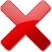 975529755297552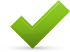 97552,5397552.5397552,5397552,5397552,5397552,5317546981.754.698017546981754698175469887,9887,9887,98Gerçek VeriGiriş ŞekliSistemde Oluşan VeriSonuç95,5895,5895,580,5670,5670,567Dikkat : Bu örnekte olduğu gibi eğer memnuniyet oranınız 56/100 yani %56 fakat bunu formüle ederken 0,56 şeklinde hesaplamış iseniz, lütfen hesapladığınız rakamı yüzdelik (%) şeklinde çevirerek yazınız. Bu durumda girilmesi gereken sayı 0,567*100 = 56,7 olacaktır.Dikkat : Bu örnekte olduğu gibi eğer memnuniyet oranınız 56/100 yani %56 fakat bunu formüle ederken 0,56 şeklinde hesaplamış iseniz, lütfen hesapladığınız rakamı yüzdelik (%) şeklinde çevirerek yazınız. Bu durumda girilmesi gereken sayı 0,567*100 = 56,7 olacaktır.Dikkat : Bu örnekte olduğu gibi eğer memnuniyet oranınız 56/100 yani %56 fakat bunu formüle ederken 0,56 şeklinde hesaplamış iseniz, lütfen hesapladığınız rakamı yüzdelik (%) şeklinde çevirerek yazınız. Bu durumda girilmesi gereken sayı 0,567*100 = 56,7 olacaktır.Dikkat : Bu örnekte olduğu gibi eğer memnuniyet oranınız 56/100 yani %56 fakat bunu formüle ederken 0,56 şeklinde hesaplamış iseniz, lütfen hesapladığınız rakamı yüzdelik (%) şeklinde çevirerek yazınız. Bu durumda girilmesi gereken sayı 0,567*100 = 56,7 olacaktır.56.756,756,7Gerçek VeriGiriş ŞekliSistemde Oluşan VeriSonuç0,570,570,570,575757YÖKAK Performans GöstergeleriNerdenAçıklama1. Kuruma Ait Bilgiler1- Fakülte SayısıYÖKSİS31 Aralık itibari ile Aktif Fakülte sayısını ifade etmektedir.2- Enstitü SayısıYÖKSİS31 Aralık itibari ile Aktif Enstitü sayısını ifade etmektedir.3- Yüksekokul SayısıYÖKSİS31 Aralık itibari ile Aktif Yüksekokul sayısını ifade etmektedir.4- Meslek Yüksekokulu SayısıYÖKSİS31 Aralık itibari ile Aktif MYO sayısını ifade etmektedir.5- Araştırma Uygulama Merkezleri SayısıYÖKSİS31 Aralık itibari ile Aktif Araştırma ve Uygulama Merkezi sayısını ifade etmektedir.6- Ön Lisans Program SayısıYÖKSİS31 Aralık itibari ile Aktif Ön Lisans Program sayısını ifade etmektedir.7- Lisans Program SayısıYÖKSİS31 Aralık itibari ile Aktif Lisans Program sayısını ifade etmektedir.8- Yüksek Lisans Program SayısıYÖKSİS31 Aralık itibari ile Aktif Yüksek Lisans Program sayısını ifade etmektedir.9- Doktora Program SayısıYÖKSİS31 Aralık itibari ile Aktif Doktora Program sayısını ifade etmektedir.10- Sanatta Yeterlilik Program SayısıYÖKSİS31 Aralık itibari ile Aktif Sanatta Yeterlilik Program sayısını ifade etmektedir.11- Eğitim + Araştırma Alanlarının Toplam Miktarı (m2)KURUM31 Aralık itibari ile Eğitim + Araştırma Alanları toplam m2’sini ifade etmektedir. Eğitim ve Araştırma alanları kurumsal bazda farklılık göstermekte olup, kurumların kendi oluşturacağı sınıflandırma üzerine veri giriş sağlanacaktır.12- Ön Lisans Programlarındaki Öğrenci SayısıYÖKSİS31 Aralık itibari ile Ön Lisans Programlarındaki Aktif öğrenci sayısını ifade etmektedir. Öğrenci Uyruğu fark etmeksizin veri girişi yapılacaktır.  13- Lisans Programlarındaki Öğrenci SayısıYÖKSİS31 Aralık itibari ile Lisans Programlarındaki Aktif öğrenci sayısını ifade etmektedir. Öğrenci Uyruğu fark etmeksizin veri girişi yapılacaktır.  14- Açık Öğretim Programlarınıza Kayıtlı Ön Lisans Öğrenci SayısıYÖKSİS31 Aralık itibari ile Açık Öğretim düzeyinde de eğitim veren kurumların Ön Lisans Programlarındaki Aktif öğrenci sayısını ifade etmektedir. Öğrenci Uyruğu fark etmeksizin veri girişi yapılacaktır.  15- Açık Öğretim Programlarınıza Kayıtlı Lisans Öğrenci SayısıYÖKSİS31 Aralık itibari ile Açık Öğretim düzeyinde de eğitim veren kurumların Lisans Programlarındaki Aktif öğrenci sayısını ifade etmektedir. Öğrenci Uyruğu fark etmeksizin veri girişi yapılacaktır.  *16- Yabancı Uyruklu Öğrenci SayısıKURUM 31 Aralık itibari ile Yabancı Uyruklu Öğrenci Sayısını ifade etmektedir. Bu gösterge mükerrer kayıt olmaması için “Toplam Öğrenci Sayısı”na ilişkin gösterge değerine etki etmeyecektir.17- Tezli Yüksek Lisans Öğrenci SayısıYÖKSİS31 Aralık itibari ile Tezli Yüksek Lisans Programlarındaki Aktif öğrenci sayısını ifade etmektedir. Öğrenci Uyruğu fark etmeksizin veri girişi yapılacaktır.  18- Tezsiz Yüksek Lisans Öğrenci SayısıYÖKSİS31 Aralık itibari ile Tezsiz Yüksek Lisans Programlarındaki Aktif öğrenci sayısını ifade etmektedir. Öğrenci Uyruğu fark etmeksizin veri girişi yapılacaktır.  *19- Toplam Yüksek Lisans Öğrenci SayısıHESAPLAMA (1.17+1.18)*20- Doktora Öğrenci SayısıYÖKSİS31 Aralık itibari ile Doktora Programlarındaki Aktif öğrenci sayısını ifade etmektedir. Öğrenci Uyruğu fark etmeksizin veri girişi yapılacaktır.  *21- Toplam Öğrenci SayısıHESAPLAMA (1.12+1.13+1.19+1.20)22- Ön Lisans Mezun SayısıYÖKSİS01 Ocak - 31 Aralık tarihleri arasında ilgili yıldaki Ön Lisans Programlarından Mezun olan öğrenci sayısını ifade etmektedir. 23- Lisans Mezun SayısıYÖKSİS01 Ocak - 31 Aralık tarihleri arasında ilgili yıldaki Lisans Programlarından Mezun olan öğrenci sayısını ifade etmektedir. 24- Yüksek Lisans Mezun SayısıYÖKSİS01 Ocak - 31 Aralık tarihleri arasında ilgili yıldaki Yüksek Lisans Programlarından Mezun olan öğrenci sayısını ifade etmektedir. 25- Doktora Mezun SayısıYÖKSİS01 Ocak - 31 Aralık tarihleri arasında ilgili yıldaki Doktora Programlarından Mezun olan öğrenci sayısını ifade etmektedir. 26- Toplam Mezun SayısıHESAPLAMA (1.22+1.23+1.24+1.25)*27- Üniversiteden Ayrılan Öğrenci Sayısı (Mezunlar Hariç)KURUM01 Ocak - 31 Aralık tarihleri arasında ilgili yılda Mezun olanlar Hariç okulu bırakan, kaydını sildiren, herhangi bir sebeple ilişiği kesilen Öğrenci sayısını ifade etmektedir. 28- Yabancı Uyruklu Öğretim Elemanı SayısıKURUM 31 Aralık itibari ile Yabancı Uyruklu Öğretim Elemanı sayısını ifade etmektedir. *29- Öğretim Üyesi SayısıYÖKSİS31 Aralık itibari ile uyruğu fark etmeksizin Öğretim Üyesi sayısını ifade etmektedir. *30- Öğretim Elemanı SayısıYÖKSİS31 Aralık itibari ile uyruğu fark etmeksizin Öğretim Elemanı sayısını ifade etmektedir. 31- İdari Personel SayısıKURUM31 Aralık itibari ile idari personel Sayısını ifade etmektedir. İlgili göstergeye Sözleşmeli çalışırken kadroya geçen personel sayıları da dahil edilecektir.32- (Eğitim + Araştırma Alanlarının Toplam Miktarı) / (Toplam Öğrenci Sayısı) OranıHESAPLAMA (1.11/1.21)2. Kalite Güvence Sistemi*1- Kurumun Stratejik Planında Yer Alan Eğitim Ve Öğretim Faaliyetlerine İlişkin Hedefleri Gerçekleştirme Yüzdesi (% Olarak)KURUM01 Ocak - 31 Aralık tarihleri arasında göstergeye ilişkin ilgili yıldaki gerçekleştirme yüzdesi girilecektir. İlgili gösterge % olarak sorulmakta olup,  -> 5 üzerinden 4,15 olan gösterge değeri 4,15x20=83 olacak şekilde giriniz.   -> Gerçekleşme Yüzdesi 100 üzerinden 64 ise ilgili veriyi 0,64 şeklinde değil 64 olarak giriniz.  -> Gerçekleşme Yüzdesi 100’den büyük ise ilgili değeri girebilirsiniz.  -> Gerçekleşme Yüzdesi 0’dan küçük ise 0 olarak giriş yapınız.*2- Kurumun Stratejik Planında Yer Alan Araştırma Faaliyetlerine İlişkin Hedefleri Gerçekleştirme Yüzdesi (% Olarak)KURUM01 Ocak - 31 Aralık tarihleri arasında göstergeye ilişkin ilgili yıldaki gerçekleştirme yüzdesi girilecektir. İlgili gösterge % olarak sorulmakta olup,  -> 5 üzerinden 4,15 olan gösterge değeri 4,15x20=83 olacak şekilde giriniz.   -> Gerçekleşme Yüzdesi 100 üzerinden 64 ise ilgili veriyi 0,64 şeklinde değil 64 olarak giriniz.  -> Gerçekleşme Yüzdesi 100’den büyük ise ilgili değeri girebilirsiniz.  -> Gerçekleşme Yüzdesi 0’dan küçük ise 0 olarak giriş yapınız.*3- Kurumun Stratejik Planında Yer Alan İdari Faaliyetlerine İlişkin Hedefleri Gerçekleştirme Yüzdesi (% Olarak)KURUM01 Ocak - 31 Aralık tarihleri arasında göstergeye ilişkin ilgili yıldaki gerçekleştirme yüzdesi girilecektir. İlgili gösterge % olarak sorulmakta olup,  -> 5 üzerinden 4,15 olan gösterge değeri 4,15x20=83 olacak şekilde giriniz.   -> Gerçekleşme Yüzdesi 100 üzerinden 64 ise ilgili veriyi 0,64 şeklinde değil 64 olarak giriniz.  -> Gerçekleşme Yüzdesi 100’den büyük ise ilgili değeri girebilirsiniz.  -> Gerçekleşme Yüzdesi 0’dan küçük ise 0 olarak giriş yapınız.*4- Kurumun Stratejik Planında Yer Alan Toplumsal Hizmet Faaliyetlerine İlişkin Hedefleri Gerçekleştirme Yüzdesi (% Olarak)KURUM01 Ocak - 31 Aralık tarihleri arasında göstergeye ilişkin ilgili yıldaki gerçekleştirme yüzdesi girilecektir. İlgili gösterge % olarak sorulmakta olup,  -> 5 üzerinden 4,15 olan gösterge değeri 4,15x20=83 olacak şekilde giriniz.   -> Gerçekleşme Yüzdesi 100 üzerinden 64 ise ilgili veriyi 0,64 şeklinde değil 64 olarak giriniz.  -> Gerçekleşme Yüzdesi 100’den büyük ise ilgili değeri girebilirsiniz.  -> Gerçekleşme Yüzdesi 0’dan küçük ise 0 olarak giriş yapınız.*5- SCIMAGOYÖKAK*6- Round University Ranking (RUR)YÖKAK*7- URAP Dünya SıralamasıYÖKAK*8- URAP Türkiye SıralamasıYÖKAK*9- WebometricsYÖKAK*10- Times Higher Education (THE)YÖKAK*11- QSYÖKAK*12-QS Avrupa ve Orta Asya SıralamasıYÖKAK*13- USNEWSYÖKAK*14- NTUYÖKAK*15- ARWUYÖKAK*16- TUBİTAK Girişimci ve Yenilikçi Üniversite EndeksiYÖKAK17- Kalite Kültürünü Yaygınlaştırma Amacıyla Kurumunuzca Düzenlenen Faaliyet (Toplantı, Çalıştay vb.) SayısıKURUM01 Ocak - 31 Aralık tarihleri arasında göstergeye ilişkin ilgili yıldaki gerçekleştirilen toplantı sayısını ifade edilmektedir.Söz konusu faaliyetlerin kurumsal nitelikte olması gerekmektedir.Birimlerin kendi içerisinde yapmış olduğu “birim kalite komisyonları” olarak adlandırılabilecek toplantılar kastedilmemiştir.*18- Kurumun İç Paydaşları İle Kalite Süreçleri Kapsamında Gerçekleştirdiği Geribildirim Ve Değerlendirme Toplantılarının SayısıKURUM01 Ocak - 31 Aralık tarihleri arasında göstergeye ilişkin ilgili yıldaki gerçekleştirilen toplantı sayısını ifade edilmektedir.Söz konusu faaliyetlerin kurumsal nitelikte olması gerekmektedir.Birimlerin kendi içerisinde yapmış olduğu “birim kalite komisyonları” olarak adlandırılabilecek toplantılar kastedilmemiştir.*19- Kurumun Dış Paydaşları İle Kalite Süreçleri Kapsamında Gerçekleştirdiği Geribildirim Ve Değerlendirme Toplantılarının SayısıKURUM01 Ocak - 31 Aralık tarihleri arasında göstergeye ilişkin ilgili yıldaki gerçekleştirilen toplantı sayısını ifade edilmektedir.Söz konusu faaliyetlerin kurumsal nitelikte olması gerekmektedir.Birimlerin kendi içerisinde yapmış olduğu “birim kalite komisyonları” olarak adlandırılabilecek toplantılar kastedilmemiştir.*20- Akademik Personel Memnuniyet Oranı (% Olarak)KURUMİlgili yılın 01 Ocak - 31 Aralık tarihlerini kapsayacak şekilde yapılan göstergede belirtilen Memnuniyet Anketlerine ilişkin bilgi girilecektir. İlgili gösterge % olarak sorulmakta olup,  -> 5 üzerinden 4,15 olan gösterge değeri 4,15x20=83 olacak şekilde giriniz.   -> Min. 0 max. 100 Değerini giriniz.  -> Örneğin 2019 Ocak ayında 2018 yılı için değerlendirme anketi yapıyor iseniz sonuç bilgisini bu gösterge hesaplamasına dahil ediniz.  -> Örneğin İlgili yılı kapsayan 2 Akademik Personel memnuniyet anketi yapmış iseniz ilgili memnuniyet oranlarının aritmetik ortalamasını yazınız. (1.sinin sonucu 87 ikincisinin sonucu 92 ise yazmanız gereken değer => 89,5 )*21- İdari Personel Memnuniyet Oranı (% Olarak)KURUMİlgili yılın 01 Ocak - 31 Aralık tarihlerini kapsayacak şekilde yapılan göstergede belirtilen Memnuniyet Anketlerine ilişkin bilgi girilecektir. İlgili gösterge % olarak sorulmakta olup,  -> 5 üzerinden 4,15 olan gösterge değeri 4,15x20=83 olacak şekilde giriniz.   -> Min. 0 max. 100 Değerini giriniz.  -> Örneğin 2019 Ocak ayında 2018 yılı için değerlendirme anketi yapıyor iseniz sonuç bilgisini bu gösterge hesaplamasına dahil ediniz.  -> Örneğin İlgili yılı kapsayan 2 Akademik Personel memnuniyet anketi yapmış iseniz ilgili memnuniyet oranlarının aritmetik ortalamasını yazınız. (1.sinin sonucu 87 ikincisinin sonucu 92 ise yazmanız gereken değer => 89,5 )*22- Öğrenci Genel Memnuniyet Oranı (% Olarak)KURUMİlgili yılın 01 Ocak - 31 Aralık tarihlerini kapsayacak şekilde yapılan göstergede belirtilen Memnuniyet Anketlerine ilişkin bilgi girilecektir. İlgili gösterge % olarak sorulmakta olup,  -> 5 üzerinden 4,15 olan gösterge değeri 4,15x20=83 olacak şekilde giriniz.   -> Min. 0 max. 100 Değerini giriniz.  -> Örneğin 2019 Ocak ayında 2018 yılı için değerlendirme anketi yapıyor iseniz sonuç bilgisini bu gösterge hesaplamasına dahil ediniz.  -> Örneğin İlgili yılı kapsayan 2 Akademik Personel memnuniyet anketi yapmış iseniz ilgili memnuniyet oranlarının aritmetik ortalamasını yazınız. (1.sinin sonucu 87 ikincisinin sonucu 92 ise yazmanız gereken değer => 89,5 )*23- Öğrenci Değişim Programları İle Gelen Öğrenci SayısıYÖKSİS01 Ocak - 31 Aralık tarihleri arasında göstergeye ilişkin ilgili yıldaki Öğrenci Değişim Programları İle Gelen yada Giden Öğrenci Sayısını ifade etmektedir.*24- Öğrenci Değişim Programları İle Giden Öğrenci SayısıYÖKSİS01 Ocak - 31 Aralık tarihleri arasında göstergeye ilişkin ilgili yıldaki Öğrenci Değişim Programları İle Gelen yada Giden Öğrenci Sayısını ifade etmektedir.*25- Öğretim Elemanı Değişim Programları İle Gelen Öğretim Elemanı SayısıKURUM01 Ocak - 31 Aralık tarihleri arasında göstergeye ilişkin ilgili yıldaki Öğretim Elemanı Değişim Programları İle Gelen yada Giden Öğretim Elemanı Sayısını ifade etmektedir.*26- Öğretim Elemanı Değişim Programları İle Giden Öğretim Elemanı SayısıKURUM01 Ocak - 31 Aralık tarihleri arasında göstergeye ilişkin ilgili yıldaki Öğretim Elemanı Değişim Programları İle Gelen yada Giden Öğretim Elemanı Sayısını ifade etmektedir.3. Eğitim Ve Öğretim*1- Kurumun Web Sayfasından İzlenebilen, Program Bilgi Paketi Tamamlanmış Ön Lisans + Lisans + Yüksek Lisans + Doktora Programı Sayısının Toplam Program Sayısı'na OranıKURUM31 Aralık itibari ile kamuoyu ile paylaşılabilen (kurum web sitesinde yayımlanmış) Bilgi paketini tamamlamış (Bologna Süreci tamamlanmış, AKTS tanımlanmış, Ders içerikleri girilmiş vb.) aktif program sayısının toplam aktif Program sayısına Oranı sorulmaktadır. -> Bu sayı 0 ile 1 arasında olmak zorundadır.*2- Öğrencilerin Kayıtlı Oldukları Programdan Memnuniyet Oranı (% Olarak)KURUMİlgili yılın 01 Ocak - 31 Aralık tarihlerini kapsayacak şekilde yapılan göstergede belirtilen Memnuniyet Anketine ilişkin bilgi girilecektir. İlgili gösterge % olarak sorulmakta olup,  -> 5 üzerinden 4,15 olan gösterge değeri 4,15x20=83 olacak şekilde giriniz.   -> Min. 0 max. 100 değerini giriniz.  -> Örneğin 2019 Ocak ayında 2018 yılı için değerlendirme anketi yapıyor iseniz sonuç bilgisini bu gösterge hesaplamasına dahil ediniz.-> Örneğin İlgili yılı kapsayan 2 memnuniyet anketi yapmış iseniz ilgili memnuniyet oranlarının aritmetik ortalamasını yazınız. (1.sinin sonucu 87 ikincisinin sonucu 92 ise yazmanız gereken değer => 89,5 )3- Çift Ana Dal Yapan Lisans Öğrenci SayısıKURUM31 Aralık itibari ile Çift Anadal yapan Lisans Öğrenci Sayısını ifade etmektedir. 4- Yan Dal Yapan Lisans Öğrenci SayısıKURUM31 Aralık itibari ile Yandal yapan Lisans Öğrenci Sayısını ifade etmektedir. *5- Çift Anadal Yapan Lisans Öğrenci OranıHESAPLAMA (3.3/1.13)*6- Yan Dal Yapan Lisans Öğrenci OranıHESAPLAMA (3.4/1.13)*7- Disiplinlerarası Tezli Yüksek Lisans Program SayısıYÖKSİS31 Aralık itibari ile Aktif Disiplinlerarası Tezli Yüksek Lisans Program Sayısını ifade etmektedir. *8- Disiplinlerarası Tezsiz Yüksek Lisans Program SayısıYÖKSİS31 Aralık itibari ile Aktif Disiplinlerarası Tezsiz Yüksek Lisans Program Sayısını ifade etmektedir. *9- Disiplinlerarası Doktora Program SayısıYÖKSİS31 Aralık itibari ile Aktif Disiplinlerarası Doktora Program Sayısını ifade etmektedir. *10- Eğiticilerin Eğitimi Programı Kapsamında Eğitim Alan Öğretim Elemanı SayısıKURUM01 Ocak - 31 Aralık tarihleri arasında ilgili gösterge kapsamında eğitim alan Öğretim Elemanı sayısını ifade etmektedir.Girilen sayı “Toplam Öğretim Elemanı Sayısı”nı geçemez.Kurumunuz tarafından kendi veya başka bir kurum bünyesinde ya da başka bir kurum ile ortaklaşa olarak 1 Ocak-31 Aralık tarihleri arasında eğiticilerin eğitimine (Asıl sorumlu olduğunuz ya da ortak sorumluluk üstlendiğiniz etkinlikler kastedilmiştir. Sadece katılımcı olarak gidilen başka bir kurum tarafından düzenlenen etkinlikler kastedilmemiştir.) yönelik düzenlenen etkinlik sayısını giriniz.*11- Ders Veren Kadrolu Öğretim Elemanlarının Haftalık Ders Saati Sayısının İki Dönemlik OrtalamasıKURUM01 Ocak - 31 Aralık tarihleri arasında kadrolu öğretim elamanı başına düşen haftalık ders ortalaması sorulmaktadır.Örneğin 2019 yılı (raporu) veri girişi için;2018-2019 Bahar ve 2019-2020 güz dönemlerinde toplam 80.000 saat teorik + pratik ders verilmiş, Bahar döneminde 13, Güz döneminde 14 hafta olmak üzere 27 hafta eğitim verilmiş ise 1 haftada ortalama : 80000/27 = 2962 saat eğitim verilmiş demektir. Toplam kadrolu Öğretim elemanı sayısı ise 210 ise istenilen sonuç 2962/210 = 14,10’dur.*12- Kurum Kütüphanesinde Mevcut (Basılı) Kaynak SayısıKURUM31 Aralık itibari ile Kurum kütüphanesindeki basılı kaynak (Ders Kitabı, Kaynak Kitap, Referans Kitap, Basılı Periyodik Yayın, vb. kategorilerde kurumunuzun sahip olduğu toplam kaynak sayısını) ifade etmektedir.13- E-Kaynak SayısıKURUM31 Aralık itibari ile kurumunuza ait satın alınan, abone olunan video, dergi, kitap vb. e-kaynakların sayısını ifade etmektedir.*14- YKS Yükseköğretim Programları Ve Kontenjanları Kılavuzunda Akredite Olduğu Belirtilen Lisans Programı SayısıYÖKAK31 Aralık itibari ile son dönem YKS kılavuzunda akredite olduğu belirtilen Lisans Program sayısını ifade etmektedir.*15- Akran Değerlendirilmesi Yapılan Program Sayısı (Akredite Olmayan Programlar Arasında)KURUM01 Ocak - 31 Aralık tarihleri arasında Akredite Olmayan Programlar Arasında Akran Değerlendirilmesi Yapılan Program Sayısını ifade etmektedir.Akredite programlar hariç olmak üzere gerek kurum içerisinde oluşturulabilecek değerlendirme takımlarıyla (kurum dışından değerlendirici de çağırılmış olabilir) gerekse kurum dışından bağımsız kuruluş yada davet üzerine farklı kurum personellerinden oluşturulmuş değerlendirme takımlarıyla değerlendirilmesi yapılan program sayısını giriniz.*16- Öz Değerlendirme Yapılan Program SayısıKURUM01 Ocak - 31 Aralık tarihleri arasında Öz Değerlendirme Yapılan Program Sayısını ifade etmektedir.*17- İş Dünyasının, Mezunların Yeterlilikleri İle İlgili Memnuniyet Oranı  (% Olarak)KURUMİlgili yılın 01 Ocak - 31 Aralık tarihlerini kapsayacak şekilde yapılan göstergede belirtilen Memnuniyet Anketlerine ilişkin bilgi girilecektir. İlgili gösterge % olarak sorulmakta olup,  -> 5 üzerinden 4,15 olan gösterge değeri 4,15x20=83 olacak şekilde giriniz.   -> Min. 0 max. 100 Değerini giriniz.  -> Örneğin 2019 Ocak ayında 2018 yılı için değerlendirme anketi yapıyor iseniz sonuç bilgisini bu gösterge hesaplamasına dahil ediniz.  -> Örneğin İlgili yılı kapsayan 2 memnuniyet anketi yapmış iseniz ilgili memnuniyet oranlarının aritmetik ortalamasını yazınız. (1.sinin sonucu 87 ikincisinin sonucu 92 ise yazmanız gereken değer => 89,5 )*18- (TUS Sınavında Yerleşen Mezun Sayısı)/(TUS Sınavına Giren Mezun Sayısı) OranıÖSYM*19- (DUS Sınavında Yerleşen Mezun Sayısı)/(DUS Sınavına Giren Mezun Sayısı) OranıÖSYM*20- (EUS Sınavında Yerleşen Mezun Sayısı)/(EUS Sınavına Giren Mezun Sayısı) OranıÖSYM*21- İşe Yerleşmiş Mezun SayısıKURUM31 Aralık itibari ile Mezun bilgi sistemi, derneği, portalı vb. yapılar aracılığı ile aldığınız işe yerleşmiş mezun sayısını ifade etmektedir. Veriler kümülatif olarak girilecektir. Örneğin: portal/dernek vb. aracılığı ile edindiğiniz bilgiye göre 2018 yılında 2300, 2019 yılında ise 2400 mezununuz işe yerleşmiş ise 2018 yılına 2300, 2019 yılına ise 4700 sayısını giriniz.*22- (Kurum Kütüphanesinde Mevcut (Basılı) Kaynak Sayısı) / (Toplam Öğrenci Sayısı) OranıHESAPLAMA (3.12/1.21)23- (E-Kaynak) / (Toplam Öğrenci Sayısı) OranıHESAPLAMA (3.13/1.21)*24- (Lisans Ve Lisansüstü Programlarındaki Toplam Öğrenci Sayısı) / (Toplam Öğretim Elemanı Sayısı) OranıHESAPLAMA ((1.13+ 1.19+1.20)/1.30))*25- (Lisans Ve Lisansüstü Programlarındaki Toplam Öğrenci Sayısı) / (Toplam Öğretim Üyesi Sayısı) OranıHESAPLAMA ((1.13 + 1.19 + 1.20)/1.29))26- (Ön Lisans Programlarındaki Öğrenci Sayısı) / (Öğretim Elemanı Sayısı) OranıHESAPLAMA ((1.12 + 1.14)/1.30))*27- (Toplam Öğrenci Sayısı) / (Öğretim Elemanı Sayısı) OranıHESAPLAMA (1.21 / 1.30)*28- (Yabancı Uyruklu Öğrenci Sayısı) / (Toplam Öğrenci Sayısı) OranıHESAPLAMA (1.16 / 1.21)*29- (Doktora Öğrenci Sayısı) / (Toplam Öğrenci Sayısı) OranıHESAPLAMA (1.20 / 1.21)*30- (Yabancı Uyruklu Öğretim Elemanı Sayısı) / (Toplam Öğretim Elemanı Sayısı) OranıHESAPLAMA (1.28 / 1.30)*31- (İdari Personel Sayısı) / (Toplam Öğrenci Sayısı) OranıHESAPLAMA (1.31 / 1.21)*32- (İdari Personel Sayısı) / (Öğretim Elemanı Sayısı) OranıHESAPLAMA (1.31 / 1.30)4- Araştırma Ve Geliştirme*1- SCI, SSCI VE A&HCI Endeksli Dergilerdeki Yıllık Yayın Sayısı (WOS)YÖKAK01 Ocak - 31 Aralık tarihleri arasında ilgili endeksli dergilerdeki yayın sayısını ifade etmektedir.( WOS - InCites'den alınmıştır. Verilerin alınması sırasında “Article” ve “Review” filtrelemeleri uygulanmıştır.)*2- Öğretim Üyesi Başına SCI, SSCI VE A&HCI Endeksli Dergilerdeki Yıllık Yayın Sayısı HESAPLAMA (4.1 / 1.29)*3- Atıf Sayısı (WOS)YÖKAKSon 3 yıla ait ilgili endeksli dergilerdeki yayınlara yapılan atıf sayılarının aritmetik ortalamasını ifade etmektedir. ( WOS - InCites'den alınmıştır.)Örneğin:2020 Yılı Atıf Sayısı:(2020 Atıf Sayısı + 2019 Atıf Sayısı + 2018 Atıf Sayısı)/3*4- Atıf Puanı (WOS)YÖKAKSon 3 yıla ait ilgili endeksli dergilerdeki yayınlara yapılan atıf sayılarının aritmetik ortalamasının öğretim üyesi sayısına bölümü ile hesaplanan atıf puanını ifade etmektedir. Örneğin:2020 Yılı Atıf Puanı:((2020 Atıf Sayısı + 2019 Atıf Sayısı + 2018 Atıf Sayısı)/3) / (2020 Yılı Öğretim Üyesi Sayısı)*5- Q1 Yayın Sayısı (WOS)YÖKAK01 Ocak - 31 Aralık tarihleri arasında ilgili endeksli dergilerdeki Q1 yayın sayısını ifade etmektedir.( WOS - InCites'den alınmıştır. Verilerin alınması sırasında “Article” ve “Review” filtrelemeleri uygulanmıştır.)*6- Q1 Yayın Oranı (WOS)YÖKAK01 Ocak - 31 Aralık tarihleri arasında ilgili endeksli dergilerdeki Q1 yayın oranını ifade etmektedir.( WOS - InCites'den alınmıştır. Verilerin alınması sırasında “Article” ve “Review” filtrelemeleri uygulanmıştır.)*7- Toplam Yayın (Döküman) Sayısı (Scopus)YÖKAK01 Ocak - 31 Aralık tarihleri arasında (uluslararası indekslerde geçen) tüm yayınların (makale, derleme, mektup, kitap, kitap bölümü, konferans vb.) sayısını ifade etmektedir. (Scopus veri kaynağından alınmıştır.)*8- Toplam Yayın (Döküman) Sayısının Öğretim Üyesi Sayısına OranıHESAPLAMA (4.7 / 1.29)*9- Alan Ağırlıklı Atıf Endeksi (Scopus)YÖKAK01 Ocak - 31 Aralık tarihleri arasında kurumun belirli bir alandaki yayınlarına alınan ortalama atıf sayısının, dünyadaki aynı alandaki bir makaleye alınan ortalama atıf sayısına oranı olarak ifade edilmiştir ((Scopus veri kaynağından alınmıştır. Kendine atıf dahil edilmiştir. )*10- Uluslararası İşbirliği ile Yapılmış Yayın Sayısı (Scopus)YÖKAK01 Ocak - 31 Aralık tarihleri arasında (uluslararası indekslerde geçen) uluslararası işbirliği ile yapılmış yayın sayısını ifade etmektedir. (Scopus veri kaynağından alınmıştır.)*11- Uluslararası İşbirliği ile Yapılmış Yayın Sayısının Toplam Yayın Sayısına Oranı (Scopus)YÖKAK01 Ocak - 31 Aralık tarihleri arasında (uluslararası indekslerde taranan dergilerdeki) Uluslararası işbirliği ile yapılmış yayın sayısının, toplam yayın sayısına oranını ifade etmektedir. (Scopus veri kaynağından alınmıştır.)*12- Üniversite Sanayi İşbirliği İle Yapılan Yayın Sayısı (Scopus)YÖKAK01 Ocak - 31 Aralık tarihleri arasında (uluslararası indekslerde taranan dergilerdeki) Üniversite-Sanayi işbirliği ile yapılmış yayın sayısını ifade etmektedir. (Scopus veri kaynağından alınmıştır.)*13- Üniversite Sanayi İşbirliği İle Yapılan Yayın Sayısının Toplam Yayın Sayısına Oranı (Scopus)YÖKAK01 Ocak - 31 Aralık tarihleri arasında (uluslararası indekslerde taranan dergilerdeki) Üniversite -Sanayi işbirliği ile yapılmış yayın sayısının, toplam yayın sayısına oranını ifade etmektedir. (Scopus veri kaynağından alınmıştır.)*14- İlk %10 luk Dilimde Atıf Alan Yayın Sayısı (Scopus) YÖKAK01 Ocak - 31 Aralık tarihleri arasında (uluslararası indekslerde geçen) ilk % 10’luk dilimde atıf alan yayın sayısını ifade etmektedir (Scopus veri kaynağından alınmıştır.)*15- İlk %10 luk Dilimde Atıf Alan Yayın Sayısının Toplam Yayın Sayısına Oranı (Scopus)YÖKAK01 Ocak - 31 Aralık tarihleri arasında (uluslararası indekslerde geçen) ilk % 10’luk dilimde atıf alan yayın sayısının toplam yayın sayısına oranını ifade etmektedir (Scopus veri kaynağından alınmıştır.)*16- İlk %10 luk Dilimde Bulunan Dergilerdeki Yayın Sayısı (Scopus)YÖKAK01 Ocak - 31 Aralık tarihleri arasında (uluslararası indekslerde geçen) ilk % 10’luk dilimde bulunan dergilerdeki yayın sayısını ifade etmektedir (Scopus veri kaynağından alınmıştır.)*17- İlk %10 luk Dilimde Bulunan Dergilerdeki Yayın Sayısının Toplam Yayın Sayısına Oranı (Scopus)YÖKAK01 Ocak - 31 Aralık tarihleri arasında (uluslararası indekslerde geçen) ilk % 10’luk dilimde bulunan dergilerdeki yayın sayısının toplam yayın sayısına oranını ifade etmektedir (Scopus veri kaynağından alınmıştır.)*18- Tamamlanan Dış Destekli Proje SayısıYÖKAK01 Ocak - 31 Aralık tarihleri arasında tamamlanan Dış Destekli (Kurum dışından Ulusal veya uluslararası kuruluşlar tarafından desteklenen) proje sayısını ifade etmektedir.( BAP ve varsa kurumun kendi içinde finanse ettiği proje dışındaki TUBİTAK, SANTEZ, AB vb. proje sayılarını ifade etmektedir.)*19- Öğretim Üyesi Başına Tamamlanan Dış Destekli Proje SayısıHESAPLAMA (4.18 / 1.29)*20- Tamamlanan Dış Destekli Projelerin Toplam BütçesiKURUM18. maddede belirtilen Tamamlanan Dış Destekli Projelerin Toplam bütçesini ifade etmektedir.*21- Sonuçlanan Patent, Faydalı Model Veya Tasarım SayısıKURUM01 Ocak - 31 Aralık tarihleri arasında ulusal ayda uluslararası düzeyde olması fark etmeksizin sonuçlanan Patent, Faydalı Model Veya Tasarım ifade etmektedir.Öğrenci, öğretim elemanı veya üniversitede istihdam edilen çalışanlarca başvurusu yapılan ve ilgili yıl içinde başvurusu olumlu sonuçlanan patent, faydalı model veya tasarım sayısı Üniversite adresli olmayan ancak öğrenci, araştırmacı veya öğretim elemanları tarafından yapılan şahsi başvurular değerlendirmeye dâhildir.*22- Faal Olan Öğretim Üyesi Teknoloji Şirketi SayısıKURUM31 Aralık itibari ile Faal Olan Öğretim Üyesi Teknoloji Şirketi Sayısı ifade etmektedir.Kurumunuza ait bir teknopark vb. var ise ilgili yapılar içerisindeki firmalardan öğretim üyelerine (sizde ya da başka bir üniversitede çalışması fark etmeksizin) ait olan teknoloji Şirket sayısı sorulmaktadır.*23- TÜBA Ve TÜBİTAK Ödüllü Öğretim Üyesi Sayısı (TÜBA Çeviri Ödülü Hariç)KURUM01 Ocak - 31 Aralık tarihleri arasında TÜBA Ve TÜBİTAK Ödül alan Öğretim Üyesi Sayısını (TÜBA Çeviri Ödülü Hariç) ifade etmektedir.*24- Uluslararası ÖdüllerKURUM01 Ocak - 31 Aralık tarihleri arasında Kurumsal Bazda Yada Kurum Adına Yada Resmi Olarak Kurum İle Bağlantılı Olarak Alınan Uluslararası Ödülleri ifade etmektedir.*25- Öğretim Üyesi Başına Tezli Yüksek Lisans Öğrenci SayısıHESAPLAMA (1.17 / 1.29)*26- Öğretim Üyesi Başına Doktora Öğrenci SayısıHESAPLAMA (1.20 / 1.29)5- Toplumsal Katkı*1- Kurumun Kendi Yürüttüğü Sosyal Sorumluluk Projelerinin SayısıKURUM31 Aralık itibari ile ilgili yılda Bütçesi olan ya da olmayan Kurumun Kendi Yürüttüğü Sosyal Sorumluluk Projelerinin Sayısını ifade etmektedir.*2- SEM, Hayat Boyu Öğrenme Merkezi vb. Yıllık Eğitim SaatiKURUM31 Aralık itibari ile ilgili yılda SEM, Hayat Boyu Öğrenme Merkezi vb. yapılarca verilen yıllık eğitim saati ifade edilmektedir.*3- SEM, Hayat Boyu Öğrenme Merkezi vb. Yıllık Eğitim Alan Kişi SayısıKURUM2. madde de belirtilen merkezlerce verilen eğitimlerde eğitim alan kişi sayısı ifade edilmektedir.6- Yönetim Sistemi1- Merkezi BütçeKURUMDevlet Üniversiteleri tarafından doldurulacak olup, ilgili mali yıl merkezi bütçe kanunu çerçevesinde kuruma tahsis edilen başlangıç ödeneği tutarının girilmesi istenmektedir. Vakıf Üniversiteleri giriş yapmayacaktır.2- Öğrenci GelirleriKURUMDevlet Üniversiteleri 01 Ocak – 31 Aralık tarihleri arasındaki ilgili mali yıla ilişkin, Vakıf Üniversiteleri ise Önemli Husus 8 de belirtildiği üzere ilgili yıla ilişkin son eğitim öğretim dönemi verileri üzerinden göstergelerde yer alan gelir gider vb. bilgileri gireceklerdir. Bazı göstergeler Muhasebe sistemi içerisinde direkt alınabilecek veriler olup (Personel geliri/gideri, Öğrenci Geliri/gider gibi) bazı göstergeler ise kurum politikaları ve yapacakları sınıflandırma gereği daha detaylı inceleme sonucunda erişebilecek verilerdir.Örneğin bir kurum için; Sürekli Eğitim Merkezi faaliyetleri Topluma Hizmet sayılmakta ve gelir gideri ona göre hesaplanmakta iken, başka bir kurum için kamuya açık Havuzlar, yemekhane ve oteller topluma hizmet olarak sayılabileceğinden sınıflandırma yapılması ve bu sınıflandırmaya ilişkin verilerin girilmesi kurumun kendisine bırakılmıştır.3- Araştırma GelirleriKURUMDevlet Üniversiteleri 01 Ocak – 31 Aralık tarihleri arasındaki ilgili mali yıla ilişkin, Vakıf Üniversiteleri ise Önemli Husus 8 de belirtildiği üzere ilgili yıla ilişkin son eğitim öğretim dönemi verileri üzerinden göstergelerde yer alan gelir gider vb. bilgileri gireceklerdir. Bazı göstergeler Muhasebe sistemi içerisinde direkt alınabilecek veriler olup (Personel geliri/gideri, Öğrenci Geliri/gider gibi) bazı göstergeler ise kurum politikaları ve yapacakları sınıflandırma gereği daha detaylı inceleme sonucunda erişebilecek verilerdir.Örneğin bir kurum için; Sürekli Eğitim Merkezi faaliyetleri Topluma Hizmet sayılmakta ve gelir gideri ona göre hesaplanmakta iken, başka bir kurum için kamuya açık Havuzlar, yemekhane ve oteller topluma hizmet olarak sayılabileceğinden sınıflandırma yapılması ve bu sınıflandırmaya ilişkin verilerin girilmesi kurumun kendisine bırakılmıştır.4- Topluma Hizmet GelirleriKURUMDevlet Üniversiteleri 01 Ocak – 31 Aralık tarihleri arasındaki ilgili mali yıla ilişkin, Vakıf Üniversiteleri ise Önemli Husus 8 de belirtildiği üzere ilgili yıla ilişkin son eğitim öğretim dönemi verileri üzerinden göstergelerde yer alan gelir gider vb. bilgileri gireceklerdir. Bazı göstergeler Muhasebe sistemi içerisinde direkt alınabilecek veriler olup (Personel geliri/gideri, Öğrenci Geliri/gider gibi) bazı göstergeler ise kurum politikaları ve yapacakları sınıflandırma gereği daha detaylı inceleme sonucunda erişebilecek verilerdir.Örneğin bir kurum için; Sürekli Eğitim Merkezi faaliyetleri Topluma Hizmet sayılmakta ve gelir gideri ona göre hesaplanmakta iken, başka bir kurum için kamuya açık Havuzlar, yemekhane ve oteller topluma hizmet olarak sayılabileceğinden sınıflandırma yapılması ve bu sınıflandırmaya ilişkin verilerin girilmesi kurumun kendisine bırakılmıştır.5- BağışlarKURUMDevlet Üniversiteleri 01 Ocak – 31 Aralık tarihleri arasındaki ilgili mali yıla ilişkin, Vakıf Üniversiteleri ise Önemli Husus 8 de belirtildiği üzere ilgili yıla ilişkin son eğitim öğretim dönemi verileri üzerinden göstergelerde yer alan gelir gider vb. bilgileri gireceklerdir. Bazı göstergeler Muhasebe sistemi içerisinde direkt alınabilecek veriler olup (Personel geliri/gideri, Öğrenci Geliri/gider gibi) bazı göstergeler ise kurum politikaları ve yapacakları sınıflandırma gereği daha detaylı inceleme sonucunda erişebilecek verilerdir.Örneğin bir kurum için; Sürekli Eğitim Merkezi faaliyetleri Topluma Hizmet sayılmakta ve gelir gideri ona göre hesaplanmakta iken, başka bir kurum için kamuya açık Havuzlar, yemekhane ve oteller topluma hizmet olarak sayılabileceğinden sınıflandırma yapılması ve bu sınıflandırmaya ilişkin verilerin girilmesi kurumun kendisine bırakılmıştır.6- Personel GiderleriKURUMDevlet Üniversiteleri 01 Ocak – 31 Aralık tarihleri arasındaki ilgili mali yıla ilişkin, Vakıf Üniversiteleri ise Önemli Husus 8 de belirtildiği üzere ilgili yıla ilişkin son eğitim öğretim dönemi verileri üzerinden göstergelerde yer alan gelir gider vb. bilgileri gireceklerdir. Bazı göstergeler Muhasebe sistemi içerisinde direkt alınabilecek veriler olup (Personel geliri/gideri, Öğrenci Geliri/gider gibi) bazı göstergeler ise kurum politikaları ve yapacakları sınıflandırma gereği daha detaylı inceleme sonucunda erişebilecek verilerdir.Örneğin bir kurum için; Sürekli Eğitim Merkezi faaliyetleri Topluma Hizmet sayılmakta ve gelir gideri ona göre hesaplanmakta iken, başka bir kurum için kamuya açık Havuzlar, yemekhane ve oteller topluma hizmet olarak sayılabileceğinden sınıflandırma yapılması ve bu sınıflandırmaya ilişkin verilerin girilmesi kurumun kendisine bırakılmıştır.7- Eğitim GiderleriKURUMDevlet Üniversiteleri 01 Ocak – 31 Aralık tarihleri arasındaki ilgili mali yıla ilişkin, Vakıf Üniversiteleri ise Önemli Husus 8 de belirtildiği üzere ilgili yıla ilişkin son eğitim öğretim dönemi verileri üzerinden göstergelerde yer alan gelir gider vb. bilgileri gireceklerdir. Bazı göstergeler Muhasebe sistemi içerisinde direkt alınabilecek veriler olup (Personel geliri/gideri, Öğrenci Geliri/gider gibi) bazı göstergeler ise kurum politikaları ve yapacakları sınıflandırma gereği daha detaylı inceleme sonucunda erişebilecek verilerdir.Örneğin bir kurum için; Sürekli Eğitim Merkezi faaliyetleri Topluma Hizmet sayılmakta ve gelir gideri ona göre hesaplanmakta iken, başka bir kurum için kamuya açık Havuzlar, yemekhane ve oteller topluma hizmet olarak sayılabileceğinden sınıflandırma yapılması ve bu sınıflandırmaya ilişkin verilerin girilmesi kurumun kendisine bırakılmıştır.8- Araştırma GiderleriKURUMDevlet Üniversiteleri 01 Ocak – 31 Aralık tarihleri arasındaki ilgili mali yıla ilişkin, Vakıf Üniversiteleri ise Önemli Husus 8 de belirtildiği üzere ilgili yıla ilişkin son eğitim öğretim dönemi verileri üzerinden göstergelerde yer alan gelir gider vb. bilgileri gireceklerdir. Bazı göstergeler Muhasebe sistemi içerisinde direkt alınabilecek veriler olup (Personel geliri/gideri, Öğrenci Geliri/gider gibi) bazı göstergeler ise kurum politikaları ve yapacakları sınıflandırma gereği daha detaylı inceleme sonucunda erişebilecek verilerdir.Örneğin bir kurum için; Sürekli Eğitim Merkezi faaliyetleri Topluma Hizmet sayılmakta ve gelir gideri ona göre hesaplanmakta iken, başka bir kurum için kamuya açık Havuzlar, yemekhane ve oteller topluma hizmet olarak sayılabileceğinden sınıflandırma yapılması ve bu sınıflandırmaya ilişkin verilerin girilmesi kurumun kendisine bırakılmıştır.9- Topluma Hizmet GiderleriKURUMDevlet Üniversiteleri 01 Ocak – 31 Aralık tarihleri arasındaki ilgili mali yıla ilişkin, Vakıf Üniversiteleri ise Önemli Husus 8 de belirtildiği üzere ilgili yıla ilişkin son eğitim öğretim dönemi verileri üzerinden göstergelerde yer alan gelir gider vb. bilgileri gireceklerdir. Bazı göstergeler Muhasebe sistemi içerisinde direkt alınabilecek veriler olup (Personel geliri/gideri, Öğrenci Geliri/gider gibi) bazı göstergeler ise kurum politikaları ve yapacakları sınıflandırma gereği daha detaylı inceleme sonucunda erişebilecek verilerdir.Örneğin bir kurum için; Sürekli Eğitim Merkezi faaliyetleri Topluma Hizmet sayılmakta ve gelir gideri ona göre hesaplanmakta iken, başka bir kurum için kamuya açık Havuzlar, yemekhane ve oteller topluma hizmet olarak sayılabileceğinden sınıflandırma yapılması ve bu sınıflandırmaya ilişkin verilerin girilmesi kurumun kendisine bırakılmıştır.10- Yönetim GiderleriKURUMDevlet Üniversiteleri 01 Ocak – 31 Aralık tarihleri arasındaki ilgili mali yıla ilişkin, Vakıf Üniversiteleri ise Önemli Husus 8 de belirtildiği üzere ilgili yıla ilişkin son eğitim öğretim dönemi verileri üzerinden göstergelerde yer alan gelir gider vb. bilgileri gireceklerdir. Bazı göstergeler Muhasebe sistemi içerisinde direkt alınabilecek veriler olup (Personel geliri/gideri, Öğrenci Geliri/gider gibi) bazı göstergeler ise kurum politikaları ve yapacakları sınıflandırma gereği daha detaylı inceleme sonucunda erişebilecek verilerdir.Örneğin bir kurum için; Sürekli Eğitim Merkezi faaliyetleri Topluma Hizmet sayılmakta ve gelir gideri ona göre hesaplanmakta iken, başka bir kurum için kamuya açık Havuzlar, yemekhane ve oteller topluma hizmet olarak sayılabileceğinden sınıflandırma yapılması ve bu sınıflandırmaya ilişkin verilerin girilmesi kurumun kendisine bırakılmıştır.11- Yatırım GiderleriKURUMDevlet Üniversiteleri 01 Ocak – 31 Aralık tarihleri arasındaki ilgili mali yıla ilişkin, Vakıf Üniversiteleri ise Önemli Husus 8 de belirtildiği üzere ilgili yıla ilişkin son eğitim öğretim dönemi verileri üzerinden göstergelerde yer alan gelir gider vb. bilgileri gireceklerdir. Bazı göstergeler Muhasebe sistemi içerisinde direkt alınabilecek veriler olup (Personel geliri/gideri, Öğrenci Geliri/gider gibi) bazı göstergeler ise kurum politikaları ve yapacakları sınıflandırma gereği daha detaylı inceleme sonucunda erişebilecek verilerdir.Örneğin bir kurum için; Sürekli Eğitim Merkezi faaliyetleri Topluma Hizmet sayılmakta ve gelir gideri ona göre hesaplanmakta iken, başka bir kurum için kamuya açık Havuzlar, yemekhane ve oteller topluma hizmet olarak sayılabileceğinden sınıflandırma yapılması ve bu sınıflandırmaya ilişkin verilerin girilmesi kurumun kendisine bırakılmıştır.